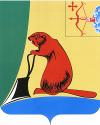 Печатное средство массовой информации органов местного  самоуправления  Тужинского  муниципального  районаБюллетень муниципальных нормативных правовых актов№ 7(189)20 марта 2018 годапгт ТужаСОДЕРЖАНИЕРаздел I.Решения Тужинской районной ДумыРаздел II. Постановления и распоряжения главы района и администрации Тужинского района ТУЖИНСКАЯ РАЙОННАЯ ДУМА КИРОВСКОЙ ОБЛАСТИРЕШЕНИЕ16.03.2018                                                                                                                        № 22/163пгт ТужаО внесении изменений в решениеТужинской районной Думы от 08.12.2017 № 19/137 В соответствии со статьей 14 Положения о бюджетном процессе в муниципальном образовании Тужинский муниципальный район, утвержденного решением Тужинской районной Думы от 12.12.2008 № 36/288 Тужинская районная Дума РЕШИЛА:1. Внести в решение Тужинской районной Думы от 08.12.2017 № 19/137 «О бюджете Тужинского муниципального района на 2018 год и на плановый период 2019 и 2020 годов» (далее – Решение) следующие изменения:1.1. Пункт 1 Решения изложить в новой редакции следующего содержания:«1. Утвердить основные характеристики бюджета муниципального района на 2018 год: общий объем доходов бюджета муниципального района в сумме 126 846,3 тыс. рублей;общий объем расходов бюджета муниципального района в сумме 128 558,3 тыс. рублей;дефицит бюджета муниципального района в сумме  1 712,0 тыс. рублей».1.2. Приложение № 3 «Перечень главных администраторов доходов бюджета муниципального образования Тужинский муниципальный район Кировской области и закрепляемые за ними виды доходов бюджета муниципального образования Тужинский муниципальный район Кировской области» к Решению изложить в новой редакции согласно приложению № 1.1.3. Приложение № 6 «Объемы поступления доходов бюджета муниципального района по налоговым и неналоговым доходам по статьям, по безвозмездным поступлениям по подстатьям классификации доходов бюджетов, прогнозируемые на 2018 год» к Решению изложить в новой редакции согласно приложению № 2.	1.4. Приложение № 7 «Распределение  бюджетных ассигнований по разделам и подразделам классификации расходов бюджетов на  2018 год» к Решению изложить в новой редакции согласно приложению № 3.	1.5. Приложение № 8 «Распределение бюджетных ассигнований по целевым статьям (муниципальным программам Тужинского района и непрограммным направлениям деятельности), группам видов расходов классификации расходов бюджетов на 2018 год» к Решению изложить в новой редакции согласно приложению № 4.	1.6. Приложение №9 «Ведомственная структура расходов бюджета муниципального района на 2018 год» к Решению изложить в новой редакции согласно приложению № 5. 	1.7. Приложение №10 «Источники финансирования дефицита бюджета муниципального района на 2018 год» к Решению изложить в новой редакции согласно приложению № 6. 	 2. Настоящее Решение вступает в силу с момента его опубликования в Бюллетене муниципальных нормативных актов органов местного самоуправления Тужинского муниципального района Кировской области.Глава Тужинскогомуниципального района		 Е.В. ВидякинаПредседатель Тужинскойрайонной Думы				 Е.П. ОносовПОЯСНИТЕЛЬНАЯ ЗАПИСКАк проекту решения Тужинской районной Думы  «О внесении изменений в решение Тужинской районной Думы  от 08.12.2017 № 19/137 «О бюджете  Тужинского муниципального района на 2018 год и на плановый период 2019 и 2020 годов»Вносимые изменения в решение районной Думы «О бюджете Тужинского муниципального района на  2018 год и на плановый период 2019 и 2020 годов» обусловлены необходимостью изменения плановых ассигнований по доходам и расходам по разделу 08 «Культура, кинематография» на основании постановления Правительства Кировской области от 21.02.2018 №87-П «О распределении субсидий местным бюджетам из областного бюджета на обеспечение развития и укрепления материально-техническиой базы муниципальных домов культуры».ДОХОДЫ             В целом объем доходной части бюджета муниципального района предлагается увеличить на сумму 2 265,9 тыс. рублей. Увеличение за счет безвозмездных поступлений – Субсидии на обеспечение развития и укрепления материально-технической базы домов культуры.	Общий объем доходов бюджета муниципального района составит 126 846,3 тыс.рублей.РАСХОДЫРасходную часть бюджета муниципального района предлагается увеличить на 2 265,9 тыс. рублей.Изменения, коснулись раздела 08, подраздела 01 функциональной классификации расходов, ведомственной структуры расходов, муниципальной программы Тужинский муниципальный район "Развитие культуры". После вносимых изменений, общий объем расходов составит 128 558,3 тыс.рублей.ИСТОЧНИКИ ФИНАНСИРОВАНИЯ ДЕФИЦИТА В результате вносимых изменений в доходную и расходную части Бюджета муниципального района на 2018 год, дефицит бюджета Тужинского муниципального района составит  1 712,0 тыс. рублей. Начальник Финансового управленияадминистрации Тужинского района 		 Т.А.ЛобановаТУЖИНСКАЯ РАЙОННАЯ ДУМАКИРОВСКОЙ ОБЛАСТИРЕШЕНИЕпгт ТужаО внесении изменения в решение Тужинской районной Думыот 31.08.2015 №61/383В соответствии со статьей 28 Федерального закона от 06.10.2003 №131-ФЗ (ред. 29.12.2017) «Об общих принципах организации местного самоуправления в Российской Федерации», на основании статьи 14 Устава муниципального образования Тужинский муниципальный район Тужинская районная Дума РЕШИЛА:1. Внести в Порядок организации и проведения публичных слушаний в Тужинском муниципальном районе, утвержденный решением Тужинской районной Думы от 31.08.2015 №61/383 (ред. от 08.12.2017) «Об утверждении Порядка организации и проведения публичных слушаний в Тужинском муниципальном районе» (далее – Порядок) следующее изменение:Подпункт 3 пункта 1 раздела 2 Порядка признать утратившим силу.2. Опубликовать настоящее решение в Бюллетене муниципальных нормативных правовых актов органов местного самоуправления Тужинского муниципального района Кировской области.Глава Тужинского муниципального района		.В. ВидякинаПредседатель Тужинскойрайонной Думы			Е.П. ОносовТУЖИНСКАЯ РАЙОННАЯ ДУМАКИРОВСКОЙ ОБЛАСТИРЕШЕНИЕпгт ТужаО внесении изменений в решение Тужинской районной Думы от 27.04.2015 № 56/365В связи с введением с 01.01.2018 в эксплуатацию Единой государственной информационной системы социального обеспечения (далее –ЕГИССО), в соответствии со статьей 5 Федерального закона от 29.12.2015 № 388-ФЗ «О внесении изменений в отдельные законодательные акты Российской Федерации в части учета и совершенствования предоставления мер социальной поддержки исходя из обязанности соблюдения принципа адресности и применения критериев нуждаемости» Тужинская районная Дума РЕШИЛА:Внести в Положение о порядке установления пенсии за выслугу лет лицам, замещавшим должности муниципальной службы в органах местного самоуправления Тужинского муниципального района, утвержденное решением Тужинской районной Думы 27.04.2015 № 56/365 (с изменениями, внесенными решениями Тужинской районной Думы от 06.02.2017 № 8/58, от 14.07.2017 № 14/101) (далее – Положение) следующие изменения:Раздел 4 Положения дополнить пунктом 4.7 следующего содержания «4.7. При определении права (в том числе при принятии решения об отказе в предоставлении) на меру социальной поддержки администрация Тужинского муниципального района использует сведения, содержащиеся в единой государственной информационной системе социального обеспечения (далее –ЕГИССО).».Раздел 5 Положения дополнить пунктом 5.9 следующего содержания «4.13. Наличие оснований для прекращения предоставления (выплаты) меры социальной поддержки устанавливаются по условиям, предусмотренным пунктами 5.5., 5.6. и 5.8. Положения, в том числе по сведениям, содержащимся в ЕГИССО.».Настоящее решение вступает в силу со дня его официального опубликования в Бюллетене муниципальных нормативных правовых актов органов местного самоуправления Тужинского муниципального района Кировской области и распространяется на правоотношения, возникшие с 1 января 2018 года.Глава Тужинскогомуниципального района		 Е.В. ВидякинаПредседатель Тужинскойрайонной Думы 			Е.П. ОносовТУЖИНСКАЯ РАЙОННАЯ ДУМАКИРОВСКОЙ ОБЛАСТИРЕШЕНИЕпгт ТужаО внесении изменения в решение Тужинской районной Думы от 10.11.2016 № 4/21 В связи с введением с 01.01.2018 в эксплуатацию Единой государственной информационной системы социального обеспечения (далее –ЕГИССО), в соответствии со статьей 5 Федерального закона от 29.12.2015 № 388-ФЗ «О внесении изменений в отдельные законодательные акты Российской Федерации в части учета и совершенствования предоставления мер социальной поддержки исходя из обязанности соблюдения принципа адресности и применения критериев нуждаемости» Тужинская районная Дума РЕШИЛА:Внести в Положение о порядке обращения за ежемесячной доплатой к страховой пенсии по старости (инвалидности), назначения, перерасчета и выплаты доплаты к страховой пенсии лицам, замещавшим муниципальные должности Тужинского муниципального района, утвержденное решением Тужинской районной Думы 10.11.2016 № 4/21 «Об утверждении Положения о порядке обращения за ежемесячной доплатой к страховой пенсии по старости (инвалидности), назначения, перерасчета и выплаты доплаты к страховой пенсии лицам, замещавшим муниципальные должности Тужинского муниципального района» (с изменениями, внесенными решениями Тужинской районной Думы от 23.11.2016 № 5/37, от 06.02.2017 № 8/59, от 08.12.2017 № 19/140) (далее – Положение) следующее изменение:Раздела III Положения дополнить пунктом 3.11 следующего содержания: «3.11. При определении права (в том числе при принятии решения об отказе в предоставлении) на меру социальной поддержки администрация Тужинского муниципального района использует сведения, содержащиеся в единой государственной информационной системе социального обеспечения (далее –ЕГИССО).».Раздел IV Положения дополнить пунктом 4.13 следующего содержания: «4.13. Наличие оснований для прекращения предоставления (выплаты) меры социальной поддержки устанавливаются по условиям, предусмотренным пунктами 4,5., 4.9., 4.12. Положения, в том числе по сведениям, содержащимся в ЕГИССО.».Настоящее решение вступает в силу со дня его официального опубликования в Бюллетене муниципальных нормативных правовых актов органов местного самоуправления Тужинского муниципального района Кировской области и распространяется на правоотношения, возникшие с 1 января 2018 года.Глава Тужинскогомуниципального района		Е.В. ВидякинаПредседатель Тужинскойрайонной Думы 			Е.П. ОносовТУЖИНСКАЯ РАЙОННАЯ ДУМАКИРОВСКОЙ ОБЛАСТИРЕШЕНИЕпгт ТужаО внесении изменения в решение Тужинской районной Думы от 02.03.2015 № 54/353На основании части 2 статьи 28 Устава Тужинского муниципального района Тужинская районная Дума РЕШИЛА:1. Внести в Положение об оплате труда главы района (далее – Положение), которое утверждено решением Тужинской районной Думы от 02.03.2015 № 54/353 «Об оплате труда главы района и муниципальных служащих Тужинского муниципального района» (с изменениями, внесенными решениями Тужинской районной Думы от 30.03.2015 №55/359, от 26.12.2016 № 7/49), следующее изменение:В абзаце четвертом пункта 3.1. раздела 3 Положения слова «глава администрации» заменить словами «заместитель главы администрации по экономике и финансам».2. Настоящее решение вступает в силу со дня его официального опубликования в Бюллетене муниципальных нормативных правовых актов органов местного самоуправления Тужинского муниципального района Кировской области.Глава Тужинскогомуниципального района		Е.В. ВидякинаПредседатель ТужинскойРайонной Думы 			Е.П. Оносовпгт ТужаО внесении изменения в постановление администрации Тужинского муниципального районаот 08.10.2015 № 365В соответствии с Федеральным законом от 27.07.2010 № 210-ФЗ «Об организации предоставления государственных и муниципальных услуг» администрация Тужинского муниципального района ПОСТАНОВЛЯЕТ:1. Внести в постановление администрации Тужинского муниципального района от 08.10.2015г. № 365, которым утвержден административный регламент предоставления муниципальной услуги «Прием заявлений, постановка на учет и зачисление детей в муниципальное образовательное учреждение, реализующее основную общеобразовательную программу дошкольного образования (детские сады)» (далее - Административный регламент) следующее изменение: 1.1. В предложении пункта 1.2 раздела 1 Административного регламента слова «родители (законные представители) ребенка в возрасте от 2 месяцев до 7 лет» заменить словами «родители (законные представители) ребенка в возрасте от 2 месяцев до 8 лет»; 1.2. В пункт 2.5 раздела 2 Административного регламента добавить: -абзац 22 следующего содержания:       	«постановление Правительства Российской Федерации от 12.08.2008 № 587 «О дополнительных мерах по усилению социальной защиты военнослужащих и сотрудников федеральных органов исполнительной власти, участвующих в выполнении задач по обеспечению безопасности и защите граждан Российской Федерации, проживающих на территориях Южной Осетии и Абхазии»;- абзац 23 следующего содержания:	«постановление Правительства Российской Федерации от 09.02.2004 № 65 «О дополнительных гарантиях и компенсациях военнослужащим и сотрудникам федеральных органов исполнительной власти, участвующим в контртеррористических операциях и обеспечивающим правопорядок и общественную безопасность на территориях Северо-Кавказского региона Российской Федерации»»;- абзац 24 следующего содержания:	«Федеральный закон от 03.07.2016 № 227-ФЗ «О внесении изменений в отдельные законодательные акты Российской Федерации и признании утратившими силу отдельных законодательных актов (положений законодательных актов) Российской Федерации в связи с принятием Федерального закона «О войсках национальной гвардии Российской Федерации»».1.3. в пункте 2.6.2.1:- абзац 4 изложить в редакции:«справка из военного комиссариата в отношении родителя (законного представителя), если родитель (законный представитель) относится к числу военнослужащих, участвующих, погибших (пропавших без вести), умерших, ставших инвалидами сотрудников и военнослужащих специальных сил по обнаружению и пресечению деятельности террористических организаций групп, их лидеров и лиц, участвующих в организации и осуществлении террористических акций на территории Северо-Кавказского региона Российской Федерации, а также дети участвующих, погибших (пропавших без вести), умерших, ставших инвалидами сотрудников и военнослужащих Объединенной группировки войск(сил) по проведению контртеррористических операций на территории Северо- Кавказского региона Российской Федерации»;- абзац 8 изложить в редакции:«справка из военного комиссариата и соответствующего органа исполнительной власти, если родитель (законный представитель) относится к числу военнослужащих и сотрудников федеральных органов исполнительной власти, участвовавших в выполнении задач по обеспечению безопасности и защите граждан Российской Федерации, проживающих на территориях Южной Осетии и Абхазии, погибших(пропавших без вести), умерших, ставших инвалидами в связи с выполнением служебных обязанностей».1.4. в пункт 2.6.2.2 добавить:- абзац 10 следующего содержания:«справка с места работы родителя (законного представителя), если родитель (законный представитель) относится к числу граждан, проходящих службу в войсках национальной гвардии Российской Федерации и имеющих специальные звания полиции, граждан, уволенных со службы в войсках национальной гвардии Российской Федерации»;- абзац 11 следующего содержания:	«свидетельство о рождении ребенка с отсутствующей записью об отце или справка из органов ЗАГС о том, что запись об отце внесена по указанию матери».2. Настоящее постановление вступает в силу с момента опубликования в Бюллетене муниципальных нормативных правовых актов органов местного самоуправления Тужинского муниципального района.Глава Тужинского муниципального района                 Е.В. ВидякинаАДМИНИСТРАЦИЯ ТУЖИНСКОГО МУНИЦИПАЛЬНОГО РАЙОНАКИРОВСКОЙ ОБЛАСТИПОСТАНОВЛЕНИЕпгт ТужаО внесении изменения в постановление администрации Тужинского муниципального района от 29.12.2017 № 549	Администрация Тужинского муниципального района ПОСТАНОВЛЯЕТ:	1. Внести  в Порядок разработки плана мероприятий по реализации Стратегии социально-экономического развития муниципального образования Тужинский муниципальный район на 2018-2030 годы ( далее- Порядок), утвержденный постановлением администрации Тужинского муниципального района от 29.12.2017 № 549 «О разработке стратегии социально-экономического развития муниципального образования Тужинский муниципальный район на 2018-2030 годы и  плана мероприятий по реализации Стратегии социально-экономического развития муниципального образования Тужинский муниципальный район на 2018-2030 годы» следующее изменение:  Пункт 2.6 Порядка изложить  в следующей редакции:  «2.6. Доработанный  с учетом результатов публичных слушаний План мероприятий согласовывается с отделом по экономике и прогнозированию администрации Тужинского муниципального района с участниками разработки и корректировки Плана мероприятий и проект Плана мероприятий утверждается постановлением  администрации Тужинского муниципального района.».2. Настоящее постановление вступает в силу с момента его опубликования в Бюллетене муниципальных нормативных актов органов местного самоуправления Тужинского муниципального района Кировской области.Глава Тужинскогомуниципального района	Е.В. ВидякинаАДМИНИСТРАЦИЯ ТУЖИНСКОГО МУНИЦИПАЛЬНОГО РАЙОНАКИРОВСКОЙ ОБЛАСТИПОСТАНОВЛЕНИЕО внесении изменений в постановление администрации Тужинского муниципального района от 11.10.2013 № 530В соответствии  с решением Тужинской районной Думы от 16.03.2018 № 22/163  « О внесении изменений в решение Тужинской районной Думы от 12.12.2016 № 6/39» и на основании постановления администрации Тужинского муниципального района  от 19.02.2015 № 89 «О разработке, реализации и оценке эффективности реализации программ Тужинского муниципального района», администрация Тужинского муниципального района ПОСТАНОВЛЯЕТ:  1. Внести изменения в постановление администрации Тужинского муниципального района от 11.10.2013 № 530 «Об утверждении муниципальной программы Тужинского муниципального района «Развитие культуры» на 2014-2019 годы» (с изменениями, внесенными постановлениями администрации Тужинского муниципального района от 18.04.2014 № 149, от 04.06.2014 № 245 , от 30.07.2014 № 331, от 09.10.2014  № 442, от 05.11.2014 № 475, от 12.01.2015   № 8, от 16.02.2015 № 72, от 13.05.2015 № 194, от 16.06.2015 № 236, от 03.08.2015 № 286, от 11.09.2015 № 321, от 15.12.2015 № 435, от 30.12.2015 № 485, от 12.04.2016 № 105, от 24.05.2016 № 158а, от 27.06.2016 № 199, от 30.08.2016 № 269, от 18.10.2016 № 316, от 03.11.2016 № 330, от 25.11.2016 № 364, от 28.12.2016 № 404, от 03.04.2017 № 82, от 20.04.2017 № 126, от 06.07.2017 № 239, от 31.07.2017 № 288, от 15.09.2017 № 351, от 01.11.2017 № 439, от 11.12.2017 № 492, от 28.12.2017 №  530, от 17.01.2018 № 13, от 01.03.2018 № 51), утвердив изменения согласно приложению.          2. Настоящее постановление вступает в силу с момента опубликования в Бюллетене муниципальных нормативных актов органов местного самоуправления Тужинского муниципального района Кировской области.Глава Тужинскогомуниципального района          Е.В. Видякина                                                                                                       Приложение                                                                                                       УТВЕРЖДЕНЫ                                                                                                       постановлением                                                                                                                                                                                                                                                                                                                                                                                                          администрации Тужинского                                                                                                       муниципального района                                                                                                                          от16.03.2018   №  63                                                                      ИЗМЕНЕНИЯв муниципальной  программе Тужинского муниципального района «Развитие культуры» на 2014-2019 годы1. Строку «Объём финансового обеспечения муниципальной программы» паспорта муниципальной программы Тужинского муниципального района «Развитие культуры» на 2014-2019 годы   изложить в новой редакции следующего содержания:2. Абзац третий раздела 5 «Ресурсное обеспечение «Муниципальной программы» изложить в новой редакции следующего содержания:«Общая сумма на реализацию муниципальной программы за счет всех источников финансирования составит     108 873,2 тыс. рублей, в том числе: 2014 год –      16 239,2    тыс. рублей 2015 год –      15 008,1    тыс. рублей 2016 год –      15 636,1    тыс. рублей 2017 год -       18 804,1    тыс. рублей 2018 год-        23 803,3    тыс. рублей 2019 год -       19 382,4    тыс. рублей из них: за счет средств областного бюджета –   42 935,6   тыс. рублей, в том числе: 2014 год –    7 113,0   тыс. рублей 2015 год –    5 905,8   тыс. рублей 2016 год –    5 438,0   тыс. рублей 2017 год -     7 516,3   тыс. рублей 2018 год-      8 596,2   тыс.рублей 2019 год -     8 366,3   тыс.рублей за счет средств федерального бюджета –  2 724,8   тыс. рублей, в том числе: 2014 год –   556,9    тыс. рублей 2015 год –   3,1        тыс. рублей 2016 год –   3,6        тыс. рублей 2017 год   -  8,6        тыс. рублей 2018 год   -  2 152,6 тыс. рублей 2019 год   -  0 за счет средств  бюджета муниципального района  – 63 212,8  тыс. рублей, в том числе: 2014 год –   8 569,3    тыс. рублей; 2015 год –   9 099,2    тыс. рублей. 2016 год -   10 194,5   тыс.рублей 2017 год -   11 279,2   тыс.рублей 2018 год -   13 054,5     тыс.рублей 2019 год -   11 016,1     тыс.рублей3. Таблицу раздела 5 «Ресурсное обеспечение Муниципальной программы» изложить в новой редакции следующего содержания:Объем финансирования программы  по основным направлениям финансирования по годам4.  Приложение № 1 к муниципальной программе  «Сведения о целевых показателях эффективности реализации муниципальной программы»  изложить в новой редакции следующего содержания:                                                                                                   Приложение № 1                                                                                                  к муниципальной программе                                                                                                 «Сведения о целевых показателях                                                                                                    эффективности реализации                                                                                                  муниципальной программы»Сведения о целевых показателях эффективности реализации муниципальной программы5. Приложение № 2 к муниципальной программе «Расходы на реализацию муниципальной программы за счет средств районного бюджета» изложить в новой редакции следующего содержания:Приложение № 2к муниципальной программе «Расходы на реализацию муниципальной программы за счёт средств местного бюджета» 	6.  Приложение № 3 к муниципальной программе  «Прогнозная (справочная) оценка ресурсного обеспечения реализации муниципальной программы за счёт всех источников финансирования» изложить в новой редакции следующего содержания:Приложение № 3к муниципальной программе «Ресурсное обеспечениереализации муниципальнойпрограммы за счет всех источников финансирования» Приложение УТВЕРЖДЕНпостановлением администрации Тужинского муниципального района от 16.03.2018  № 66СОСТАВ Комиссии по проведению административнойреформы в Тужинском районеРЕЕСТР МУНИЦИПАЛЬНЫХ УСЛУГ Тужинского муниципального района Кировской областиО внесении изменения в постановление администрации Тужинского муниципального района от 09.03.2017 № 57В связи с кадровыми изменениями администрация Тужинского муниципального района ПОСТАНОВЛЯЕТ:1. Внести изменение в постановление администрации Тужинского муниципального района от 09.03.2017 № 57 «О межведомственной комиссии по профилактике правонарушений в Тужинском муниципальном районе», утвердив состав межведомственной комиссии по профилактике правонарушений в Тужинском муниципальном районе в новой редакции, согласно приложению.2. Настоящее постановление вступает в силу с момента официального опубликования в Бюллетене муниципальных нормативных правовых актов органов местного самоуправления Тужинского муниципального района Кировской области.Глава Тужинскогомуниципального района      Е.В. ВидякинаПРИЛОЖЕНИЕк постановлению администрации Тужинского муниципального районаот 16.03.2018 № 70 СОСТАВмежведомственной комиссии по профилактике правонарушенийв Тужинском муниципальном районе В соответствии с решением Тужинской районной Думы от 26.02.2018 №21/151 «О внесении изменений в решение Тужинской районной Думы от 08.12.2017 №19/137 «О бюджете Тужинского муниципального района на 2018 год и на плановый период 2019 и 2020 годов» и постановлением администрации Тужинского муниципального района от 19.02.2015 №89 «О разработке, реализации и оценке эффективности реализации муниципальных программ Тужинского муниципального района» администрация Тужинского района  ПОСТАНОВЛЯЕТ:1. Внести изменения в постановление администрации Тужинского муниципального района от 11.10.2013 № 531 «Об утверждении муниципальной программы Тужинского муниципального района «Обеспечение безопасности и жизнедеятельности населения» на 2014-2019 годы» (с изменениями, внесенными постановлениями администрации Тужинского муниципального района от 09.10.2014 №436, от 16.12.2014 №542а, от 12.01.2015 №13, от 15.12.2015 №436, от 30.12.2015 №493, от 16.05.2016 №144, от 30.06.2016 №207, от 05.10.2016 №304, от 03.11.2016 №339, от 23.12.2016 №400, от 25.01.2017 №26, от 17.07.2017 №260, от 28.11.2017 №477, от 29.12.2017 №544), утвердив изменения в муниципальной программе «Обеспечение безопасности и жизнедеятельности населения» на 2014-2019 годы согласно приложению.2. Настоящее постановление вступает в силу с момента опубликования в Бюллетене муниципальных нормативных правовых актов органов местного самоуправления Тужинского муниципального района Кировской области.3.  Контроль за исполнением постановления возложить на заместителя главы администрации Тужинского муниципального района по социальным вопросам.       Глава Тужинского муниципального района            Е.В. ВидякинаПриложение УТВЕРЖДЕНОпостановлением администрации		Тужинского муниципального района	от 20.03.2018   № 72а	ИЗМЕНЕНИЯв муниципальную программу«Обеспечение безопасности и жизнедеятельности населения» на 2014-2019 годыСтроку паспорта «Объёмы ассигнований муниципальной программы» изложить в новой редакции следующего содержания:Раздел 5 «Ресурсное обеспечение Муниципальной программы» изложить в новой редакции следующего содержания:«5.  Ресурсное обеспечение Муниципальной программы.	Финансовое обеспечение реализации Муниципальной программы осуществляется за счет средств бюджета Российской Федерации, бюджета Кировской области, бюджета муниципального района и иных внебюджетных источников.	Объёмы бюджетных ассигнований уточняются при формировании бюджета муниципального образования на очередной финансовый год и плановый период.Общий объём финансирования Муниципальной программы в 2014-2019 годах составляет 4655,6  тыс. рублей, в том числе за счет средств:федерального бюджета - ;областного бюджета – 1428,9 тыс. рублей;бюджета муниципального образования 3226,7 тыс. рублей;внебюджетных источников -.Финансовое обеспечение Муниципальной программы за счет средств федерального и областного бюджетов осуществляется в форме предоставления субсидий муниципальному образованию на софинансирование объектов капительного строительства и на иные цели в соответствии с порядком, предусмотренным действующим законодательством, в рамках соответствующей государственной программы Российской Федерации и Кировской области.Участие внебюджетных источников в Муниципальной программе осуществляется в форме предоставления материальных или финансовых средств юридическими и физическими лицами для реализации соответствующих мероприятий.Перечень мероприятий с указанием финансовых ресурсов и сроков, необходимых для их реализации, представлен в приложении № 2 к Муниципальной программе.»3. Расходы на реализацию муниципальной программы за счёт средств районного бюджета (приложение №2 к муниципальной программе) изложить в новой редакции согласно Приложению №1.4. Прогнозную (справочную) оценку ресурсного обеспечения реализации муниципальной программы за счёт всех источников финансирования (приложение №3 к Муниципальной программе) изложить в новой редакции согласно Приложению №2.Приложение № 1 РАСХОДЫна реализацию Муниципальной программы за счет средств районного бюджетаПриложение № 2Прогнозная (справочная) оценка ресурсного обеспеченияреализации муниципальной программыза счет всех источников финансирования______________пгт ТужаОб утверждении административного регламента предоставления услуги «Предоставление сведений об объектах имущества, предназначенного для предоставления во владение и (или) в пользование субъектам малого и среднего предпринимательства и организациям, образующим инфраструктуру поддержки субъектов малого и среднего предпринимательства»В соответствии с Федеральным законом от 24.07.2007 № 209-ФЗ «О развитии малого и среднего предпринимательства в Российской Федерации», Решением Тужинской районной Думы от 17.04.2017 № 10/75 «О Порядке формирования, ведения и опубликования перечня муниципального имущества, свободного от прав третьих лиц (за исключением имущественных прав субъектов малого и среднего предпринимательства), с постановлением администрации Тужинского муниципального района от 27.06.2012 №367 «Об утверждении реестра муниципальных услуг Тужинского муниципального района Кировской области» администрация Тужинского муниципального района ПОСТАНОВЛЯЕТ:1. Утвердить административный регламент предоставления услуги «Предоставление сведений об объектах имущества, предназначенного для предоставления во владение и (или) в пользование субъектам малого и среднего предпринимательства и организациям, образующим инфраструктуру поддержки субъектов малого и среднего предпринимательства» (далее — административный регламент) согласно приложению.2. Разместить административный регламент на официальном сайте администрации Тужинского муниципального района. 3. Настоящее постановление вступает в силу с момента опубликования в Бюллетене муниципальных нормативных правовых актов органов местного самоуправления Тужинского муниципального района Кировской области.4. Контроль за соблюдением административного регламента возложить на заместителя главы администрации Тужинского муниципального района по экономике и финансам Клепцову Г.А.Приложение УТВЕРЖДЕН постановлением администрации Тужинского муниципального района от 20.03.2018 № 73Административный регламентпредоставления муниципальной услуги«Предоставление сведений об объектах имущества, предназначенного для предоставления во владение и (или) в пользование субъектам малого и среднего предпринимательства и организациям, образующим инфраструктуру поддержки субъектов малого и среднего предпринимательства»1. Общие положения1.1. Предмет регулирования Административного регламентаАдминистративный регламент предоставления муниципальной услуги «Предоставление сведений об объектах имущества, предназначенного для предоставления во владение и (или) в пользование субъектам малого и среднего предпринимательства и организациям, образующим инфраструктуру поддержки субъектов малого и среднего предпринимательства» (далее – Административный регламент) определяет круг заявителей, стандарт предоставления муниципальной услуги, состав, последовательность и сроки выполнения административных процедур, требования к порядку их выполнения, в том числе особенности выполнения административных процедур в электронной форме, а также особенности выполнения административных процедур в многофункциональном центре, формы контроля за исполнением Административного регламента, досудебный (внесудебный) порядок обжалования решений и действий (бездействия) органа, предоставляющего муниципальную услугу, должностного лица органа, предоставляющего муниципальную услугу, либо муниципального служащего при осуществлении полномочий по предоставлению муниципальной услуги.Основные понятия в настоящем регламенте используются в том же значении, в котором они приведены в Федеральном законе от 27.07.2010 № 210-ФЗ «Об организации предоставления государственных и муниципальных услуг» и иных нормативных правовых актах Российской Федерации и Кировской области.1.2. Круг заявителейЗаявителями при предоставлении муниципальной услуги являются юридические лица или физические лица (за исключением государственных органов и их территориальных органов, органов государственных внебюджетных фондов и их территориальных органов, органов местного самоуправления) либо их уполномоченные представители, обратившиеся с запросом о предоставлении муниципальной услуги, выраженным в письменной или электронной форме (далее - заявление).1.3.	Требования к порядку информирования о предоставлении муниципальной услуги1.3.1. Порядок получения информации по вопросам предоставления муниципальной услуги. Информацию о месте нахождения и графике работы, справочных и контактных телефонах, адресах электронной почты, официальных сайтах, адаптированных для пользователей с нарушениями зрения, способах получения информации о месте нахождения и графиках работы, о многофункциональных центрах предоставления государственных и муниципальных услуг, а также о порядке предоставления муниципальной услуги можно получить:на официальном сайте муниципального образования, предоставляющего муниципальную услугу, в сети «Интернет» (далее – официальный сайт муниципального образования);в региональной государственной информационной системе «Портал государственных и муниципальных услуг (функций) Кировской области» (далее - Региональный портал);в федеральной государственной информационной системе «Единый портал государственных и муниципальных услуг (функций)» (далее – Единый портал);в многофункциональном центре, в соответствии с соглашением о взаимодействии между территориальным отделом Кировского областного государственного автономного учреждения «Многофункциональный центр предоставления государственных и муниципальных услуг» в муниципальном образовании (далее – многофункциональный центр) и администрацией Тужинского муниципального района Кировской области (далее - администрация муниципального образования);на информационных стендах в местах предоставления муниципальной услуги. Информация  адаптирована для инвалидов по зрению;при личном обращении заявителя;при обращении в письменной форме, в форме электронного документа.1.3.2. Справочная информация о предоставлении муниципальной услуги:адрес местонахождения органа, предоставляющего муниципальную услугу: ул. Горького, д. 5, пгт Тужа, 612200, 3 этаж, каб. № 46;режим работы: понедельник – четверг с 08-00 до 17-00, пятница с 08-00 до 16-00, обеденный перерыв: 12-00 до 13-00, выходные: суббота – воскресенье;телефон: 8 (83340) 2-16-44; факс: 8 (83340) 2-19-39;электронная почта: admintuzha@mail.ru;официальный сайт в сети Интернет: официальный сайт администрации Тужинского муниципального района Кировской области tuzha.ru.	1.3.3. Заявитель имеет право на получение сведений о ходе исполнения муниципальной услуги при помощи телефона или посредством личного посещения в часы работы органа, предоставляющего муниципальную услугу.1.3.4. Для получения сведений о ходе исполнения муниципальной услуги заявителем указываются (называются) дата и (или) регистрационный номер заявления. Заявителю предоставляются сведения о том, на каком этапе (в процессе выполнения какой административной процедуры) предоставления муниципальной услуги находится представленное им заявление.В случае подачи заявления в форме электронного документа с использованием Единого портала и/или Регионального портала, информирование о ходе предоставления муниципальной услуги осуществляется путем отображения актуальной информации о текущем состоянии (статусе) предоставления муниципальной услуги в «Личном кабинете пользователя».1.3.5. Информация о порядке предоставления муниципальной услуги предоставляется бесплатно.2. Стандарт предоставления муниципальной услуги2.1. Наименование муниципальной услугиНаименование муниципальной услуги: «Предоставление сведений об объектах имущества, предназначенного для предоставления во владение и (или) в пользование субъектам малого и среднего предпринимательства и организациям, образующим инфраструктуру поддержки субъектов малого и среднего предпринимательства».2.2.	Наименование органа, предоставляющего муниципальную услугуМуниципальная услуга предоставляется администрацией Тужинского муниципального образования Кировской области (далее – администрация).В случае представления документов через многофункциональный центр, сведения об объектах имущества, предназначенного для предоставления во владение и (или) в пользование субъектам малого и среднего предпринимательства и организациям, образующим инфраструктуру поддержки субъектов малого и среднего предпринимательства или отказ в предоставлении муниципальной услуги, могут быть предоставлены через многофункциональный центр.2.3. Результат предоставления муниципальной услуги Результатом предоставления муниципальной услуги является:предоставление сведений об объектах имущества, предназначенного для предоставления во владение и (или) в пользование субъектам малого и среднего предпринимательства и организациям, образующим инфраструктуру поддержки субъектов малого и среднего предпринимательства.2.4. Срок предоставления муниципальной услугиМаксимальный срок предоставления муниципальной услуги составляет 15 дней со дня поступления  заявления  в администрацию, в случае обращения заявителя (его представителя) - лично, почтой России, через многофункциональный центр. В случае передачи документов через многофункциональный центр срок исчисляется со дня получения многофункциональным центром заявления. Максимальный срок предоставления муниципальной услуги, в случае подачи заявления в электронном виде – 5 рабочих дней со дня получения заявления, в случае обращения заявителя (его представителя) - по электронной почте, с использованием Единого портала и/или Регионального портала).В электронном виде муниципальная услуга предоставляется незамедлительно путем ознакомления с информацией об объектах имущества, предназначенного для предоставления во владение и (или) в пользование субъектам малого и среднего предпринимательства и организациям, образующим инфраструктуру поддержки субъектов малого и среднего предпринимательства, размещенной на официальном информационном сайте администрации.2.5.	Перечень нормативных правовых актов, регулирующих предоставление муниципальной услуги, с указанием их реквизитов и источников официального опубликованияПредоставление муниципальной услуги осуществляется  в соответствии с:Гражданским кодексом Российской Федерации («Российская газета»«, 08.12.1994, №№ 238 - 239, 06 - 08, 10.02.1996, №№ 23 - 25, № 27);Федеральным законом от 27.07.2010 № 210-ФЗ «Об организации предоставления государственных и муниципальных услуг» (Собрание законодательства Российской Федерации, 2010, № 31, ст. 4179; 2011, № 15, ст. 2038; № 27, ст. 3873, ст. 3880; № 29, ст. 4291; № 30, ст. 4587);Федеральным законом от 06.10.2003 № 131-ФЗ «Об общих принципах организации местного самоуправления в Российской Федерации» («Собрание законодательства Российской Федерации», 06.10.2003, № 40, ст. 3822);Федеральный закон от 24.07.2007 № 209-ФЗ «О развитии малого  и среднего предпринимательства в Российской Федерации» («Собрание законодательства Российской Федерации», 30.07.2007, № 31, ст. 4006, «Российская газета», 31.07.2007, № 164, «Парламентская газета», 09.08.2007 № 99-101).Федеральным законом от 09.02.2009 № 8-ФЗ «Об обеспечении доступа к информации о деятельности государственных органов и органов местного самоуправления» («Парламентская газета», 13 - 19.02.2009, № 8, «Российская газета», 13.02.2009, № 25, Собрание законодательства Российской Федерации, 16.02.2009, № 7, статья 776);постановлением Правительства Российской Федерации от 07.07.2011 № 553 «О порядке оформления и представления заявлений и иных документов, необходимых для предоставления государственных и (или) муниципальных услуг, в форме электронных документов» (Собрание законодательства Российской Федерации, 18.07.2011, № 29, статья 4479);постановлением Правительства Российской Федерации от 25.01.2013  № 33 «Об использовании простой электронной подписи при оказании государственных и муниципальных услуг» (Собрание законодательства Российской Федерации, 04.02.2013, № 5, статья 377);постановлением Правительства Российской Федерации от 25.06.2012 № 634 «О видах электронной подписи, использование которых допускается при обращении за получением государственных и муниципальных услуг» («Российская газета», 02.07.2012, № 148, Собрание законодательства Российской Федерации, 02.07.2012, № 27, статья 3744);постановлением Правительства Российской Федерации от 25.08.2012 № 852 «Об утверждении Правил использования усиленной квалифицированной электронной подписи при обращении за получением государственных и муниципальных услуг и о внесении изменения в Правила разработки и утверждения административных регламентов предоставления государственных услуг» («Российская газета», 31.08.2012, № 200, Собрание законодательства Российской Федерации, 03.09.2012, № 36, статья 4903);распоряжением Правительства Российской Федерации от 17.12.2009 № 1993-р (Собрание законодательства Российской Федерации, 30.05.2011,     № 22, статья 3169);Решением Тужинской районной Думы Кировской области от 17.04.2017 № 10/75 «О Порядке формирования, ведения и опубликования перечня муниципального имущества, свободного от прав третьих лиц (за исключением имущественных прав субъектов малого и среднего предпринимательства»;постановлением администрации Тужинского муниципального образования 15.09.2017 № 357 «Об утверждении перечня муниципального имущества, свободного от прав третьих лиц (за исключением имущественных прав субъектов малого и среднего предпринимательства)»;настоящим Административным регламентом.2.6.	Перечень документов, необходимых для предоставления муниципальной услуги2.6.1. Для предоставления муниципальной услуги заявителем представляются следующие документы:2.6.1.1. Заявление о предоставлении информации об объектах имущества, предназначенного для предоставления во владение и (или) в пользование субъектам малого и среднего предпринимательства и организациям, образующим инфраструктуру поддержки субъектов малого и среднего предпринимательства, по установленной форме согласно приложению № 1, за исключением случаев предоставления муниципальной услуги в электронном виде путем размещения на официальном информационном сайте администрации;2.6.1.2. Выписка из Единого государственного реестра индивидуальных предпринимателей (для заявителей - индивидуальных предпринимателей) или выписка из Единого государственного реестра юридических лиц (для заявителей - юридических лиц)Требование от заявителя документов, не предусмотренных данным пунктом Административного регламента, не допускается.Заявление о предоставлении муниципальной услуги, представляемое в форме электронного документа:может быть подано с использованием информационной системы «Портал государственных услуг Кировской области» (http://www.pgmu.ako.kirov.ru) и (или) федеральной государственной информационной системы «Единый портал государственных и муниципальных услуг (функций)» (http://www.gosuslugi.ru);оформляется в соответствии с требованиями к формату заявления, установленными Административным регламентом;подписывается простой электронной подписью.2.6.2. Документ, указанный в подпункте 2.6.1.1.  пункта 2.6 настоящего Административного регламента представляется заявителем самостоятельно.2.6.3. Документы (их копии или сведения, содержащиеся в них), указанные в подпунктах 2.6.1.2 пункта 2.6 настоящего Административного регламента запрашиваются администрацией в рамках межведомственного информационного и электронного взаимодействия, если они не были представлены заявителем самостоятельно. 2.6.4. При личном обращении за получением  услуги заявитель представляет:документ, удостоверяющий личность заявителя (его представителя);документ, подтверждающий полномочия представителя заявителя.2.6.5. При предоставлении муниципальной услуги администрация не вправе требовать от заявителя:1) представления документов и информации или осуществления действий, представление или осуществление которых не предусмотрено нормативными правовыми актами, регулирующими отношения, возникающие в связи с предоставлением муниципальных услуг;2) представления документов и информации, в том числе подтверждающих внесение заявителем платы за предоставление муниципальных услуг, которые находятся в распоряжении органов, предоставляющих государственные услуги, органов, предоставляющих муниципальные услуги, иных государственных органов, органов местного самоуправления либо подведомственных государственным органам или органам местного самоуправления организаций, участвующих в предоставлении предусмотренных частью 1 статьи 1 Федерального закона от 27.07.2010 № 210-ФЗ «Об организации предоставления государственных и муниципальных услуг» муниципальных услуг, в соответствии с нормативными правовыми актами Российской Федерации, нормативными правовыми актами субъектов Российской Федерации, муниципальными правовыми актами, за исключением документов, включенных в определенный частью 6 статьи 7 Федерального закона от 27.07.2010 № 210-ФЗ «Об организации предоставления государственных и муниципальных услуг» перечень документов. Заявитель вправе представить указанные документы и информацию в органы, предоставляющие муниципальные услуги, по собственной инициативе;3) осуществления действий, в том числе согласований, необходимых для получения муниципальных услуг и связанных с обращением в иные государственные органы, органы местного самоуправления, организации, за исключением получения услуг и получения документов и информации, предоставляемых в результате предоставления таких услуг, включенных в перечни, указанные в части 1 статьи 9 Федерального закона от 27.07.2010 № 210-ФЗ «Об организации предоставления государственных и муниципальных услуг».2.7.	Перечень оснований для отказа в приеме документовВ приеме документов, необходимых для предоставления муниципальной  услуги, отказывается в случае, если текст заявления и (или) в прилагаемых к заявлению документах не поддается прочтению либо отсутствует.2.8. Перечень оснований для отказа в предоставлении муниципальной услуги:Основания для приостановления или отказа в предоставлении муниципальной услуги отсутствуют. 2.9. Перечень оснований для приостановления предоставления муниципальной услугиОснования для приостановления муниципальной услуги отсутствуют.2.10.	Перечень услуг, которые являются необходимыми и обязательными для предоставления муниципальной услуги, в том числе сведения о документе (документах), выдаваемом (выдаваемых) организациями, участвующими в предоставлении муниципальной услугиУслуги, которые являются необходимыми и обязательными для предоставления муниципальной услуги, не требуются.2.11.	Размер платы, взимаемой за предоставление муниципальной услугиМуниципальная услуга оказывается бесплатно.2.12.	Срок ожидания в очереди при подаче документов для предоставления муниципальной услуги и при получении результата предоставления такой услугиВремя ожидания на приём к специалисту при подаче документов для предоставления муниципальной услуги и при получении результата предоставления муниципальной услуги не должно превышать 15 минут.2.13. Срок и порядок регистрации запроса о предоставлении муниципальной услугиПрием заявления о предоставлении муниципальной услуги и регистрация заявления путем внесения информации о заявлении (номер и дата приема заявления, сведения о заявителе) в журнал, ведение которого осуществляется в электронной форме, не должны превышать 15 минут.Журнал регистрации заявлений о предоставлении муниципальной услуги ведется в электронной форме и содержит информацию о регистрационном номере и дате регистрации заявления, сведения о заявителе и контактную информацию. 2.14. Требования к помещениям предоставления муниципальной услуги2.14.1. Прием граждан по вопросам предоставления муниципальной услуги производится в специально выделенных для этих целей помещениях.2.14.2. Для ожидания гражданами приема и заполнения необходимых для предоставления муниципальной услуги документов отводятся места для возможности оформления документов.2.14.3. Вход и передвижение по помещениям, в которых проводится прием граждан, не должны создавать затруднений для лиц с ограниченными возможностями.2.14.4. При предоставлении муниципальной услуги должны быть обеспечены условия доступности для инвалидов услуг и объектов (помещения, здания и иные сооружения), на которых они предоставляются, в преодолении барьеров, препятствующих получению муниципальной услуги (использованию объектов) наравне с другими лицами, в соответствии с требованиями, установленными Федеральным законом от 24.11.1995 № 181-ФЗ «О социальной защите инвалидов в Российской Федерации», и другими законодательными и иными нормативными правовыми актами.В случаях, если существующие помещения, в которых предоставляются муниципальные услуги, невозможно полностью приспособить с учетом действующего законодательства Российской Федерации, орган, предоставляющий муниципальную услугу,  должен принять меры для обеспечения доступа инвалидов, в том числе включая инвалидов, использующих кресла-коляски и собак-проводников, к месту предоставления услуги либо, когда это возможно, обеспечить предоставление необходимых услуг по месту жительства инвалида или в дистанционном режиме.2.15. Показатели доступности и качества муниципальной услуги2.15.1. Показателем доступности муниципальной услуги является:транспортная доступность к местам предоставления муниципальной услуги;наличие различных каналов получения информации о порядке получения муниципальной услуги и ходе ее предоставления;обеспечение для заявителя возможности подать заявление о предоставлении муниципальной услуги в форме электронного документа, в том числе с использованием Единого портала, Регионального портала.2.15.2. Показателями качества муниципальной услуги являются:соблюдение срока предоставления муниципальной услуги;отсутствие поданных в установленном порядке или признанных обоснованными жалоб на решения или действия (бездействие) органа администрации предоставляющего муниципальную услугу, ее должностных лиц, либо муниципальных служащих, принятые или осуществленные при предоставлении муниципальной услуги. 2.15.3. Показатели доступности и качества муниципальной услуги определяется также количеством взаимодействий заявителя с должностными лицами администрации при предоставлении муниципальной услуги. Взаимодействие заявителя с указанными лицами осуществляется два раза – при представлении заявления и документов, необходимых для предоставления муниципальной услуги (в случае непосредственного обращения в  орган администрации, непосредственно предоставляющего муниципальную услугу), а также при получении результата предоставления муниципальной услуги. 2.16. Требования, учитывающие особенности предоставления муниципальной услуги в электронной форме и многофункциональном центре2.16.1. Особенности предоставления муниципальной услуги в электронной форме:получение информации о предоставляемой муниципальной услуге в сети Интернет, в том числе на официальном сайте администрации, на Едином портале, Региональном портале.получение и копирование формы заявления, необходимой для получения муниципальной услуги в электронной форме в сети Интернет, в том числе на официальном сайте администрации, на Едином портале, Региональном портале;представление заявления в электронной форме с использованием сети Интернет, в том числе Единого портала, Регионального портала через «Личный кабинет пользователя»;осуществление с использованием Единого портала, Регионального портала мониторинга хода предоставления муниципальной услуги через «Личный кабинет пользователя»;получение результатов предоставления муниципальной услуги в электронном виде на Едином портале, Региональном портале через «Личный кабинет пользователя», если это не запрещено федеральным законом.2.16.2. В случае обращения заявителя в многофункциональный центр (при его наличии), документы на предоставление муниципальной услуги направляются в администрацию в порядке, предусмотренном соглашением, заключенным между многофункциональным центром и администрацией.3.Состав, последовательность и сроки выполнения административных процедур, требования к порядку их выполнения, в том числе особенности выполнения административных процедур в электронной форме, а также особенности выполнения административных процедур в многофункциональных центрах3.1. Предоставление муниципальной услуги включает в себя следующие административные процедуры:публичное информирование;индивидуальное информирование на основании запроса заявителя.3.1.1. Процедура предоставления муниципальной услуги в форме публичного информирования путем размещения информации на официальном информационном сайте администрации включает:формирование перечня объектов имущества, предназначенных для предоставления во владение и (или) в пользование субъектам малого и среднего предпринимательства и организациям, образующим инфраструктуру поддержки субъектов малого и среднего предпринимательства;утверждение сформированного перечня объектов имущества, предназначенных для предоставления во владение и (или) в пользование субъектам малого и среднего предпринимательства и организациям, образующим инфраструктуру поддержки субъектов малого и среднего предпринимательства;публикацию перечня объектов имущества, предназначенных для предоставления во владение и (или) в пользование субъектам малого и среднего предпринимательства и организациям, образующим инфраструктуру поддержки субъектов малого и среднего предпринимательства, в информационно-телекоммуникационной сети «Интернет» на официальном информационном сайте администрации Тужинского муниципального района.3.1.1.1. Перечень объектов имущества, предназначенных для предоставления во владение и (или) в пользование субъектам малого и среднего предпринимательства и организациям, образующим инфраструктуру поддержки субъектов малого и среднего предпринимательства, формируется специалистами администрации ежеквартально с целью актуализации сведений.Сведения об объекте недвижимого имущества должны включать в себя:наименование объекта недвижимости;адрес (местоположение) объекта недвижимости;площадь объекта недвижимости, предназначенного для предоставления во владение и (или) в пользование субъектам малого и среднего предпринимательства и организациям, образующим инфраструктуру поддержки субъектов малого и среднего предпринимательства.3.1.1.2. Сформированный перечень объектов имущества, предназначенных для предоставления во владение и (или) в пользование субъектам малого и среднего предпринимательства и организациям, образующим инфраструктуру поддержки субъектов малого и среднего предпринимательства, передается уполномоченному должностному лицу для рассмотрения и согласования.По итогам рассмотрения перечня объектов имущества, предназначенных для предоставления во владение и (или) в пользование субъектам малого и среднего предпринимательства и организациям, образующим инфраструктуру поддержки субъектов малого и среднего предпринимательства, уполномоченное должностное лицо согласовывает сформированный перечень либо возвращает его специалистам администрации Тужинского муниципального района на доработку с учетом замечаний и предложений.Согласованный уполномоченным должностным лицом перечень объектов имущества, предназначенных для предоставления во владение и (или) в пользование субъектам малого и среднего предпринимательства и организациям, образующим инфраструктуру поддержки субъектов малого и среднего предпринимательства, утверждается главой Тужинского муниципального района.3.1.1.3. Утвержденный администрацией Тужинского муниципального района перечень объектов имущества, предназначенных для предоставления во владение и (или) в пользование субъектам малого и среднего предпринимательства и организациям, образующим инфраструктуру поддержки субъектов малого и среднего предпринимательства размещается специалистами администрации Тужинского муниципального района на официальном информационном сайте администрации: tuzha.ru.Результатом административной процедуры является размещение сведений об объектах имущества, предназначенных для предоставления во владение и (или) в пользование субъектам малого и среднего предпринимательства и организациям, образующим инфраструктуру поддержки субъектов малого и среднего предпринимательства, на официальном информационном сайте администрации: tuzha.ru.3.1.1.4. Максимальное время, затрачиваемое на административные процедуры по предоставлению муниципальной услуги, не должно превышать 5 дней.3.1.2. Процедура предоставления муниципальной услуги в форме индивидуального информирования по запросу заявителя включает:прием и рассмотрение заявления на предоставление муниципальной услуги;направление заявителю сформированного перечня объектов имущества, предназначенных для предоставления во владение и (или) в пользование субъектам малого и среднего предпринимательства и организациям, образующим инфраструктуру поддержки субъектов малого и среднего предпринимательства.3.1.2.1. Основанием для начала административной процедуры является поступление в администрацию заявления от заявителя согласно приложению № 1.Заявление представляется на бумажном носителе или в электронном виде по электронной почте администрации.Заявление, подаваемое в форме электронного документа, подписывается заявителем простой электронной подписью.3.1.2.2. При личном обращении заявителя в администрацию Тужинского муниципального района, а также при направлении заявителем заявления почтовым отправлением либо электронной почтой документы регистрируются специалистом, ответственным за прием и регистрацию документов в соответствии с инструкцией по делопроизводству в день их поступления и передаются уполномоченному должностному лицу.3.1.2.3. Уполномоченное должностное лицо направляет документы должностному лицу, ответственному за рассмотрение принятых документов (далее - ответственный исполнитель).3.1.2.4. Ответственный исполнитель готовит ответ заявителю о предоставлении информации об объектах имущества, предназначенных для предоставления во владение и (или) в пользование субъектам малого и среднего предпринимательства и организациям, образующим инфраструктуру поддержки субъектов малого и среднего предпринимательства, в течение 7 календарных дней с момента получения заявления ответственным исполнителем.3.1.2.5. Максимальный срок подготовки ответа, его подписания и направления заявителю составляет 15 календарных дней с даты поступления заявления в администрацию.3.1.2.6. Ответственный исполнитель в соответствии с инструкцией по делопроизводству обеспечивает подписание и направление заявителю ответа в срок не более 5 рабочих дней с даты подготовки ответа.Выбор способа направления ответа заявителю зависит от способа обращения заявителя, а также может быть определен по желанию заявителя.3.1.2.7. Результатом административной процедуры является направление заявителю информации об объектах имущества, предназначенных для предоставления во владение и (или) в пользование субъектам малого и среднего предпринимательства и организациям, образующим инфраструктуру поддержки субъектов малого и среднего предпринимательства.3.2. Последовательность административных процедур при предоставлении муниципальной услуги представлена в блок-схеме предоставления муниципальной услуги согласно приложению № 2.3.3. Основными требованиями к порядку информирования при предоставлении муниципальной услуги являются:достоверность предоставляемой информации;четкость изложения информации;полнота информирования;удобство и доступность получения информации.3.4. Особенности выполнения административных процедур в электронной форме.3.4.1. Заявление и документы могут быть направлены в форме электронного документа с использованием Единого портала или Регионального портала. В этом случае документы подписываются электронной подписью в соответствии с законодательством Российской Федерации, при этом документ, удостоверяющий личность, не требуется.3.4.2. Основанием для начала предоставления муниципальной услуги в электронной форме является поступление в систему внутреннего электронного документооборота администрации запроса на предоставление муниципальной услуги из Федеральной государственной информационной системы «Единый портал государственных и муниципальных услуг» либо из государственной информационной системы «Государственные и муниципальные услуги Кировской области».3.4.3. В электронной форме уведомление о приёме заявления на предоставление муниципальной услуги и необходимых для ее предоставления документов, информация о результате предоставления муниципальной услуги направляются заявителю в «Личный кабинет» Единого портала государственных и муниципальных услуг либо Регионального портала государственных и муниципальных услуг.3.5. Особенности выполнения административных процедур в многофункциональном центре.3.5.1. В случае подачи запроса на предоставление муниципальной услуги через многофункциональный центр:заявление на предоставление муниципальной услуги и комплект необходимых документов передаются из многофункционального центра в администрацию, в соответствии с  Соглашением о взаимодействии между территориальным отделом Кировского областного государственного автономного учреждения «Многофункциональный центр предоставления государственных и муниципальных услуг» в муниципальном образовании и администрацией муниципального образования;выдача результата предоставления муниципальной услуги в многофункциональном центре осуществляется экспертами многофункционального центра после предварительного информирования заявителя о готовности результата предоставления муниципальной услуги посредством телефонной связи в течение одного рабочего дня с момента его поступления в многофункциональный центр.Результат предоставления муниципальной услуги в многофункциональном центре выдается заявителю (представителю заявителя), предъявившему следующие документы:документ, удостоверяющий личность заявителя либо его представителя;документ, подтверждающий полномочия представителя заявителя.4. Формы контроля за исполнением административного регламента4.1. Текущий контроль за соблюдением последовательности действий, определенных административными процедурами по предоставлению  услуги, обеспечивается специалистами Администрации.4.2. Общий контроль за соблюдением последовательности действий специалистами Администрации осуществляется главой Тужинского муниципального района и заместителем главы Тужинского муниципального района, курирующим соответствующее направление деятельности.Контроль осуществляется путем проведения проверок соблюдения и исполнения положений Административного регламента.При проверке могут рассматриваться все вопросы, связанные с предоставлением  услуги (комплексные проверки), или отдельные аспекты (тематические проверки).Плановые и внеплановые проверки полноты и качества предоставления  услуги осуществляются главой района, а также уполномоченными им должностными лицами в соответствии с распоряжением администрации района, но не реже одного раза в три года.4.3. Специалисты Администрации, принимающие участие в предоставлении  услуги, в пределах своей компетенции несут установленную законодательством персональную ответственность, закрепленную в их должностных инструкциях, за соблюдение сроков исполнения  услуги, правильность выполнения процедур, установленных Административным регламентом.5. Досудебный (внесудебный) порядок обжалования решений и действий (бездействия) органа, предоставляющего муниципальную услугу, должностного лица органа, предоставляющего муниципальную услугу, либо муниципального служащего5.1. Решения и действия (бездействие) органа, предоставляющего муниципальную услугу, должностного лица органа, предоставляющего муниципальную услугу, либо муниципального служащего могут быть обжалованы в досудебном порядке.5.2. Досудебный порядок обжалования. 5.2.1. Заявитель может обратиться с жалобой, в том числе в следующих случаях:нарушение срока регистрации заявления о предоставлении муниципальной услуги;нарушение срока предоставления муниципальной услуги;требование у заявителя документов, не предусмотренных нормативными правовыми актами Российской Федерации, нормативными правовыми актами Кировской области, муниципальными правовыми актами для предоставления муниципальной услуги;отказ в приёме документов у заявителя, предоставление которых предусмотрено нормативными правовыми актами Российской Федерации, нормативными правовыми актами Кировской области, муниципальными правовыми актами для предоставления муниципальной услуги;отказ в предоставлении муниципальной услуги, если основания для отказа не предусмотрены федеральными законами и принятыми в соответствии с ними иными нормативными правовыми актами Российской Федерации, нормативными правовыми актами Кировской области, муниципальными правовыми актами;требование внесения заявителем при предоставлении муниципальной услуги платы, не предусмотренной нормативными правовыми актами Российской Федерации, нормативными правовыми актами Кировской области, муниципальными правовыми актами;отказ органа, предоставляющего муниципальную услугу, должностного лица органа, предоставляющего муниципальную услугу, в исправлении допущенных опечаток и ошибок в выданных в результате предоставления муниципальной услуги документах, либо нарушение установленного срока таких исправлений.5.2.2. Жалоба подается в письменной форме на бумажном носителе, в том числе при личном приёме заявителя, в электронной форме в орган, предоставляющий муниципальную услугу.Жалобы на решения, принятые руководителем органа, предоставляющего муниципальную услугу, подаются в вышестоящий орган  либо, в случае его отсутствия, рассматриваются непосредственно руководителем органа, предоставляющего муниципальную услугу.5.2.3. Жалоба может быть направлена по почте, через многофункциональный центр, с использованием сети Интернет, официального сайта органа, предоставляющего муниципальную услугу, в сети Интернет, Единого портала, Регионального портала, а также может быть подана при личном приёме заявителя.При поступлении жалобы многофункциональный центр обеспечивает ее передачу в уполномоченный на ее рассмотрение орган в порядке и сроки, которые установлены соглашением о взаимодействии между многофункциональным центром и органом, предоставляющим муниципальную услугу, но не позднее следующего рабочего дня со дня поступления жалобы.5.2.4. Жалоба должна содержать:наименование органа, предоставляющего муниципальную услугу, должностного лица органа, предоставляющего муниципальную услугу, либо муниципального служащего, решения и действия (бездействие) которых обжалуются;фамилию, имя, отчество (последнее – при наличии), сведения о месте жительства заявителя – физического лица, либо наименование, сведения о местонахождении заявителя – юридического лица, а также номер (номера) контактного телефона, адрес (адреса) электронной почты (при наличии) и почтовый адрес, по которым должен быть направлен ответ заявителю;сведения об обжалуемых решениях и действиях (бездействии) органа, предоставляющего муниципальную услугу, должностного лица органа, предоставляющего муниципальную услугу, либо муниципального служащего;доводы, на основании которых заявитель не согласен с решением, действием (бездействием) органа, предоставляющего муниципальную услугу, должностного лица органа, предоставляющего муниципальную услугу, либо муниципального служащего. Заявителем могут быть представлены документы (при наличии), подтверждающие доводы заявителя, либо их копии.5.2.5. Приём жалоб в письменной форме осуществляется органом, предоставляющим муниципальную услугу, в месте предоставления муниципальной услуги (в месте, где заявитель подавал заявление на получение муниципальной услуги, нарушение порядка которой обжалуется, либо в месте, где заявителем получен результат муниципальной услуги). Время приёма жалоб должно совпадать со временем предоставления муниципальных услуг. В случае подачи жалобы при личном приёме заявитель представляет документ, удостоверяющий его личность в соответствии с законодательством Российской Федерации. 5.2.6. В случае если жалоба подается через представителя заявителя, также представляется документ, подтверждающий его полномочия на осуществление действий от имени заявителя. В качестве документов, подтверждающих полномочия на осуществление действий от имени заявителя, могут быть представлены:оформленная в соответствии с законодательством Российской Федерации доверенность (для физических лиц);оформленная в соответствии с законодательством Российской  Федерации доверенность, заверенная печатью заявителя и подписанная руководителем заявителя или уполномоченным этим руководителем лицом (для юридических лиц);копия решения о назначении или об избрании либо приказа о назначении физического лица на должность, в соответствии с которым такое физическое лицо обладает правом действовать от имени заявителя без доверенности.5.2.7. При подаче жалобы в электронном виде документы, указанные в пункте 5.2.6 настоящего Административного регламента могут быть представлены в форме электронных документов, подписанных электронной подписью, вид которой предусмотрен законодательством Российской Федерации, при этом документ, удостоверяющий личность заявителя, не требуется. В электронном виде жалоба может быть подана заявителем посредством: сети Интернет, включая официальный сайт органа, предоставляющего муниципальную услугу;Единого портала, Регионального портала.5.2.8. В органе, предоставляющем муниципальную услугу, определяются уполномоченные на рассмотрение жалоб должностные лица, которые обеспечивают приём и рассмотрение жалоб в соответствии с требованиями действующего законодательства, настоящего Административного регламента. 5.2.9. В случае установления в ходе или по результатам рассмотрения жалобы признаков состава административного правонарушения, предусмотренного Кодексом Российской Федерации об административных правонарушениях, или признаков состава преступления лицо, уполномоченное на рассмотрение жалоб, незамедлительно направляет соответствующие материалы в органы прокуратуры. 5.2.10. Заявитель вправе ознакомится с документами и материалами, необходимыми для обоснования и рассмотрения жалобы, если это не затрагивает права, свободы и законные интересы других лиц и если в указанных документах и материалах не содержится сведения, составляющие государственную или иную охраняемую федеральным законом тайну. Копии указанных документов и материалов могут быть направлены заявителю по его письменному обращению. 5.2.11. Жалоба, поступившая в орган, предоставляющий муниципальную услугу, подлежит регистрации не позднее следующего рабочего дня со дня ее поступления. Жалоба рассматривается в течение 15 рабочих дней со дня ее регистрации, если более короткие сроки рассмотрения жалобы не установлены органом уполномоченным на ее рассмотрение. В случае обжалования отказа органа, предоставляющего муниципальную услугу, должностного лица органа, предоставляющего муниципальную услугу, в приёме документов у заявителя либо в исправлении допущенных опечаток и ошибок или в случае обжалования заявителем нарушения установленного срока таких исправлений жалоба рассматривается в течение 5 рабочих дней со дня ее регистрации.5.2.12. По результатам рассмотрения жалобы орган, предоставляющий муниципальную услугу, принимает решение:об удовлетворении жалобы, в том числе в форме отмены принятого решения, исправления допущенных опечаток и ошибок в выданных в результате предоставления муниципальной услуги документах, возврата заявителю денежных средств, взимание которых не предусмотрено нормативными правовыми актами Российской Федерации, нормативными правовыми актами Кировской области, муниципальными правовыми актами, а также в иных формах;об отказе в удовлетворении жалобы.При удовлетворении жалобы орган, предоставляющий муниципальную услугу, принимает исчерпывающие меры по устранению выявленных нарушений, в том числе по выдаче заявителю результата предоставления муниципальной услуги, не позднее 5 рабочих дней со дня принятия решения, если иное не установлено законодательством Российской Федерации.5.2.13. По результатам рассмотрения жалобы заявителю не позднее дня, следующего за днем принятия решения, в письменной форме и по желанию заявителя в электронной форме направляется мотивированный ответ о результатах рассмотрения жалобы.5.2.14. В ответе по результатам рассмотрения жалобы указываются:наименование органа, предоставляющего муниципальную услугу, должность, фамилия, имя, отчество (последнее – при наличии) должностного лица, принявшего решение по жалобе;номер, дата, место принятия решения, включая сведения о должностном лице, либо муниципальном служащем, решение или действие (бездействие) которого обжалуется;фамилия, имя, отчество (последнее – при наличии) или наименование заявителя;основания для принятия решения по жалобе;принятое по жалобе решение;в случае если жалоба признана обоснованной, - сроки устранения выявленных нарушений, в том числе срок предоставления результата муниципальной услуги;сведения о порядке обжалования принятого по жалобе решения.5.2.15. Ответ по результатам рассмотрения жалобы подписывается уполномоченным на рассмотрение жалоб должностным лицом органа, предоставляющего муниципальную услугу.По желанию заявителя ответ по результатам рассмотрения жалобы может быть представлен не позднее дня, следующего за днем принятия решения, в форме электронного документа, подписанного электронной подписью, вид которой установлен законодательством Российской Федерации. 5.2.16. Орган, предоставляющий муниципальную услугу, отказывает в удовлетворении жалобы в следующих случаях: наличие вступившего в законную силу решения суда, арбитражного суда по жалобе о том же предмете и по тем же основаниям;подача жалобы лицом, полномочия которого не подтверждены в порядке, установленном законодательством Российской Федерации;наличие решения по жалобе, принятого ранее в соответствии с действующим законодательством в отношении того же заявителя и по тому же предмету жалобы.5.2.17. Орган, предоставляющий муниципальную услугу, при получении письменной жалобы,  в которой содержится нецензурные либо оскорбительные выражения, угроз жизни, здоровью и имуществу должностного лица, а также членов его семьи, вправе оставить жалобу без ответа по существу поставленных в ней вопросов и сообщить гражданину, направившему жалобу, о недопустимости злоупотребления правом. 5.2.18. В случае если текст письменной жалобы не поддается прочтению, ответ на жалобу не дается, о чем в течение 7 дней со дня регистрации жалобы сообщается гражданину, направившему жалобу, если его фамилия и почтовый адрес поддается прочтению. 5.3. Порядок обжалования решения по жалобе.5.3.1. Заявитель вправе обжаловать принятое по жалобе решение вышестоящему органу (при его наличии) или в судебном порядке в соответствии с законодательством Российской Федерации.    Прошу   предоставить  сведения об объектах имущества, предназначенного для предоставления во владение и (или) пользование субъектам малого и среднего предпринимательства и организациям, образующим инфраструктуру поддержки субъектов малого и среднего предпринимательства.Приложение № 2 к Административному регламентуБЛОК-СХЕМАПРЕДОСТАВЛЕНИЯ МУНИЦИПАЛЬНЫМ ОБРАЗОВАНИЕМ СВЕДЕНИЙ ОБ ОБЪЕКТАХ ИМУЩЕСТВА, ПРЕДНАЗНАЧЕННОГО ВО ВЛАДЕНИЕ И (ИЛИ) ПОЛЬЗОВАНИЕ СУБЪЕКТАМ МАЛОГО И СРЕДНЕГО ПРЕДПРИНИМАТЕЛЬСТВА И ОРГАНИЗАЦИЯМ, ОБРАЗУЮЩИМ ИНФРАСТРУКТУРУ ПОДДЕРЖКИ СУБЪЕКТОВ МАЛОГО И СРЕДНЕГО ПРЕДПРИНИМАТЕЛЬСТВАУчредитель: Тужинская районная Дума (решение Тужинской районной Думы № 20/145 от  01 октября 2012 года об учреждении своего печатного средства массовой информации - Информационного бюллетеня органов местного самоуправления муниципального образования Тужинский муниципальный район Кировской области, где будут официально публиковаться нормативные правовые акты, принимаемые органами местного самоуправления района, подлежащие обязательному опубликованию в соответствии с Уставом Тужинского района) Официальное  издание.  Органы  местного  самоуправления  Тужинского  районаКировской области: Кировская область, пгт Тужа, ул. Горького, 5.Подписано в печать: 20 марта 2018 годаТираж: 10 экземпляров, в каждом  115 страниц.Ответственный за выпуск издания: начальник отдела организационной работы М.П. Мышкина№п/пНаименование решенияРеквизиты документаСтраница1О внесении изменений в решение Тужинской районной Думы от 08.12.2017 № 19/137от 16.03.2018№ 22/16332О внесении изменений в решение Тужинской районной Думы от 31.08.2015 № 61/383от 16.03.2018№ 22/164693О внесении изменений в решение Тужинской районной Думы от 27.04.2015 № 56/365от 16.03.2018№ 22/165704О внесении изменений в решение Тужинской районной Думы от 10.11.2016 №4/21от 16.03.2018№ 22/166715О внесении изменений в решение Тужинской районной Думы от 02.03.2015 № 54/353от 16.03.2018№ 22/16771№ п/пНаименование постановления, распоряженияРеквизиты документаСтраница1О внесении изменений в постановление администрации Тужинского муниципального района от 08.10.2015 № 365от 12.03.2018№ 61722О внесении изменений в постановление администрации Тужинского муниципального района от 29.12.2017 № 549от 13.03.2018№ 62733О внесении изменений в постановление администрации Тужинского муниципального района от 11.10.2013 № 530от 16.03.2018№ 63744О внесении изменений в постановление администрации Тужинского муниципального района от 14.05.2015 № 197от 16.03.2018№ 65825О внесении изменений в постановление администрации Тужинского муниципального района от 17.02.2011 № 51от 16.03.2018№ 66856О внесении изменений в постановление администрации Тужинского муниципального района от 09.10.2017 № 396от 16.03.2018№ 67867О внесении изменений в постановление администрации Тужинского муниципального района от 27.06.2012 № 367от 16.03.2018№ 68868О внесении изменений в постановление администрации Тужинского муниципального района от 09.03.2017 № 57от 16.03.2018№ 70949О внесении изменений в постановление администрации Тужинского муниципального района от 11.10.2013 № 531от 20.03.2018№ 72а9610Об утверждении административного регламента предоставления услуги «Предоставление сведений об объектах имущества, предназначенного для предоставления во владение и (или) в пользование субъектам малого и среднего предпринимательства и организациям, образующим инфраструктуру поддержки субъектов малого и среднего предпринимательства»от 20.03.2018№73104                                   Приложение № 1                               к решению Тужинской районной Думы                               к решению Тужинской районной Думыот 16.03.2018   № 22/163                                                  Приложение № 3                               к решению Тужинской районной Думы                               к решению Тужинской районной Думыот  08.12.2017    № 19/137                 ПереченьПереченьПеречень  главных администраторов доходов бюджета муниципального образования Тужинский муниципальный район Кировской области    и закрепляемые за ними виды  доходов бюджета муниципального образования Тужинский  муниципальный район Кировской области  главных администраторов доходов бюджета муниципального образования Тужинский муниципальный район Кировской области    и закрепляемые за ними виды  доходов бюджета муниципального образования Тужинский  муниципальный район Кировской области  главных администраторов доходов бюджета муниципального образования Тужинский муниципальный район Кировской области    и закрепляемые за ними виды  доходов бюджета муниципального образования Тужинский  муниципальный район Кировской областиКод главного админист-ратораКод бюджетной классификацииНаименование главного администратора904Муниципальное казенное учреждение районная Дума Тужинского муниципального района Кировской области9041 17 01050 05 0000 180Невыясненные поступления, зачисляемые в  бюджеты муниципальных районов9042 02 29999 05 0000 151Прочие субсидии бюджетам муниципальных районов906Муниципальное казённое учреждение "Управление образования администрации Тужинского муниципального района"9061 13 01995 05 0000 130Прочие доходы от оказания платных услуг (работ) получателями средств бюджетов муниципальных районов 9061 13 02995 05 0000 130Прочие доходы от  компенсации затрат бюджетов муниципальных районов9061 17 01050 05 0000 180Невыясненные поступления, зачисляемые в  бюджеты муниципальных районов9062 02 29999 05 0000 151Прочие субсидии бюджетам муниципальных районов9062 02 30024 05 0000 151 Субвенции бюджетам муниципальных районов на выполнение передаваемых полномочий субъектов Российской Федерации9062 02 30027 05 0000 151Субвенции бюджетам муниципальных районов на содержание ребенка в семье опекуна и приемной семье, а также вознаграждение, причитающееся  приемному родителю9062 02 30029 05 0000 151Субвенции бюджетам муниципальных районов на компенсацию части платы, взимаемой с родителей (законных представителей) за присмотр и уход за детьми, посещающими образовательные организации, реализующих образовательные программы дошкольного образования9062 02 39999 05 0000 151Прочие субвенции бюджетам муниципальных районов9062 02 49999 05 0000 151Прочие межбюджетные трансферты, передаваемые бюджетам муниципальных районов9062 07 05020 05 0000 180Поступления от денежных пожертвований, предоставляемых физическими лицами получателям средств   бюджетов муниципальных районов9062 07 05030 05 0000 180Прочие безвозмездные поступления в бюджеты муниципальных районов9062 18 05010 05 0000 180Доходы бюджетов муниципальных районов от возврата бюджетными учреждениями остатков субсидий прошлых лет9062 19 60010 05 0000 151Возврат остатков субсидий, субвенций и иных межбюджетных трансфертов, имеющих целевое назначение, прошлых лет из бюджетов муниципальных районов907Муниципальное казённое учреждение "Отдел культуры администрации Тужинского муниципального района"9071 13 01995 05 0000 130Прочие доходы от оказания платных услуг (работ) получателями средств бюджетов муниципальных районов 9071 13 02995 05 0000 130Прочие доходы от  компенсации затрат бюджетов муниципальных районов9071 17 01050 05 0000 180Невыясненные поступления, зачисляемые в  бюджеты муниципальных районов9072 02 25467 05 0000 151Субсидия бюджетам на обеспечение развития и укрепления материально-технической базы домов культуры в населенных пунктах с численностью жителей до 50 тысяч человек9072 02 29999 05 0000 151Прочие субсидии бюджетам муниципальных районов9072 02 30024 05 0000 151 Субвенции бюджетам муниципальных районов на выполнение передаваемых полномочий субъектов Российской Федерации9072 02 45144 05 0000 151Межбюджетные трансферты, передаваемые бюджетам муниципальных районов на комплектование книжных фондов библиотек муниципальных образований9072 04 05099 05 0000 180Прочие безвозмездные поступления от негосударственных организаций в бюджеты муниципальных районов9072 07 05020 05 0000 180Поступления от денежных пожертвований, предоставляемых физическими лицами получателям средств   бюджетов муниципальных районов9072 07 05030 05 0000 180Прочие безвозмездные поступления в бюджеты муниципальных районов9072 18 05010 05 0000 180Доходы бюджетов муниципальных районов от возврата бюджетными учреждениями остатков субсидий прошлых лет9072 19 60010 05 0000 151Возврат остатков субсидий, субвенций и иных межбюджетных трансфертов, имеющих целевое назначение, прошлых лет из бюджетов муниципальных районов912муниципальное казенное учреждение Финансовое управление администрации Тужинского муниципального района9121 13 02995 05 0000 130Прочие доходы от  компенсации затрат бюджетов муниципальных районов9121 16 18050 05 0000 140Денежные взыскания (штрафы) за нарушение бюджетного законодательства (в части бюджетов муниципальных районов)9121 16 32000 05 0000 140Денежные взыскания, налагаемые в возмещение ущерба, причиненного в результате незаконного или нецелевого использования бюджетных средств (в части бюджетов муниципальных районов)9121 17 01050 05 0000 180Невыясненные поступления, зачисляемые в  бюджеты муниципальных районов9121 17 01050 10 0000 180Невыясненные поступления, зачисляемые в  бюджеты сельских поселений9121 17 01050 13 0000 180Невыясненные поступления, зачисляемые в  бюджеты городских поселений9121 17 05050 05 0000 180Прочие неналоговые доходы бюджетов муниципальных районов9122 02 15001 05 0000 151Дотации бюджетам муниципальных районов на выравнивание бюджетной обеспеченности9122 02 15002 05 0000 151Дотации бюджетам муниципальных районов на поддержку мер по обеспечению сбалансированности бюджетов9122 02 29999 05 0000 151Прочие субсидии бюджетам муниципальных районов9122 02 30024 05 0000 151Субвенции бюджетам муниципальных районов на выполнение передаваемых полномочий субъектов Российской Федерации9122 02 35118 05 0000 151Субвенции бюджетам муниципальных районов на осуществление первичного воинского  учета на территориях, где отсутствуют военные комиссариаты 9122 02 49999 05 0000 151Прочие межбюджетные трансферты, передаваемые бюджетам муниципальных районов9122 08 05000 05 0000 180Перечисления из бюджетов муниципальных районов(в бюджеты муниципальных районов) для осуществления возврата (зачета) излишне уплаченных или излишне взысканных сумм налогов, сборов и иных платежей, а также сумм процентов за несвоевременное осуществление такого возврата и процентов, начисленных на излишне взысканные суммы9122 18 60010 05 0000 151Доходы бюджетов муниципальных районов от возврата прочих остатков субсидий, субвенций и иных межбюджетных трансфертов, имеющих целевое назначение, прошлых лет из бюджетов поселений9122 18 05010 05 0000 180Доходы бюджетов муниципальных районов от возврата бюджетными учреждениями остатков субсидий прошлых лет9122 19 60010 05 0000 151Возврат остатков субсидий, субвенций и иных межбюджетных трансфертов, имеющих целевое назначение, прошлых лет из бюджетов муниципальных районов936Администрация муниципального образования Тужинский  муниципальный район9361 08 07150 01 1000 110Государственная пошлина за выдачу разрешения на установку рекламной конструкции (сумма платежа (перерасчеты , недоимка и задолженность по
соответствующему платежу, в том числе отмененному))9361 08 07150 01 4000 110Государственная пошлина за выдачу разрешения на установку рекламнойконструкции (прочие поступления)9361 11 01050 05 0000 120Доходы в виде прибыли, приходящейся на доли в уставных (складочных) капиталах хозяйственных товариществ и обществ, или дивидендов по акциям, принадлежащим муниципальным районам9361 11 05013 05 0000 120Доходы, получаемые в виде арендной платы за земельные участки, государственная собственность на которые не разграничена и которые расположены в границах сельских поселений и межселенных территорий муниципальных районов, а также средства от продажи права на заключение договоров аренды указанных земельных участков 9361 11 05013 13 0000 120Доходы, получаемые в виде арендной платы за земельные участки, государственная собственность на которые не разграничена и которые расположены в границах городских поселений, а также средства от продажи права на заключение договоров аренды указанных земельных участков 9361 11 05025 05 0000 120Доходы, получаемые в виде арендной платы, а также средства от продажи права на заключение договоров аренды за земли, находящиеся в собственности муниципальных районов (за исключением земельных участков муниципальных бюджетных и автономных учреждений)9361 11 05035 05 0000 120Доходы от сдачи в аренду имущества, находящегося в оперативном управлении органов управления муниципальных районов и созданных ими учреждений (за исключением имущества муниципальных бюджетных и автономных учреждений)9361 11 05075 05 0000 120Доходы от сдачи в аренду имущества, составляющего казну муниципальных районов (за исключением земельных участков)9361 11 07015 05 0000 120Доходы от перечисления части прибыли, остающейся после уплаты налогов и иных обязательных платежей муниципальных унитарных предприятий, созданных муниципальными районами9361 11 09045 05 0000 120Прочие поступления от использования имущества, находящегося в собственности муниципальных районов (за исключением имущества муниципальных  бюджетных и автономных учреждений, а также имущества муниципальных унитарных предприятий, в том числе казенных)9361 13 01540 05 0000 130Плата за  оказание услуг по присоединению объектов дорожного сервиса к автомобильным дорогам общего пользования местного значения, зачисляемая в бюджеты муниципальных районов9361 13 02065 05 0000 130Доходы, поступающие в порядке возмещения расходов, понесенных в связи с эксплуатацией  имущества муниципальных районов9361 13 02995 05 0000 130Прочие доходы от  компенсации затрат бюджетов муниципальных районов9361 13 01995 05 0000 130Прочие доходы от оказания платных услуг (работ) получателями средств бюджетов муниципальных районов 9361 14 02052 05 0000 410Доходы от реализации имущества , находящегося в оперативном управлении учреждений, находящихся в ведении органов управления муниципальных районов (за исключением имущества муниципальных бюджетных и  автономных учреждений) в части реализации основных средств по указанному имуществу9361 14 02053 05 0000 410Доходы от реализации иного имущества ,  находящихся в собственности муниципальных районов (за исключением имущества муниципальных бюджетных и автономных учреждений, а также имущества муниципальных унитарных предприятий, в том числе казенных),  в части реализации основных средств по указанному имуществу9361 14 02052 05 0000 440Доходы от реализации имущества , находящегося в оперативном управлении учреждений, находящихся в ведении органов управления муниципальных районов (за исключением имущества муниципальных бюджетных и  автономных учреждений) в части реализации материальных запасов по указанному имуществу9361 14 02053 05 0000 440Доходы от реализации иного имущества, находящегося в собственности муниципальных районов (за исключением имущества муниципальных бюджетных и автономных учреждений, а также имущества муниципальных унитарных предприятий, в том числе казенных), в части реализации материальных запасов по указанному имуществу9361 14 06013 05 0000 430Доходы от продажи земельных участков, государственная собственность на которые не разграничена и которые расположены в границах сельских  поселений и межселенных территорий муниципальных районов9361 14 06013 13 0000 430Доходы от продажи земельных участков, государственная собственность на которые не разграничена и которые расположены в границах городских  поселений9361 14 06025 05 0000 430Доходы от продажи земельных участков, находящихся в собственности муниципальных районов (за исключением земельных участков муниципальных бюджетных и автономных учреждений)9361 15 02050 05 0000 140Платежи, взимаемые органами местного самоуправления (организациями) муниципальных районов за выполнение определенных функций9361 16 33050 05 0000 140Денежные взыскания (штрафы) за нарушение Законодательства Российской Федерации о контрактной системе  в сфере закупок товаров, работ, услуг для обеспечения государственных и муниципальных нужд для нужд муниципальных районов9361 16 37040 05 0000 140Поступления  сумм в возмещение вреда, причиняемого автомобильным дорогам местного значения     транспортными средствами, осуществляющим перевозки тяжеловесных и  (или) крупногабаритных грузов, зачисляемые в бюджеты муниципальных районов  9361  16 90050 05 0000 140Прочие поступления от денежных взысканий (штрафов) и иных сумм в возмещение ущерба, зачисляемые в бюджеты муниципальных районов9361 17 01050 05 0000 180Невыясненные поступления, зачисляемые в  бюджеты муниципальных районов9362 02 20216 05 0000 151Субсидии бюджетам муниципальных районов на осуществление дорожной деятельности в отношении автомобильных дорог общего пользования, а также капитального ремонта дворовых территорий многоквартирных домов, проездов к дворовым территориям многоквартирных домов населенных пунктов9362 02 39999 05 0000 151Прочие субвенции бюджетам муниципальных районов9362 02 29999 05 0000 151Прочие субсидии бюджетам муниципальных районов9362 02 30024 05 0000 151Субвенции бюджетам муниципальных районов на выполнение передаваемых полномочий субъектов Российской Федерации9362 02 35038 05 0000 151Субвенции бюджетам муниципальных районов на возмещение части процентной ставки по краткосрочным кредитам (займам) на развитие растениеводства, переработки и реализации продукции растениеводства9362 02 35039 05 0000 151Субвенции бюджетам муниципальных районов  на возмещение части процентной ставки по инвестиционным  кредитам (займам) на развитие растениеводства, переработки и развития инфраструктуры и логистического обеспечения рынков  продукции растениеводства9362 02 35047 05 0000 151Субвенции бюджетам муниципальных районов на возмещение части процентной ставки по краткосрочным кредитам (займам) на развитие животноводства, переработки и реализации продукции животноводства9362 02 35048 05 0000 151Субвенции бюджетам муниципальных районов на возмещение части  процентной ставки по инвестиционным кредитам (займам) на развитие животноводства, переработки и развития инфраструктуры и логистического обеспечения рынков продукции животноводства9362 02 35055 05 0000 151Субвенции бюджетам муниципальных районов на возмещение части  процентной ставки по долгосрочным, среднесрочным и краткосрочным кредитам, взятым малыми формами хозяйствования 9362 02 35082 05 0000 151Субвенции бюджетам муниципальных районов на предоставление жилых помещений детям-сиротам и детям, оставшимся без попечения родителей, лицам из их числа по договорам найма специализированных жилых помещений   9362 02 35120 05 0000 151Субвенции бюджетам муниципальных районов на составление(измененение) списков кандидатов  в присяжные заседатели федеральных судов общей юрисдикции в Российской Федерации9362 02 35543 05 0000 151Субвенции бюджетам муниципальных районов на содействие достижению целевых показателей реализации региональных программ развития агропромышленного комплекса9362 02 35544 05 0000 151Субвенции бюджетам муниципальных районов на возмещение части процентной ставки по инвестиционным кредитам(займам) в  агропромышленном комплексе9362 02 40014 05 0000 151Межбюджетные трансферты, передаваемые бюджетам муниципальных районов из бюджетов поселений на осуществление части полномочий по решению вопросов местного значения в соответствии с заключенными соглашениями2 02 49999 05 0000 151Прочие межбюджетные трансферты, передаваемые бюджетам муниципальных районов9362 04 05099 05 0000 180Прочие безвозмездные поступления от негосударственных организаций в бюджеты муниципальных районов9362 07 05010 05 0000 180Безвозмездные поступления от физических и юридических лиц на финансовое обеспечение дорожной деятельности, в том числе добровольных пожертвований в отношении автомобильных дорог общего пользования местного значения муниципальных районов9362 07 05020 05 0000 180Поступления от денежных пожертвований, предоставляемые физическими лицами получателям средств бюджетов муниципальных районов9362 07 05030 05 0000 180Прочие безвозмездные поступления в бюджеты муниципальных районов9362 19 60010 05 0000151Возврат остатков субсидий, субвенций и иных межбюджетных трансфертов, имеющих целевое назначение, прошлых лет из бюджетов муниципальных районовПриложение № 2Приложение № 2к решению Тужинской районной Думык решению Тужинской районной Думыот 16.03.2018   № 22/163 от 16.03.2018   № 22/163 Приложение № 6Приложение № 6к решению Тужинской районной Думык решению Тужинской районной Думыот 08.12.2017 №19/137от 08.12.2017 №19/137ОбъемыОбъемыОбъемыОбъемыОбъемыОбъемыпоступления доходов бюджета муниципального района попоступления доходов бюджета муниципального района попоступления доходов бюджета муниципального района попоступления доходов бюджета муниципального района попоступления доходов бюджета муниципального района попоступления доходов бюджета муниципального района поналоговым и неналоговым доходам по статьям, по безвозмезднымналоговым и неналоговым доходам по статьям, по безвозмезднымналоговым и неналоговым доходам по статьям, по безвозмезднымналоговым и неналоговым доходам по статьям, по безвозмезднымналоговым и неналоговым доходам по статьям, по безвозмезднымналоговым и неналоговым доходам по статьям, по безвозмезднымпоступлениям по подстатьям классификации доходов бюджетов,поступлениям по подстатьям классификации доходов бюджетов,поступлениям по подстатьям классификации доходов бюджетов,поступлениям по подстатьям классификации доходов бюджетов,поступлениям по подстатьям классификации доходов бюджетов,поступлениям по подстатьям классификации доходов бюджетов,прогнозируемые на 2018 годпрогнозируемые на 2018 годпрогнозируемые на 2018 годпрогнозируемые на 2018 годпрогнозируемые на 2018 годпрогнозируемые на 2018 годКод бюджетной классификацииКод бюджетной классификацииКод бюджетной классификацииКод бюджетной классификацииНаименование доходаСумма   (тыс.рублей)00010000000000000000НАЛОГОВЫЕ И НЕНАЛОГОВЫЕ ДОХОДЫ29 580,700010100000000000000НАЛОГИ НА ПРИБЫЛЬ, ДОХОДЫ8 439,100010102000010000110Налог на доходы физических лиц8 439,100010300000000000000НАЛОГИ НА ТОВАРЫ (РАБОТЫ, УСЛУГИ), РЕАЛИЗУЕМЫЕ НА ТЕРРИТОРИИ РОССИЙСКОЙ ФЕДЕРАЦИИ2 630,300010302000010000110Акцизы по подакцизным товарам (продукции), производимым на территории Российской Федерации2 630,300010500000000000000НАЛОГИ НА СОВОКУПНЫЙ ДОХОД9 731,500010501000000000110Налог, взимаемый в связи с применением упрощенной системы налогообложения6 869,100010502000020000110Единый налог на вмененный доход для отдельных видов деятельности2 277,800010503000010000110Единый сельскохозяйственный налог17,500010504000020000110Налог, взимаемый в связи с применением патентной системы налогообложения567,100010600000000000000НАЛОГИ НА ИМУЩЕСТВО940,300010602000020000110Налог на имущество организаций 940,300010800000000000000ГОСУДАРСТВЕННАЯ ПОШЛИНА217,200010803000010000110Государственная пошлина по делам, рассматриваемым в судах общей юрисдикции, мировыми судьями 217,200011100000000000000ДОХОДЫ ОТ ИСПОЛЬЗОВАНИЯ ИМУЩЕСТВА, НАХОДЯЩЕГОСЯ В ГОСУДАРСТВЕННОЙ И МУНИЦИПАЛЬНОЙ СОБСТВЕННОСТИ1 895,000011105000000000120Доходы, получаемые в виде арендной либо иной платы за передачу в возмездное пользование государственного и муниципального имущества (за исключением имущества бюджетных и автономных учреждений, а также имущества государственных и муниципальных унитарных предприятий, в том числе казенных)1 758,000011109000000000120Прочие поступления от использования имущества, находящегося в государственной и муниципальной собственности (за исключением имущества бюджетных и автономных учреждений, а также имущества государственных и муниципальных унитарных предприятий, в том числе казенных)137,000011200000000000000ПЛАТЕЖИ ПРИ ПОЛЬЗОВАНИИ ПРИРОДНЫМИ РЕСУРСАМИ79,600011201000010000120Плата за негативное воздействие на окружающую среду79,600011300000000000000ДОХОДЫ ОТ ОКАЗАНИЯ ПЛАТНЫХ УСЛУГ (РАБОТ) И КОМПЕНСАЦИИ ЗАТРАТ ГОСУДАРСТВА5 111,700011301000000000130Доходы от оказания платных услуг (работ)4 506,200011302000000000130Доходы от компенсации затрат государства605,500011400000000000000ДОХОДЫ ОТ ПРОДАЖИ МАТЕРИАЛЬНЫХ И НЕМАТЕРИАЛЬНЫХ АКТИВОВ400,000011402000000000000Доходы от реализации имущества, находящегося в государственной и муниципальной собственности (за исключением имущества бюджетных и автономных учреждений, а также имущества государственных и муниципальных унитарных предприятий, в том числе казенных)300,000011406000000000430Доходы от продажи земельных участков, находящихся в государственной и муниципальной собственности100,000011600000000000000ШТРАФЫ, САНКЦИИ, ВОЗМЕЩЕНИЕ УЩЕРБА136,000011603000000000140Денежные взыскания (штрафы) за нарушение законодательства о налогах и сборах10,000011625000000000140Денежные взыскания (штрафы) за нарушение законодательства Российской Федерациио о недрах, об особо охраняемых природных территориях, об охране и использовании животного мира, об экологической экспертизе, в области охраны окружающей среды, о рыболовстве и сохранении водных биологических ресурсов, земельного законодательства, лесного законодательства, водного законодательства20,000011628000010000140Денежные взыскания (штрафы) за нарушение законодательства в области обеспечения санитарно-эпидемиологического благополучия человека и законодательства в сфере защиты прав потребителей0,000011643000010000140Денежные взыскания (штрафы) за нарушение законодательства Российской Федерации об административных правонарушениях, предусмотренные статьей 20.25 Кодекса Российской Федерации об административных правонарушениях5,000011690000000000140Прочие поступления от денежных взысканий (штрафов) и иных сумм в возмещение ущерба101,000020000000000000000БЕЗВОЗМЕЗДНЫЕ ПОСТУПЛЕНИЯ97 265,600020200000000000000Безвозмездные поступления от других бюджетов бюджетной системы Российской Федерации97 265,600020210000000000151Дотации бюджетам бюджетной системы Российской Федерации26 515,000020215001000000151Дотации на выравнивание бюджетной обеспеченности26 515,091220215001050000151Дотации бюджетам муниципальных районов на выравнивание бюджетной обеспеченности26 515,000020220000000000151Субсидии бюджетам бюджетной системы Российской Федерации (межбюджетные субсидии)38 495,300020220216000000151Субсидии бюджетам  на осуществление дорожной деятельности в отношении автомобильных дорог общего пользования, а также капитального ремонта и ремонта дворовых трерриторий многоквартирных домов, проездов к дворовым территориям многоквартирных домов населенных пунктов 16 175,093620220216050000151Субсидии бюджетам муниципальных районов на осуществление дорожной деятельности в отношении автомобильных дорог общего пользования, а также капитального ремонта и ремонта дворовых территорий многоквартирных домов, проездов к дворовым территориям многоквартирных домов населенных пунктов16 175,000020225467000000151Субсидия бюджетам на обеспечение развития и укрепления материально-технической базы домов культуры в насаленных пунктах с численностью жителей до 50 тысяч человек2 265,990720225467050000151Субсидия бюджетам на обеспечение развития и укрепления материально-технической базы домов культуры в насаленных пунктах с численностью жителей до 50 тысяч человек2 265,900020229999000000151Прочие субсидии20 054,490420229999050000151Прочие субсидии бюджетам муниципальных районов137,090620229999050000151Прочие субсидии бюджетам муниципальных районов5 870,890720229999050000151Прочие субсидии бюджетам муниципальных районов8 348,991220229999050000151Прочие субсидии бюджетам муниципальных районов3 028,392220229999050000151Прочие субсидии бюджетам муниципальных районов0,093620229999050000151Прочие субсидии бюджетам муниципальных районов2 669,500020230000000000000Субвенции бюджетам бюджетной системы Российской Федерации 32 249,800020230024000000151Субвенции местным бюджетам на выполнение передаваемых полномочий субъектов Российской Федерации5 499,090620230024050000151Субвенции бюджетам муниципальных районов на выполнение передаваемых полномочий субъектов Российской Федерации1 972,090720230024050000151Субвенции бюджетам муниципальных районов на выполнение передаваемых полномочий субъектов Российской Федерации375,091220230024050000151Субвенции бюджетам муниципальных районов на выполнение передаваемых полномочий субъектов Российской Федерации1 111,692220230024050000151Субвенции бюджетам муниципальных районов на выполнение передаваемых полномочий субъектов Российской Федерации0,093620230024050000151Субвенции бюджетам муниципальных районов на выполнение передаваемых полномочий субъектов Российской Федерации2 040,400020230027000000151Субвенции бюджетам на содержание ребенка в семье опекуна и приемной семье, а также вознаграждение, причитающееся приемному родителю3 077,090620230027050000151Субвенции бюджетам муниципальных районов на содержание ребенка в семье опекуна и приемной семье, а также вознаграждение, причитающееся приемному родителю3 077,000020230029000000151Субвенции бюджетам на компенсацию части платы, взимаемой с родителей (законных представителей) за присмотр и уход за детьми, посещающими образовательные организации, реализующие  образовательные программы дошкольного образования660,890620230029050000151Субвенции бюджетам муниципальных районов на компенсацию части платы, взимаемой с родителей (законных представителей0 за присмотр и уход за детьми, посещающими образовательные организации, реализующих бразовательные программы дошкольного образования660,800020235082000000151Субвенции бюджетам муниципальных образований на предоставление жилых помещений детям-сиротам и детям, оставшимся без попечения родителей, лицам из их числа по договорам найма специализированных жилых помещений1 254,293620235082050000151Субвенции бюджетам муниципальных районов на предоставление жилых помещений детям-сиротам и детям, оставшимся без попечения родителей, лицам из их числа по договорам найма специализированных жилых помещений1 254,200020235118000000151Субвенции бюджетам на осуществление первичного воинского учета на территориях, где отсутствуют военные комиссариаты406,991220235118050000151Субвенции бюджетам муниципальных районов на осуществление первичного воинского учета на территориях, где отсутствуют военные комиссариаты406,900020235120000000151Субвенции бюджетам на осуществление полномочий по составлению (изменению) списков кандидатов в присяжные заседатели  федеральных судов общей юрисдикции в Российской Федерации6,093620235120050000151Субвенции бюджетам муниципальных районов на осуществление полномочий по составлению (изменению) списков кандидатов в присяжные заседатели  федеральных судов общей юрисдикции в Российской Федерации6,000020235543000000151Субвенции бюджетам муниципальных образований на содействие достижению целевых показателей реализации региональных программ развития агропромышленного комплекса3,693620235543050000151Субвенции бюджетам муниципальных районов на содействие достижению целевых показателей реализации региональных программ развития агропромышленного комплекса3,600020235544000000151Субвенции бюджетам муниципальных образований на возмещение части процентной ставки по инвестиционным кредитам (займам) в агропромышленном комплексе2 923,793620235544050000151Субвенции бюджетам муниципальных районов на возмещение части процентной ставки по инвестиционным кредитам (займам) в агропромышленном комплексе2 923,700020239999000000151Прочие субвенции18 418,690620239999050000151Прочие субвенции бюджетам муниципальных районов18 418,600020240000000000151Иные межбюджетные трансферты5,700020240014000000151Межбюджетные трансферты, передаваемые бюджетам муниципальных образований на осуществление части полномочий по решению вопросов местного значени в соответствии с заключенными соглашениями5,793620240014050000151Межбюджетные трансферты, передаваемые бюджетам муниципальных районов из бюджетов поселений на осуществление части полномочий по решению вопросов местного значени в соответствии с заключенными соглашениями5,7000219000000000000151Возврат остатков субсидий, субвенций и иных межбюджетных трансфертов, имеющих целевое назначение, прошлых лет-0,293621935120050000151Возврат остатков субвенций на осуществление полномочий по составлению (изменению) списков кандидатов в присяжные заседатели федеральных судов общей юрисдикции в Российской Федерации из бюджетов муниципальных районов-0,200000000000000000000ИТОГО126 846,3Приложение № 3Приложение № 3Приложение № 3Приложение № 3к решению Тужинской районной Думык решению Тужинской районной Думык решению Тужинской районной Думык решению Тужинской районной Думыот 16.03.2018  № 22/163от 16.03.2018  № 22/163от 16.03.2018  № 22/163от 16.03.2018  № 22/163Приложение № 7Приложение № 7Приложение № 7Приложение № 7к решению Тужинской районной Думык решению Тужинской районной Думык решению Тужинской районной Думык решению Тужинской районной Думыот 08.12.2017  №19/137  от 08.12.2017  №19/137  от 08.12.2017  №19/137  от 08.12.2017  №19/137  РаспределениеРаспределениеРаспределениеРаспределениебюджетных ассигнований по разделам и подразделам классификации расходов бюджетов на 2018 годбюджетных ассигнований по разделам и подразделам классификации расходов бюджетов на 2018 годбюджетных ассигнований по разделам и подразделам классификации расходов бюджетов на 2018 годбюджетных ассигнований по разделам и подразделам классификации расходов бюджетов на 2018 годНаименование расходаРаз-делПод-раз-делСумма   (тыс. рублей) Всего расходов0000128 558,3Общегосударственные вопросы010022 411,6Функционирование высшего должностного лица субъекта Российской Федерации и муниципального образования0102835,9Функционирование законодательных (представительных) органов государственной власти и представительных органов муниципальных образований0103159,2Функционирование Правительства Российской Федерации, высших исполнительных органов государственной власти субъектов Российской Федерации, местных администраций010416 540,9Судебная система01056,0Обеспечение деятельности финансовых, налоговых и таможенных органов и органов финансового (финансово-бюджетного) надзора0106468,2Резервные фонды011180,0Другие общегосударственные вопросы01134 321,4Национальная оборона0200406,9Мобилизационная и вневойсковая подготовка0203406,9Национальная безопасность и правоохранительная деятельность0300741,3Защита населения и территории от чрезвычайных ситуаций природного и техногенного характера, гражданская оборона0309703,3Другие вопросы в области национальной безопасности и правоохранительной деятельности031438,0Национальная экономика040023 348,2Сельское хозяйство и рыболовство04053 076,3Транспорт04081 162,6Дорожное хозяйство (дорожные фонды)040918 975,6Другие вопросы в области национальной экономики0412133,7Жилищно-коммунальное хозяйство05000,0Коммунальное хозяйство0502Охрана окружающей среды0600280,0Другие вопросы в области охраны окружающей среды0605280,0Образование070045 758,8Дошкольное образование070114 509,4Общее образование070220 929,5Дополнительное образование детей07037 402,4Молодежная политика0707324,2Другие вопросы в области образования07092 593,3Культура, кинематография080017 844,2Культура080117 132,9Другие вопросы в области культуры, кинематографии0804711,3Социальная политика10007 959,1Пенсионное обеспечение1001620,1Социальное обеспечение населения10032 347,0Охрана семьи и детства10044 992,0Физическая культура и спорт110041,0Массовый спорт110241,0Обслуживание государственного и муниципального долга13001 276,1Обслуживание государственного внутреннего и муниципального долга13011 276,1Межбюджетные трансферты общего характера бюджетам бюджетной системы Российской Федерации14008 491,0Дотации на выравнивание бюджетной обеспеченности субъектов Российской Федерации и муниципальных образований14011 111,0Прочие межбюджетные трансферты общего характера14037 380,0Приложение №4Приложение №4Приложение №4Приложение №4к решению Тужинской районной Думык решению Тужинской районной Думык решению Тужинской районной Думык решению Тужинской районной Думыот  16.03.2018  № 22/163                     от  16.03.2018  № 22/163                     от  16.03.2018  № 22/163                     от  16.03.2018  № 22/163                     Приложение №8Приложение №8Приложение №8Приложение №8к решению Тужинской районной Думык решению Тужинской районной Думык решению Тужинской районной Думык решению Тужинской районной Думыот 08.12.2017  № 19/137                       от 08.12.2017  № 19/137                       от 08.12.2017  № 19/137                       от 08.12.2017  № 19/137                       РаспределениеРаспределениеРаспределениеРаспределениебюджетных ассигнований по целевым статьям (муниципальным программам Тужинского района и непрограммным направлениям деятельности), группам видов расходов классификации расходов бюджетов на 2018 годбюджетных ассигнований по целевым статьям (муниципальным программам Тужинского района и непрограммным направлениям деятельности), группам видов расходов классификации расходов бюджетов на 2018 годбюджетных ассигнований по целевым статьям (муниципальным программам Тужинского района и непрограммным направлениям деятельности), группам видов расходов классификации расходов бюджетов на 2018 годбюджетных ассигнований по целевым статьям (муниципальным программам Тужинского района и непрограммным направлениям деятельности), группам видов расходов классификации расходов бюджетов на 2018 годНаименование расходаЦелевая статья Вид расходаСумма (тыс.рублей)Всего расходов0000000000000128 558,3Муниципальная программа Тужинского муниципального района "Развитие образования"010000000000050 298,7Финансовое обеспечение деятельности государственных (муниципальных) учреждений010000200000020 347,1Детские дошкольные учреждения01000021000006 633,0Средства областного бюджета за счет субсидии на выравнивание010000210А0001 430,9Расходы на выплату персоналу в целях обеспечения выполнения функций государственными (муниципальными) органами, казенными учреждениями, органами управления государственными внебюджетными фондами010000210А1001 115,6Иные бюджетные ассигнования010000210А800315,3Средства местного бюджета на софинансирование расходов010000210Б0003 224,1Расходы на выплату персоналу в целях обеспечения выполнения функций государственными (муниципальными) органами, казенными учреждениями, органами управления государственными внебюджетными фондами010000210Б1003 224,1Средства местного бюджета010000210В0001 978,0Закупка товаров, работ и услуг для государственных нужд010000210В2001 952,2Иные бюджетные ассигнования010000210В80025,8Школы-детские сады, школы начальные, неполные средние и средние01000021500006 147,4Средства областного бюджета за счет субсидии на выравнивание010000215А0001 741,7Расходы на выплату персоналу в целях обеспечения выполнения функций государственными (муниципальными) органами, казенными учреждениями, органами управления государственными внебюджетными фондами010000215А1001 346,2Предоставление субсидий бюджетным, автономным учреждениям и иным некоммерческим организациям010000215А6000,0Иные бюджетные ассигнования010000215А800395,5Средства местного бюджета на  софинансирование расходов010000215Б0002 036,5Расходы на выплату персоналу в целях обеспечения выполнения функций государственными (муниципальными) органами, казенными учреждениями, органами управления государственными внебюджетными фондами010000215Б1002 036,5Предоставление субсидий бюджетным, автономным учреждениям и иным некоммерческим организациям010000215Б6000,0Средства местного бюджета010000215В0002 369,2Закупка товаров, работ и услуг для государственных нужд010000215В2002 307,7Предоставление субсидий бюджетным, автономным учреждениям и иным некоммерческим организациям010000215В6000,0Иные бюджетные ассигнования010000215В80061,5Организация дополнительного образования01000021900004 991,1Средства областного бюджета за счет субсидии на выравнивание010000219А0001 784,5Расходы на выплату персоналу в целях обеспечения выполнения функций государственными (муниципальными) органами, казенными учреждениями, органами управления государственными внебюджетными фондами010000219А1001 035,7Иные бюджетные ассигнования010000219А800748,9Средства местного бюджета на софинансирование расходов010000219Б0002 435,7Расходы на выплату персоналу в целях обеспечения выполнения функций государственными (муниципальными) органами, казенными учреждениями, органами управления государственными внебюджетными фондами010000219Б1002 435,7Средства местного бюджета010000219В000770,9Закупка товаров, работ и услуг для государственных нужд010000219В200748,7Иные бюджетные ассигнования010000219В80022,2Обеспечение деятельности учреждений01000022200002 575,7Средства областного бюджета за счет субсидии на выравнивание010000222А000551,8Расходы на выплату персоналу в целях обеспечения выполнения функций государственными (муниципальными) органами, казенными учреждениями, органами управления государственными внебюджетными фондами010000222А100551,8Средства местного бюджета на софинансирование расходов010000222Б0001 923,6Расходы на выплату персоналу в целях обеспечения выполнения функций государственными (муниципальными) органами, казенными учреждениями, органами управления государственными внебюджетными фондами010000222Б1001 923,6Средства местного бюджета010000222В000100,3Закупка товаров, работ и услуг для государственных нужд010000222В20090,0Иные бюджетные ассигнования010000222В80010,3Расходы за счет доходов, полученных от платных услуг и иной приносящей доход деятельности01000030000004 220,8Закупка товаров, работ и услуг для государственных нужд01000030002004 220,8Софинансирование расходных обязательств, возникающих при выполнении полномочий органов местного самоуправления по вопросам местного значения0100015000000225,2Оплата стоимости питания детей в лагерях, организованных образовательными организациями, осуществляющими организацию отдыха и оздоровления обучающихся в каникулярное время, с дневным  пребыванием0100015060000225,2Закупка товаров, работ и услуг для государственных нужд0100015060200225,2Предоставление субсидий бюджетным, автономным учреждениям и иным некоммерческим организациям01000150606000,0Финансовое обеспечение расходных обязательств публично-правовых образований, возникающих при выполнеии ими переданных государственных полномочий Кировской области01000160000005 827,0Назначение и выплата ежемесячных денежных выплат на детей-сирот и детей, оставшихся без попечения родителей, находящихся под опекой (попечительством), в приемной семье, и начисление и выплата ежемесчного вознаграждения, причитающегося приемным родителям01000160800003 077,0Закупка товаров, работ и услуг для государственных нужд010001608020045,5Социальное обеспечение и иные выплаты населени01000160803003 031,5Обеспечение прав детей-сирот и детей, оставшихся без попечения родителей, лиц из числа детей-сирот и детей, оставшихся без попечения родителей, на жилое помещение в соответствии с Законом Кировской области "О социальной поддержке детей-сирот и детей, оставшихся без попечения родителей, лиц из числа детей-сирот и детей, оставшихся  без попечения родителей, детей, попавших в сложную жизненную ситуацию"01000160900006,2Расходы по администрированию01000160940006,2Закупка товаров, работ и услуг для государственных нужд01000160942006,2Начисление и выплата компенсации платы, взимаемой с родителей (законных представителей) за присмотр и уход за детьми в образовательных организациях, реализующих образовательную программу дошкольного образования0100016130000660,8Закупка товаров, работ и услуг для государственных нужд01000161302009,8Социальное обеспечение и иные выплаты населени0100016130300651,0Возмещение расходов, связанных с предоставлением руководителям, педагогическим работникам и иным специалистам (за исключением совместителей) муниципальных образовательных организаций, работающим и проживающим в сельских населенных пунктах, поселках городского типа, меры социальной поддержки, установленной абзацем первым части  1 статьи 15 Закона Кировской области "Об образовании в Кировской области"01000161400002 083,0Расходы на выплату персоналу в целях обеспечения выполнения функций государственными (муниципальными) органами, казенными учреждениями, органами управления государственными внебюджетными фондами01000161401001 941,8Закупка товаров, работ и услуг для государственных нужд010001614020030,2Предоставление субсидий бюджетным, автономным учреждениям и иным некоммерческим организациям0100016140600111,0Иные межбюджетные трансферты из областного бюджета010001700000018 418,6Реализация прав на получение общедоступного и бесплатного дошкольного, начального общего, основного общего, среднего общего и дополнительного образования детей в муниципальных общеобразовательных организациях010001701000013 219,0Расходы на выплату персоналу в целях обеспечения выполнения функций государственными (муниципальными) органами, казенными учреждениями, органами управления государственными внебюджетными фондами010001701010012 960,6Закупка товаров, работ и услуг для государственных нужд0100017010200258,4Пособия, компенсации и иные социальные выплаты гражданам, кроме публичных нормативных обязательств01000170103000,0Предоставление субсидий бюджетным, автономным учреждениям и иным некоммерческим организациям01000170106000,0Реализация прав на получение общедоступного и бесплатного дошкольного образования в муниципальных дошкольных образовательных организациях01000171400005 199,6Расходы на выплату персоналу в целях обеспечения выполнения функций государственными (муниципальными) органами, казенными учреждениями, органами управления государственными внебюджетными фондами01000171401005 050,6Закупка товаров, работ и услуг для государственных нужд0100017140200149,0Обеспечение прав детей-сирот и детей, оставшихся без попечения родителей, лиц из числа детей-сирот и детей, оставшихся без попечения родителей, на жилое помещение в соответствии с Законом Кировской области "О социальной поддержке детей-сирот и детей, оставшихся без попечения родителей, лиц из числа детей-сирот и детей, оставшихся без попечения родителей, детей, попавших в сложную жизненную ситуацию01000N08200001 248,0Капитальные вложения в объекты недвижимого имущества государственной (муниципальной) собственности01000N08204001 248,0Оплата стоимости питания детей в оздоровительных учреждениях с дневным пребыванием детей01000S506000012,0Закупка товаров, работ и услуг для государственных нужд01000S506020012,0Муниципальная программа Тужинского муниципального района "Развитие местного самоуправления"020000000000016 846,0Руководство и управление в сфере установленных функций органов местного самоуправления020000100000014 698,9Центральный аппарат020000103000014 698,9Средства областного бюджета за счет субсидии на выравнивание020000103А0002 850,1Расходы на выплату персоналу в целях обеспечения выполнения функций государственными (муниципальными) органами, казенными учреждениями, органами управления государственными внебюджетными фондами020000103А1002 849,0Иные бюджетные ассигнования020000103А8001,2Средства местного бюджета на софинансирование расходов020000103Б0009 975,3Расходы на выплату персоналу в целях обеспечения выполнения функций государственными (муниципальными) органами, казенными учреждениями, органами управления государственными внебюджетными фондами020000103Б1009 975,3Средства местного бюджета020000103В0001 873,6Закупка товаров, работ и услуг для государственных нужд020000103В2001 835,6Иные бюджетные ассигнования020000103В80038,0Финансовое обеспечение деятельности государственных (муниципальных) учреждений0200002000000730,5Обеспечение деятельности учреждений0200002220000730,5Средства областного бюджета за счет субсидии на выравнивание020000222А000184,1Расходы на выплату персоналу в целях обеспечения выполнения функций государственными (муниципальными) органами, казенными учреждениями, органами управления государственными внебюджетными фондами020000222А100184,1Средства местного бюджета на софинансирование расходов020000222Б000546,4Расходы на выплату персоналу в целях обеспечения выполнения функций государственными (муниципальными) органами, казенными учреждениями, органами управления государственными внебюджетными фондами020000222Б100546,4Доплаты к пенсиям, дополнительное пенсионное обеспечение0200008000000620,1Пенсия за выслугу лет государственым и муниципальным гражданским служащим0200008040000620,1Социальное обеспечение и иные выплаты населени0200008040300620,1Финансовое обеспечение расходных обязательств публично-правовых образований, возникающих при выполнении ими переданных государственных полномочий Кировской области0200016000000796,4Осуществление деятельности по опеке и попечительству0200016040000478,0Расходы на выплату персоналу в целях обеспечения выполнения функций государственными (муниципальными) органами, казенными учреждениями, органами управления государственными внебюджетными фондами0200016040100462,0Закупка товаров, работ и услуг для государственных нужд020001604020016,0Создание и деятельность в муниципальных образованиях административной (ых) комиссии (ий)02000160500000,4Закупка товаров, работ и услуг для государственных нужд02000160502000,4Создание в муниципальных районах, городских округах комиссий по делам несовершеннолетних и защите их прав и организации деятельности в сфере профилактики безнадзорности и правонарушений  несовершеннолетних, включая административную юрисдикцию0200016060000318,0Расходы на выплату персоналу в целях обеспечения выполнения функций государственными (муниципальными) органами, казенными учреждениями, органами управления государственными внебюджетными фондами0200016060100278,0Закупка товаров, работ и услуг для государственных нужд020001606020040,0Муниципальная программа Тужинского муниципального района "Развитие культуры"030000000000023 803,3Финансовое обеспечение деятельности государственных (муниципальных) учреждений030000200000019 300,3Организация дополнительного образования03000021900002 407,3Средства областного бюджета за счет субсидии на выравнивание030000219А000719,2Предоставление субсидий бюджетным, автономным учреждениям и иным некоммерческим организациям030000219А600719,2Средства местного бюджета на софинансирование расходов030000219Б0001 572,6Предоставление субсидий бюджетным, автономным учреждениям и иным некоммерческим организациям030000219Б6001 572,6Средства местного бюджета030000219В000115,5Предоставление субсидий бюджетным, автономным учреждениям и иным некоммерческим организациям030000219В600115,5Обеспечение деятельности учреждений03000022200004 010,1Средства областного бюджета за счет субсидии на выравнивание030000222А0001 036,9Расходы на выплату персоналу в целях обеспечения выполнения функций государственными (муниципальными) органами, казенными учреждениями, органами управления государственными внебюджетными фондами030000222А1001 036,9Средства местного бюджета на софинансирование расходов030000222Б0002 943,7Расходы на выплату персоналу в целях обеспечения выполнения функций государственными (муниципальными) органами, казенными учреждениями, органами управления государственными внебюджетными фондами030000222Б1002 943,7Средства местного бюджета030000222В00029,5Закупка товаров, работ и услуг для государственных нужд030000222В20019,5Иные бюджетные ассигнования030000222В80010,0Дворцы, дома и другие учреждения культуры03000022400006 795,5Средства областного бюджета за счет субсидии на выравнивание030000224А0003 268,2Расходы на выплату персоналу в целях обеспечения выполнения функций государственными (муниципальными) органами, казенными учреждениями, органами управления государственными внебюджетными фондами030000224А1003 241,3Иные бюджетные ассигнования030000224А80026,9Средства местного бюджета на софинансирование расходов030000224Б0002 425,4Расходы на выплату персоналу в целях обеспечения выполнения функций государственными (муниципальными) органами, казенными учреждениями, органами управления государственными внебюджетными фондами030000224Б1002 425,4Средства местного бюджета030000224В0001 101,9Закупка товаров, работ и услуг для государственных нужд030000224В2001 078,0Иные бюджетные ассигнования030000224В80023,9Музеи03000022500001 120,5Средства областного бюджета за счет субсидии на выравнивание030000225А000543,3Предоставление субсидий бюджетным, автономным учреждениям и иным некоммерческим организациям030000225А600543,3Средства местного бюджета на софинансирование расходов030000225Б000444,7Предоставление субсидий бюджетным, автономным учреждениям и иным некоммерческим организациям030000225Б600444,7Средства местного бюджета030000225В000132,5Предоставление субсидий бюджетным, автономным учреждениям и иным некоммерческим организациям030000225В600132,5Библиотеки03000022600004 966,9Средства областного бюджета за счет субсидии на выравнивание030000226А0002 651,3Предоставление субсидий бюджетным, автономным учреждениям и иным некоммерческим организациям030000226А6002 651,3Средства местного бюджета на софинансирование расходов030000226Б0001 996,8Предоставление субсидий бюджетным, автономным учреждениям и иным некоммерческим организациям030000226Б6001 996,8Средства местного бюджета030000226В000318,8Предоставление субсидий бюджетным, автономным учреждениям и иным некоммерческим организациям030000226В600318,8Расходы за счет доходов, полученных от платных услуг и иной приносщей доход деятельности0300003000000296,6Расходы на выплату персоналу в целях обеспечения выполнения функций государственными (муниципальными) органами, казенными учреждениями, органами управления государственными внебюджетными фондами030000300010059,7Закупка товаров, работ и услуг для государственных нужд0300003000200236,9Финансовое обеспечение расходных обязательств публично-правовых образований, возникающих при выполнении ими переданных государственных полномочий Кировской области0300016000000264,0Выплата отдельным категориям специалистов, работающих в муниципальных учреждениях и проживающих в сельских населенных пунктах или поселках городского типа области, частичной компенсации расходов на оплату жилого помещения и  коммунальных услуг в виде ежемесячной денежной выплаты0300016120000264,0Расходы на выплату персоналу в целях обеспечения выполнения функций государственными (муниципальными) органами, казенными учреждениями, органами управления государственными внебюджетными фондами0300016120100140,1Предоставление субсидий бюджетным, автономным учреждениям и иным некоммерческим организациям0300016120600123,9 Развитие и укрепление мтериально-технической базы домов культуры в населенных пунктах с численностью жителей до 50 тысяч человек03000L46700002 523,9Закупка товаров, работ и услуг для государственных нужд03000L46702002 523,9Обеспечение  развития и укрепления мтериально-технической базы муниципальных домов культуры, поддержка творческой деятельности муниципальных театров в городах численностью населения до 300 тыс. человек03000L55800000,0Закупка товаров, работ и услуг для государственных нужд03000L55802000,0Инвестиционные программы и проекты развития общественной инфраструктуры муниципальных образований в Кировской области03000S51700001 418,5"Путешествие во времени", реконструкция нежилого здания по адресу пгт Тужа ул.Калинина 2 а для размещения центра туризма и краеведения при МБУК "Тужинский районный краеведческий музей"03000S5177000200,0Предоставление субсидий бюджетным, автономным учреждениям и иным некоммерческим организациям03000S5177600200,0Многофункциональный центр культуры (детская музыкальная школа со зрительным залом до 100 мест, районная центральная библиотека) в пгт Тужа по улице Горького , дом 3 Тужинского района Кировской области03000S51780001 218,5Предоставление субсидий бюджетным, автономным учреждениям и иным некоммерческим организациям03000S51786001 218,5Муниципальная программа Тужинского муниципального района "Обеспечение безопасности и жизнедеятельности населения"0400000000000846,1Мероприятия в установленной сфере деятельности0400004000000736,1Содержание единой диспетчерской службы Тужинского района0400004010000673,3Средства областного бюджета за счет субсидии на выравнивание040000401А000139,6Расходы на выплату персоналу в целях обеспечения выполнения функций государственными (муниципальными) органами, казенными учреждениями, органами управления государственными внебюджетными фондами040000401А100139,6Средства местного бюджета на софинансирование расходов040000401Б000490,9Расходы на выплату персоналу в целях обеспечения выполнения функций государственными (муниципальными) органами, казенными учреждениями, органами управления государственными внебюджетными фондами040000401Б100490,9Средства местного бюджета040000401В00042,8Закупка товаров, работ и услуг для государственных нужд040000401В20042,8Мероприятия по безопасности дорожного движения, участие в областном конкурсе "Безопасное колесо"040000418000017,6Закупка товаров, работ и услуг для государственных нужд040000418020017,6Мероприятия в области национальной безопасности и правоохранительной деятельности040000403000038,0Закупка товаров, работ и услуг для государственных нужд040000403020038,0Трудоустройство несовершеннолетних04000040600007,2Закупка товаров, работ и услуг для государственных нужд04000040602007,2Резервные фонды040000700000080,0Резервные фонды местных администраций040000703000080,0Иные бюджетные ассигнования040000703080080,0Другие общегосударственные вопросы040001300000030,0Муниципальный фонд материально-технических ресурсов для предотвращения и ликвидации аварийных ситуаций на объектах жизнеобеспечения района040001301000030,0Закупка товаров, работ и услуг для государственных нужд040001301020030,0Муниципальная программа Тужинского муниципального района "Управление муниципальными финансами и регулирование межбюджетных отношений"050000000000010 174,5Обслуживание муниципального долга05000060000001 276,1Обслуживание государственного долга Российской Федерации05000060007001 276,1Выравнивание бюджетной обеспеченности05000140000004 888,7Поддержка мер по обеспечению сбалансированности бюджетов05000141000004 888,7Межбюджетные трансферты05000141005004 888,7Софинансирование расходных обязательств, возникающих при выполнении полномочий органов местного самоуправления по вопросам местного значения05000150000002 491,3Инвестиционные программы и проекты развития общественной инфраструктуры муниципальных образований в Кировской области05000151700002 491,3Межбюджетные трансферты05000151705002 491,3Финансовое обеспечение расходных обязательств публично-правовых образований, возникающих при выполнении ими переданных государственнх полномочий Кировской области05000160000001 111,6Расчет и предоставление дотаций бюджетам поселений05000160300001 111,0Межбюджетные трансферты05000160305001 111,0Создание и деятельность в муниципальных образованиях административной (ых) комиссии (ий)05000160500000,6Межбюджетные трансферты05000160505000,6Осуществление переданных полномочий Российской Федерации по первичному воинскому учету на территориях, где отсутствуют военные комиссариаты0500051180000406,9Межбюджетные трансферты0500051180500406,9Условно утверждаемые расходы05000880000000,0Иные бюджетные ассигнования05000880008000,0Муниципальная программа Тужинского муниципального района "Развитие агропромышленного комплекса"06000000000004 235,0            Выделение земельных участков из земель сельскохозяйственного назначения в счет невостребованных земельных долей и (или) земельных долей, от права собственности на которые граждане отказались0600015110000113,0                Иные бюджетные ассигнования0600015110800113,0Выделение земельных участков из земель сельскохозяйственного назначения в счет невостребованных земельных долей и (или) земельных долей, от прав собственности на которые граждане отказались06000S51100005,7                Иные бюджетные ассигнования06000S51108005,7Финансовое обеспечение расходных обязательств публично-правовых образований, возникающих при выполнении ими переданных государственных полномочий Кировской области06000160000001 189,0Поддержка сельскохозяйственного производства, за исключением реализации мероприятий, предусмотренных федеральными  государственными программами06000160200001 040,0Расходы на выплату персоналу в целях обеспечения выполнения функций государственными (муниципальными) органами, казенными учреждениями, органами управления государственными внебюджетными фондами0600016020100867,0Закупка товаров, работ и услуг для государственных нужд0600016020200173,0Защита населения от болезней, общих для человека и животных, в части организации и содержания  скотомогильников (биотермических  ям), ликвидации закрытых скотомогильников на территории муниципальных районов и городских округов в соответствии с требованиями действующего ветеринарного законодательства Российской Федерации и Кировской бласти0600016070000125,0Закупка товаров, работ и услуг для государственных нужд0600016070200125,0Организация проведения мероприятий по предупреждению и ликвидации болезней животных и их лечению в части организации и проведения отлова, учета, содержания и использования безнадзорных домашних животных на территории муниципальных районов и городских округов060001616000024,0Закупка товаров, работ и услуг для государственных нужд060001616020024,0Оказание содействия достижению целевых показателей реализации региональных программ развития агропромышленного комплекса06000R54300000,0Иные бюджетные ассигнования06000R54308000,0Возмещение части процентной ставки по инвестиционным кредитам (займам) в агропромышленном комплексе06000R54400002 243,6Иные бюджетные ассигнования06000R54408002 243,6Оказание содействия достижению целевых показателей реализации региональных программ развития агропромышленного комплекса06000N54300003,6Иные бюджетные ассигнования06000N54308003,6Возмещение части процентной ставки по инвестиционным кредитам (займам) в агропромышленном комплексе06000N5440000680,1Иные бюджетные ассигнования06000N5440800680,1Муниципальная программа Тужинского муниципального района "Охрана окружающей среды и экологическое воспитание"0700000000000300,0Мероприятия в установленной сфере деятельности0700004000000300,0Природоохранные мероприятия0700004050000300,0Закупка товаров, работ и услуг для государственных нужд0700004050200294,0Предоставление субсидий бюджетным, автономным учреждениям и иным некоммерческим организациям07000040506006,0Муниципальная программа Тужинского муниципального района "Развитие архивного дела"0800000000000112,1Финансовое обеспечение деятельности государственных (муниципальных) учреждений080000200000057,1Учреждения, оказывающие услуги в сфере архивного дела080000204000057,1Закупка товаров, работ и услуг для государственных нужд080000204020057,1Финансовое обеспечение расходных обязательств публично-правовых образований, возникающих при выполнении ими переданных государственных полномочий Кировской области080001600000055,0Хранение и комплектование муниципальных архивов документами Архивного фонда Российской Федерации и другими архивными документами, относящимися к государственной собственности области и находящимися на территориях муниципальных образований; государственный учет документов Архивного фонда Российской Федерации и других архивных документов, относящихся к государственной собственности области и находящихся на территориях муниципальных образований; оказание государственных услуг по использованию документов Архивного фонда Российской Федерации и других архивных документов, относящихся к государственной собственности области, временно хранящихся в муниципальных архивах080001601000055,0Закупка товаров, работ и услуг для государственных нужд080001601020055,0Муниципальная программа Тужинского муниципального района "Программа управления муниципальным имуществом"0900000000000179,0Мероприятия в установленной сфере деятельности0900004000000179,0Управление муниципальной собственностью0900004020000179,0Закупка товаров, работ и услуг для государственных нужд0900004020200179,0Муниципальная программа Тужинского муниципального района "Развитие транспортной инфраструктуры"100000000000020 138,2Мероприятия в установленной сфере деятельности10000040000001 162,6Мероприятия в сфере дорожной деятельности10000043000001 162,6Поддержка автомобильного транспорта10000043100001 162,6Иные бюджетные ассигнования10000043108001 162,6Софинансирование расходных обязательств, возникающих при выполнении полномочий органов местного самоуправления по вопросам местного значения100001500000016 175,0Осуществление  дорожной деятельности в отношении автомобильных дорог общего пользования местного значения100001508000016 175,0Закупка товаров, работ и услуг для государственных нужд100001508020016 175,0Осуществление дорожной деятельности в отношении автомобильных дорог общего пользования местного значения10000S50800002 800,6Закупка товаров, работ и услуг для государственных нужд10000S50802002 800,6Муниципальная программа Тужинского муниципального района "Поддержка и развитие малого и среднего предпринимательства"110000000000015,0Мероприятия в установленной сфере деятельности110000400000015,0Мероприятия по развитию малого и среднего предпринимательства110000435000015,0Закупка товаров, работ и услуг для государственных нужд110000435020015,0Муниципальная программа Тужинского муниципального района "Повышение эффективности реализации молодежной политики"120000000000070,0Мероприятия в установленной сфере деятельности120000400000070,0Мероприятия в сфере молодежной политики120000414000070,0Гражданско-патриотическое и военно-патриотическое воспитание молодежи120000414100020,0Закупка товаров, работ и услуг для государственных нужд120000414120020,0Прочие мероприятия в области молодежной политиик120000414200050,0Закупка товаров, работ и услуг для государственных нужд120000414220050,0Муниципальная программа Тужинского муниципального района "Развитие физической культуры и спорта"130000000000041,0Мероприятия в установленной сфере деятельности130000400000041,0Мероприятия в области физической культуры и спорта130000411000041,0Закупка товаров, работ и услуг для государственных нужд130000411020041,0Муниципальная программа Тужинского муниципального района "Энергосбережение и повышение энергетической эффективности"160000000000030,0Мероприятия в установленной сфере деятельности160000400000030,0Общегосударственные мероприятия160000420000030,0Закупка товаров, работ и услуг для государственных нужд160000420020030,0Обеспечение деятельности органов местного самоуправления52000000000001 469,3Руководство и управление в сфере установленных функций органов местного самоуправления52000010000001 463,3Глава муниципального образования5200001010000835,9Средства областного бюджета за счет субсидии на выравнивание520000101А000186,4Расходы на выплату персоналу в целях обеспечения выполнения функций государственными (муниципальными) органами, казенными учреждениями, органами управления государственными внебюджетными фондами520000101А100186,4Средства местного бюджета на софинансирование расходов520000101Б000649,5Расходы на выплату персоналу в целях обеспечения выполнения функций государственными (муниципальными) органами, казенными учреждениями, органами управления государственными внебюджетными фондами520000101Б100649,5Центральный аппарат5200001030000627,4Средства областного бюджета за счет субсидии на выравнивание520000103А000137,0Расходы на выплату персоналу в целях обеспечения выполнения функций государственными (муниципальными) органами, казенными учреждениями, органами управления государственными внебюджетными фондами520000103А100137,0Средства местного бюджета на софинансирование расходов520000103Б000479,4Расходы на выплату персоналу в целях обеспечения выполнения функций государственными (муниципальными) органами, казенными учреждениями, органами управления государственными внебюджетными фондами520000103Б100479,4Средства местного бюджета520000103В00011,0Закупка товаров, работ и услуг для государственных нужд520000103В2009,0Иные бюджетные ассигнования520000103В8002,0Осуществление переданных полномочий Российской Федерации по составлению (изменению) списков кандидатов в присяжные заседатели федеральных судов общей юрисдикции в Российской Федерации52000512000006,0Закупка товаров, работ и услуг для обеспечения государственных (муниципальных) нужд52000512002006,0Приложение №5Приложение №5Приложение №5Приложение №5Приложение №5Приложение №5к решению Тужинской районной Думык решению Тужинской районной Думык решению Тужинской районной Думык решению Тужинской районной Думык решению Тужинской районной Думык решению Тужинской районной Думы                        от 16.03.2018  № 22/163                        от 16.03.2018  № 22/163                        от 16.03.2018  № 22/163                        от 16.03.2018  № 22/163                        от 16.03.2018  № 22/163                        от 16.03.2018  № 22/163Приложение №9Приложение №9Приложение №9Приложение №9Приложение №9Приложение №9к решению Тужинской районной Думык решению Тужинской районной Думык решению Тужинской районной Думык решению Тужинской районной Думык решению Тужинской районной Думык решению Тужинской районной Думы                        от  08.12.2017 № 19/137                        от  08.12.2017 № 19/137                        от  08.12.2017 № 19/137                        от  08.12.2017 № 19/137                        от  08.12.2017 № 19/137                        от  08.12.2017 № 19/137Ведомственная структураВедомственная структураВедомственная структураВедомственная структураВедомственная структураВедомственная структураВедомственная структурарасходов бюджета муниципального района на 2018 годрасходов бюджета муниципального района на 2018 годрасходов бюджета муниципального района на 2018 годрасходов бюджета муниципального района на 2018 годрасходов бюджета муниципального района на 2018 годрасходов бюджета муниципального района на 2018 годрасходов бюджета муниципального района на 2018 годНаименование расходаКод главного распорядителя средств бюджета муниципального районаРазделПодразделЦелевая статьяВид расходаСумма       (тыс.рублей)Всего расходов00000000000000000000128 558,3Муниципальное казенное учреждение районная Дума Тужинского муниципального района Кировской области90400000000000000000627,4Общегосударственные вопросы90401000000000000000627,4Функционирование законодательных (представительных) органов государственной власти и представительных органов муниципальных образований90401030000000000000159,2Обеспечение деятельности органов местного самоуправления90401035200000000000159,2Руководство и управление в сфере установленных функций органов местного самоуправления90401035200001000000159,2Центральный аппарат90401035200001030000159,2Средства областного бюджета за счет субсидии на выравнивание9040103520000103А00033,0Расходы на выплату персоналу в целях обеспечения выполнения функций государственными (муниципальными) органами, казенными учреждениями, органами управления государственными внебюджетными фондами9040103520000103А10033,0Средства местного бюджета на софинансирование расходов9040103520000103Б000115,2Расходы на выплату персоналу в целях обеспечения выполнения функций государственными (муниципальными) органами, казенными учреждениями, органами управления государственными внебюджетными фондами9040103520000103Б100115,2Средства местного бюджета9040103520000103В00011,0Закупка товаров, работ и услуг для государственных нужд9040103520000103В2009,0Иные бюджетные ассигнования9040103520000103В8002,0Обеспечение деятельности финансовых, налоговых и таможенных органов и органов финансового (финансово-бюджетного) надзора90401060000000000000468,2Обеспечение деятельности органов местного самоуправления90401065200000000000468,2Руководство и управление в сфере установленных функций органов местного самоуправления90401065200001000000468,2Центральный аппарат90401065200001030000468,2Средства областного бюджета за счет субсидии на выравнивание9040106520000103А000104,0Расходы на выплату персоналу в целях обеспечения выполнения функций государственными (муниципальными) органами, казенными учреждениями, органами управления государственными внебюджетными фондами9040106520000103А100104,0Средства местного бюджета на софинансирование расходов9040106520000103Б000364,2Расходы на выплату персоналу в целях обеспечения выполнения функций государственными (муниципальными) органами, казенными учреждениями, органами управления государственными внебюджетными фондами9040106520000103Б100364,2Муниципальное казённое учреждение "Управление образования администрации Тужинского муниципального района"9060000000000000000049 610,9Общегосударственные вопросы90601000000000000000619,6Функционирование Правительства Российской Федерации, высших исполнительных органов государственной власти субъектов Российской Федерации, местных администраций90601040000000000000619,6Муниципальная программа Тужинского муниципального района "Развитие местного самоуправления"90601040200000000000619,6Руководство и управление в сфере установленных функций органов местного самоуправления90601040200001000000619,6Центральный аппарат90601040200001030000619,6Средства областного бюджета за счет субсидии на выравнивание9060104020000103А000136,7Расходы на выплату персоналу в целях обеспечения выполнения функций государственными (муниципальными) органами, казенными учреждениями, органами управления государственными внебюджетными фондами9060104020000103А100136,7Средства местного бюджета на софинансирование расходов9060104020000103Б000477,9Расходы на выплату персоналу в целях обеспечения выполнения функций государственными (муниципальными) органами, казенными учреждениями, органами управления государственными внебюджетными фондами9060104020000103Б100477,9Средства местного бюджета9060104020000103В0005,0Закупка товаров, работ и услуг для государственных нужд9060104020000103В2005,0Образование9060700000000000000043 281,5Дошкольное образование9060701000000000000014 509,4Муниципальная программа Тужинского муниципального района "Развитие образования"9060701010000000000014 509,4Финансовое обеспечение деятельности государственных (муниципальных) учреждений906070101000020000006 633,0Детские дошкольные учреждения906070101000021000006 633,0Средства областного бюджета за счет субсидии на выравнивание9060701010000210А0001 430,9Расходы на выплату персоналу в целях обеспечения выполнения функций государственными (муниципальными) органами, казенными учреждениями, органами управления государственными внебюджетными фондами9060701010000210А1001 115,6Иные бюджетные ассигнования9060701010000210А800315,3Средства местного бюджета на софинансирование расходов9060701010000210Б0003 224,1Расходы на выплату персоналу в целях обеспечения выполнения функций государственными (муниципальными) органами, казенными учреждениями, органами управления государственными внебюджетными фондами9060701010000210Б1003 224,1Иные бюджетные ассигнования9060701010000210В0001 978,0Закупка товаров, работ и услуг для государственных нужд9060701010000210В2001 952,2Иные бюджетные ассигнования9060701010000210В80025,8Расходы за счет доходов, полученных от платных услуг и иной приносящей доход деятельности906070101000030000002 676,9Закупка товаров, работ и услуг для государственных нужд906070101000030002002 676,9Иные межбюджетные трансферты из областного бюджета906070101000170000005 199,6Реализация прав на получение общедоступного и бесплатного дошкольного образования в муниципальных дошкольных образовательных организациях906070101000171400005 199,6Расходы на выплату персоналу в целях обеспечения выполнения функций государственными (муниципальными) органами, казенными учреждениями, органами управления государственными внебюджетными фондами906070101000171401005 050,6Закупка товаров, работ и услуг для государственных нужд90607010100017140200149,0Общее образование9060702000000000000020 929,5Муниципальная программа Тужинского муниципального района "Развитие образования"9060702010000000000020 893,3Финансовое обеспечение деятельности государственных (муниципальных) учреждений906070201000020000006 147,4Школы-детские сады, школы начальные, неполные средние и средние906070201000021500006 147,4Средства областного бюджета за счет субсидии на выравнивание9060702010000215А0001 741,7Расходы на выплату персоналу в целях обеспечения выполнения функций государственными (муниципальными) органами, казенными учреждениями, органами управления государственными внебюджетными фондами9060702010000215А1001 346,2Иные бюджетные ассигнования9060702010000215А800395,5Средства местного бюджета на  софинансирование расходов9060702010000215Б0002 036,5Расходы на выплату персоналу в целях обеспечения выполнения функций государственными (муниципальными) органами, казенными учреждениями, органами управления государственными внебюджетными фондами9060702010000215Б1002 036,5Средства местного бюджета9060702010000215В0002 369,2Закупка товаров, работ и услуг для государственных нужд9060702010000215В2002 307,7Иные бюджетные ассигнования9060702010000215В80061,5Расходы за счет доходов, полученных от платных услуг и иной приносящей доход деятельности906070201000030000001 527,0Закупка товаров, работ и услуг для государственных нужд906070201000030002001 527,0Иные межбюджетные трансферты из областного бюджета9060702010001700000013 219,0Реализация прав на получение общедоступного и бесплатного дошкольного, начального общего, основного общего, среднего общего и дополнительного образования детей в муниципальных общеобразовательных организациях9060702010001701000013 219,0Расходы на выплату персоналу в целях обеспечения выполнения функций государственными (муниципальными) органами, казенными учреждениями, органами управления государственными внебюджетными фондами9060702010001701010012 960,6Закупка товаров, работ и услуг для государственных нужд90607020100017010200258,4Муниципальная программа Тужинского муниципального района "Обеспечение безопасности и жизнедеятельности населения"906070204000000000007,2Мероприятия в установленной сфере деятельности906070204000040000007,2Трудоустройство несовершеннолетних906070204000040600007,2Закупка товаров, работ и услуг для государственных нужд906070204000040602007,2Муниципальная программа Тужинского муниципального района "Охрана окружающей среды и экологическое воспитание"9060702070000000000014,0Мероприятия в установленной сфере деятельности9060702070000400000014,0Природоохранные мероприятия9060702070000405000014,0Закупка товаров, работ и услуг для государственных нужд9060702070000405020014,0Муниципальная программа Тужинского муниципального района "Комплексная программа модернизации и реформирования жилищно-коммунального хозяйства"906070215000000000000,0Мероприятия в установленной сфере деятельности906070215000040000000,0Общегосударственные мероприятия906070215000042000000,0Ремонт котельных установок и теплотрасс  муниципальных учреждений906070215000042100000,0Закупка товаров, работ и услуг для государственных нужд906070215000042102000,0Муниципальная программа Тужинского муниципального района "Энергосбережение и повышение энергетической эффективности"9060702160000000000015,0Мероприятия в установленной сфере деятельности9060702160000400000015,0Общегосударственные мероприятия9060702160000420000015,0Закупка товаров, работ и услуг для государственных нужд9060702160000420020015,0Дополнительное образование детей906070300000000000004 995,1Муниципальная программа Тужинского муниципального района "Развитие образования"906070301000000000004 991,1Финансовое обеспечение деятельности государственных (муниципальных) учреждений906070301000020000004 991,1Организация дополнительного образования906070301000021900004 991,1Средства областного бюджета за счет субсидии на выравнивание9060703010000219А0001 784,5Расходы на выплату персоналу в целях обеспечения выполнения функций государственными (муниципальными) органами, казенными учреждениями, органами управления государственными внебюджетными фондами9060703010000219А1001 035,7Иные бюджетные ассигнования9060703010000219А800748,9Средства местного бюджета на софинансирование расходов9060703010000219Б0002 435,7Расходы на выплату персоналу в целях обеспечения выполнения функций государственными (муниципальными) органами, казенными учреждениями, органами управления государственными внебюджетными фондами9060703010000219Б1002 435,7Средства местного бюджета9060703010000219В000770,9Закупка товаров, работ и услуг для государственных нужд9060703010000219В200748,7Иные бюджетные ассигнования9060703010000219В80022,2Муниципальная программа Тужинского муниципального района "Энергосбережение и повышение энергетической эффективности"906070316000000000004,0Мероприятия в установленной сфере деятельности906070316000040000004,0Общегосударственные мероприятия906070316000042000004,0Закупка товаров, работ и услуг для государственных нужд906070316000042002004,0Молодежная политика90607070000000000000254,2Муниципальная программа Тужинского муниципального района "Развитие образования"90607070100000000000254,2Софинансирование расходных обязательств, возникающих при выполнении полномочий органов местного самоуправления по вопросам местного значения90607070100015000000225,2Оплата стоимости питания детей в лагерях, организованных образовательными организациями, осуществляющими организацию отдыха и оздоровления обучающихся в каникулярное время, с дневным  пребыванием90607070100015060000225,2Закупка товаров, работ и услуг для государственных нужд90607070100015060200225,2Оплата стоимости питания детей в оздоровительных учреждениях с дневным пребыванием детей906070701000S506000012,0Закупка товаров, работ и услуг для государственных нужд906070701000S506020012,0Расходы за счет доходов, полученных от платных услуг и иной приносящей доход деятельности9060707010000300000017,0Закупка товаров, работ и услуг для государственных нужд9060707010000300020017,0Другие вопросы в области образования906070900000000000002 593,3Муниципальная программа Тужинского муниципального района "Развитие образования"906070901000000000002 575,7Финансовое обеспечение деятельности государственных (муниципальных) учреждений906070901000020000002 575,7Обеспечение деятельности учреждений906070901000022200002 575,7Средства областного бюджета за счет субсидии на выравнивание9060709010000222А000551,8Расходы на выплату персоналу в целях обеспечения выполнения функций государственными (муниципальными) органами, казенными учреждениями, органами управления государственными внебюджетными фондами9060709010000222А100551,8Средства местного бюджета на софинансирование расходов9060709010000222Б0001 923,6Расходы на выплату персоналу в целях обеспечения выполнения функций государственными (муниципальными) органами, казенными учреждениями, органами управления государственными внебюджетными фондами9060709010000222Б1001 923,6Средства местного бюджета9060709010000222В000100,3Закупка товаров, работ и услуг для государственных нужд9060709010000222В20090,0Иные бюджетные ассигнования9060709010000222В80010,3Муниципальная программа Тужинского муниципального района "Обеспечение безопасности и жизнедеятельности населения"9060709040000000000017,6Мероприятия в установленной сфере деятельности906070904000040000000,0Мероприятия в области национальной безопасности и правоохранительной деятельности906070904000040300000,0Безопасное колесо906070904000040302000,0Закупка товаров, работ и услуг для государственных нужд9060709040000418000017,6Закупка товаров, работ и услуг для государственных нужд9060709040000418020017,6Социальная политика906100000000000000005 709,8Социальное обеспечение населения906100300000000000001 972,0Муниципальная программа Тужинского муниципального района "Развитие образования"906100301000000000001 972,0Финансовое обеспечение расходных обязательств публично-правовых образований, возникающих при выполнеии ими переданных государственных полномочий Кировской области906100301000160000001 972,0Возмещение расходов, связанных с предоставлением руководителям, педагогическим работникам и иным специалистам (за исключением совместителей) муниципальных образовательных организаций, работающим и проживающим в сельских населенных пунктах, поселках городского типа, меры социальной поддержки, установленной абзацем первым части  1 статьи 15 Закона Кировской области "Об образовании в Кировской области"906100301000161400001 972,0Расходы на выплату персоналу в целях обеспечения выполнения функций государственными (муниципальными) органами, казенными учреждениями, органами управления государственными внебюджетными фондами906100301000161401001 941,8Закупка товаров, работ и услуг для государственных нужд9061003010001614020030,2Охрана семьи и детства906100400000000000003 737,8Муниципальная программа Тужинского муниципального района "Развитие образования"906100401000000000003 737,8Финансовое обеспечение расходных обязательств публично-правовых образований, возникающих при выполнеии ими переданных государственных полномочий Кировской области906100401000160000003 737,8Назначение и выплата ежемесячных денежных выплат на детей-сирот и детей, оставшихся без попечения родителей, находящихся под опекой (попечительством), в приемной семье, и начисление и выплата ежемесчного вознаграждения, причитающегося приемным родителям906100401000160800003 077,0Закупка товаров, работ и услуг для государственных нужд9061004010001608020045,5Социальное обеспечение и иные выплаты населени906100401000160803003 031,5Начисление и выплата компенсации платы, взимаемой с родителей (законных представителей) за присмотр и уход за детьми в образовательных организациях, реализующих образовательную программу дошкольного образования90610040100016130000660,8Закупка товаров, работ и услуг для государственных нужд906100401000161302009,8Социальное обеспечение и иные выплаты населени90610040100016130300651,0Муниципальное казённое учреждение "Отдел культуры администрации Тужинского муниципального района"9070000000000000000024 515,5Общегосударственные вопросы907010000000000000003 889,1Функционирование Правительства Российской Федерации, высших исполнительных органов государственной власти субъектов Российской Федерации, местных администраций90701040000000000000590,3Муниципальная программа Тужинского муниципального района "Развитие местного самоуправления"90701040200000000000590,3Руководство и управление в сфере установленных функций органов местного самоуправления90701040200001000000590,3Центральный аппарат90701040200001030000590,3Средства областного бюджета за счет субсидии на выравнивание9070104020000103А000130,0Расходы на выплату персоналу в целях обеспечения выполнения функций государственными (муниципальными) органами, казенными учреждениями, органами управления государственными внебюджетными фондами9070104020000103А100130,0Средства местного бюджета на софинансирование расходов9070104020000103Б000450,8Расходы на выплату персоналу в целях обеспечения выполнения функций государственными (муниципальными) органами, казенными учреждениями, органами управления государственными внебюджетными фондами9070104020000103Б100450,8Средства местного бюджета9070104020000103В0009,5Закупка товаров, работ и услуг для государственных нужд9070104020000103В2009,5Другие общегосударственные вопросы907011300000000000003 298,8Муниципальная программа Тужинского муниципального района "Развитие культуры"907011303000000000003 298,8Финансовое обеспечение деятельности государственных (муниципальных) учреждений907011303000020000003 298,8Обеспечение деятельности учреждений907011303000022200003 298,8Средства областного бюджета за счет субсидии на выравнивание9070113030000222А000860,8Расходы на выплату персоналу в целях обеспечения выполнения функций государственными (муниципальными) органами, казенными учреждениями, органами управления государственными внебюджетными фондами9070113030000222А100860,8Средства местного бюджета на софинансирование расходов9070113030000222Б0002 438,0Расходы на выплату персоналу в целях обеспечения выполнения функций государственными (муниципальными) органами, казенными учреждениями, органами управления государственными внебюджетными фондами9070113030000222Б1002 438,0Образование907070000000000000002 407,3Дополнительное образование детей907070300000000000002 407,3Муниципальная программа Тужинского муниципального района "Развитие культуры"907070303000000000002 407,3Финансовое обеспечение деятельности государственных (муниципальных) учреждений907070303000020000002 407,3Организация дополнительного образования907070303000021900002 407,3Средства областного бюджета за счет субсидии на выравнивание9070703030000219А000719,2Предоставление субсидий бюджетным, автономным учреждениям и иным некоммерческим организациям9070703030000219А600719,2Средства местного бюджета на софинансирование расходов9070703030000219Б0001 572,6Предоставление субсидий бюджетным, автономным учреждениям и иным некоммерческим организациям9070703030000219Б6001 572,6Средства местного бюджета9070703030000219В000115,5Предоставление субсидий бюджетным, автономным учреждениям и иным некоммерческим организациям9070703030000219В600115,5Культура, кинематография9070800000000000000017 844,2Культура9070801000000000000017 132,9Муниципальная программа Тужинского муниципального района "Развитие культуры"9070801030000000000017 121,9Финансовое обеспечение деятельности государственных (муниципальных) учреждений9070801030000200000012 882,9Дворцы, дома и другие учреждения культуры907080103000022400006 795,5Средства областного бюджета за счет субсидии на выравнивание9070801030000224А0003 268,2Расходы на выплату персоналу в целях обеспечения выполнения функций государственными (муниципальными) органами, казенными учреждениями, органами управления государственными внебюджетными фондами9070801030000224А1003 241,3Иные бюджетные ассигнования9070801030000224А80026,9Средства местного бюджета на софинансирование расходов9070801030000224Б0002 425,4Расходы на выплату персоналу в целях обеспечения выполнения функций государственными (муниципальными) органами, казенными учреждениями, органами управления государственными внебюджетными фондами9070801030000224Б1002 425,4Средства местного бюджета9070801030000224В0001 101,9Закупка товаров, работ и услуг для государственных нужд9070801030000224В2001 078,0Иные бюджетные ассигнования9070801030000224В80023,9Музеи907080103000022500001 120,5Средства областного бюджета за счет субсидии на выравнивание9070801030000225А000543,3Предоставление субсидий бюджетным, автономным учреждениям и иным некоммерческим организациям9070801030000225А600543,3Средства местного бюджета на софинансирование расходов9070801030000225Б000444,7Предоставление субсидий бюджетным, автономным учреждениям и иным некоммерческим организациям9070801030000225Б600444,7Средства местного бюджета9070801030000225В000132,5Предоставление субсидий бюджетным, автономным учреждениям и иным некоммерческим организациям9070801030000225В600132,5Библиотеки907080103000022600004 966,9Средства областного бюджета за счет субсидии на выравнивание9070801030000226А0002 651,3Предоставление субсидий бюджетным, автономным учреждениям и иным некоммерческим организациям9070801030000226А6002 651,3Средства местного бюджета на софинансирование расходов9070801030000226Б0001 996,8Предоставление субсидий бюджетным, автономным учреждениям и иным некоммерческим организациям9070801030000226Б6001 996,8Средства местного бюджета9070801030000226В000318,8Предоставление субсидий бюджетным, автономным учреждениям и иным некоммерческим организациям9070801030000226В600318,8Расходы за счет доходов, полученных от платных услуг и иной приносщей доход деятельности90708010300003000000296,6Расходы на выплату персоналу в целях обеспечения выполнения функций государственными (муниципальными) органами, казенными учреждениями, органами управления государственными внебюджетными фондами9070801030000300010059,7Закупка товаров, работ и услуг для государственных нужд90708010300003000200236,9 Развитие и укрепление мтериально-технической базы домов культуры в населенных пунктах с численностью жителей до 50 тысяч человек907080103000L46700002 523,9Закупка товаров, работ и услуг для государственных нужд907080103000L46702002 523,9Обеспечение развития и укрепления мтериально-технической базы муниципальных домов культуры, поддержка творческой деятельности муниципальных театров в городах численностью населения до 300 тыс. человек907080103000L55800000,0Закупка товаров, работ и услуг для государственных нужд907080103000L55802000,0Инвестиционные программы и проекты развития общественной инфраструктуры муниципальных образований в Кировской области907080103000S51700001 418,5"Путешествие во времени", реконструкция нежилого здания по адресу пгт Тужа ул.Калинина 2 а для размещения центра туризма и краеведения при МБУК "Тужинский районный краеведческий музей"907080103000S5177000200,0Предоставление субсидий бюджетным, автономным учреждениям и иным некоммерческим организациям907080103000S5177600200,0Многофункциональный центр культуры (детская музыкальная школа со зрительным залом до 100 мест, районная центральная библиотека) в пгт Тужа по улице Горького , дом 3 Тужинского района Кировской области907080103000S51780001 218,5Предоставление субсидий бюджетным, автономным учреждениям и иным некоммерческим организациям907080103000S51786001 218,5Муниципальная программа Тужинского муниципального района "Охрана окружающей среды и экологическое воспитание"907080107000000000006,0Мероприятия в установленной сфере деятельности907080107000040000006,0Природоохранные мероприятия907080107000040500006,0Предоставление субсидий бюджетным, автономным учреждениям и иным некоммерческим организациям907080107000040506006,0Муниципальная программа Тужинского муниципального района "Энергосбережение и повышение энергетической эффективности"907080116000000000005,0Мероприятия в установленной сфере деятельности907080116000040000005,0Общегосударственные мероприятия907080116000042000005,0Закупка товаров, работ и услуг для государственных нужд907080116000042002005,0Другие вопросы в области культуры, кинематографии90708040000000000000711,3Муниципальная программа Тужинского муниципального района "Развитие культуры"90708040300000000000711,3Финансовое обеспечение деятельности государственных (муниципальных) учреждений90708040300002000000711,3Обеспечение деятельности учреждений90708040300002220000711,3Средства областного бюджета за счет субсидии на выравнивание9070804030000222А000176,1Расходы на выплату персоналу в целях обеспечения выполнения функций государственными (муниципальными) органами, казенными учреждениями, органами управления государственными внебюджетными фондами9070804030000222А100176,1Средства местного бюджета на софинансирование расходов9070804030000222Б000505,7Расходы на выплату персоналу в целях обеспечения выполнения функций государственными (муниципальными) органами, казенными учреждениями, органами управления государственными внебюджетными фондами9070804030000222Б100505,7Средства местного бюджета9070804030000222В00029,5Закупка товаров, работ и услуг для государственных нужд9070804030000222В20019,5Иные бюджетные ассигнования9070804030000222В80010,0Социальная политика90710000000000000000375,0Социальное обеспечение населения90710030000000000000375,0Муниципальная программа Тужинского муниципального района "Развитие образования"90710030100000000000111,0Финансовое обеспечение расходных обязательств публично-правовых образований, возникающих при выполнеии ими переданных государственных полномочий Кировской области90710030100016000000111,0Возмещение расходов, связанных с предоставлением руководителям, педагогическим работникам и иным специалистам (за исключением совместителей) муниципальных образовательных организаций, работающим и проживающим в сельских населенных пунктах, поселках городского типа, меры социальной поддержки, установленной абзацем первым части  1 статьи 15 Закона Кировской области "Об образовании в Кировской области"90710030100016140000111,0Предоставление субсидий бюджетным, автономным учреждениям и иным некоммерческим организациям90710030100016140600111,0Муниципальная программа Тужинского муниципального района "Развитие культуры"90710030300000000000264,0Финансовое обеспечение расходных обязательств публично-правовых образований, возникающих при выполнении ими переданных государственных полномочий Кировской области90710030300016000000264,0Выплата отдельным категориям специалистов, работающих в муниципальных учреждениях и проживающих в сельских населенных пунктах или поселках городского типа области, частичной компенсации расходов на оплату жилого помещения и  коммунальных услуг в виде ежемесячной денежной выплаты90710030300016120000264,0Расходы на выплату персоналу в целях обеспечения выполнения функций государственными (муниципальными) органами, казенными учреждениями, органами управления государственными внебюджетными фондами90710030300016120100140,1Предоставление субсидий бюджетным, автономным учреждениям и иным некоммерческим организациям90710030300016120600123,9муниципальное казенное учреждение Финансовое управление администрации Тужинского муниципального района9120000000000000000012 808,2Общегосударственные вопросы912010000000000000002 634,3Функционирование Правительства Российской Федерации, высших исполнительных органов государственной власти субъектов Российской Федерации, местных администраций912010400000000000002 553,7Муниципальная программа Тужинского муниципального района "Развитие местного самоуправления"912010402000000000002 553,7Руководство и управление в сфере установленных функций органов местного самоуправления912010402000010000002 553,7Центральный аппарат912010402000010300002 553,7Средства областного бюджета за счет субсидии на выравнивание9120104020000103А000537,0Расходы на выплату персоналу в целях обеспечения выполнения функций государственными (муниципальными) органами, казенными учреждениями, органами управления государственными внебюджетными фондами9120104020000103А100537,0Средства местного бюджета на софинансирование расходов9120104020000103Б0001 875,9Расходы на выплату персоналу в целях обеспечения выполнения функций государственными (муниципальными) органами, казенными учреждениями, органами управления государственными внебюджетными фондами9120104020000103Б1001 875,9Средства местного бюджета9120104020000103В000140,8Закупка товаров, работ и услуг для государственных нужд9120104020000103В200136,8Иные бюджетные ассигнования9120104020000103В8004,0Резервные фонды9120111000000000000080,0Муниципальная программа Тужинского муниципального района "Обеспечение безопасности и жизнедеятельности населения"9120111040000000000080,0Резервные фонды9120111040000700000080,0Резервные фонды местных администраций9120111040000703000080,0Иные бюджетные ассигнования9120111040000703080080,0Другие общегосударственные вопросы912011300000000000000,6Муниципальная программа Тужинского муниципального района "Управление муниципальными финансами и регулирование межбюджетных отношений"912011305000000000000,6Финансовое обеспечение расходных обязательств публично-правовых образований, возникающих при выполнении ими переданных государственнх полномочий Кировской области912011305000160000000,6Создание и деятельность в муниципальных образованиях административной (ых) комиссии (ий)912011305000160500000,6Межбюджетные трансферты912011305000160505000,6Условно утверждаемые расходы912011305000880000000,0Иные бюджетные ассигнования912011305000880008000,0Национальная оборона91202000000000000000406,9Мобилизационная и вневойсковая подготовка91202030000000000000406,9Муниципальная программа Тужинского муниципального района "Управление муниципальными финансами и регулирование межбюджетных отношений"91202030500000000000406,9Осуществление переданных полномочий Российской Федерации по первичному воинскому учету на территориях, где отсутствуют военные комиссариаты91202030500051180000406,9Межбюджетные трансферты91202030500051180500406,9Обслуживание государственного и муниципального долга912130000000000000001 276,1Обслуживание государственного внутреннего и муниципального долга912130100000000000001 276,1Муниципальная программа Тужинского муниципального района "Управление муниципальными финансами и регулирование межбюджетных отношений"912130105000000000001 276,1Обслуживание муниципального долга912130105000060000001 276,1Обслуживание государственного долга Российской Федерации912130105000060007001 276,1Межбюджетные трансферты общего характера бюджетам бюджетной системы Российской Федерации912140000000000000008 491,0Дотации на выравнивание бюджетной обеспеченности субъектов Российской Федерации и муниципальных образований912140100000000000001 111,0Финансовое обеспечение расходных обязательств публично-правовых обязательств, возникающих при выполнении ими переданных государственных полномочий Кировской области912140105000160000001 111,0Расчет и предоставление дотаций бюджетам поселений912140105000160300001 111,0Межбюджетные трансферты912140105000160305001 111,0Прочие межбюджетные трансферты общего характера912140300000000000007 380,0Муниципальная программа Тужинского муниципального района "Управление муниципальными финансами и регулирование межбюджетных отношений"912140305000000000007 380,0Выравнивание бюджетной обеспеченности912140305000140000004 888,7Поддержка мер по обеспечению сбалансированности бюджетов912140305000141000004 888,7Межбюджетные трансферты912140305000141005004 888,7Софинансирование расходных обязательств, возникающих при выполнении полномочий органов местного самоуправления по вопросам местного значения912140305000150000002 491,3Инвестиционные программы и проекты развития общественной инфраструктуры муниципальных образований в Кировской области912140305000151700002 491,3Межбюджетные трансферты912140305000151705002 491,3администрация  муниципального образования Тужинский муниципальный район9360000000000000000040 996,2Общегосударственные вопросы9360100000000000000014 641,3Функционирование высшего должностного лица субъекта Российской Федерации и муниципального образования93601020000000000000835,9Обеспечение деятельности органов местного самоуправления93601025200000000000835,9Руководство и управление в сфере установленных функций органов местного самоуправления93601025200001000000835,9Глава муниципального образования93601025200001010000835,9Средства областного бюджета за счет субсидии на выравнивание9360102520000101А000186,4Расходы на выплату персоналу в целях обеспечения выполнения функций государственными (муниципальными) органами, казенными учреждениями, органами управления государственными внебюджетными фондами9360102520000101А100186,4Средства местного бюджета на софинансирование расходов9360102520000101Б000649,5Расходы на выплату персоналу в целях обеспечения выполнения функций государственными (муниципальными) органами, казенными учреждениями, органами управления государственными внебюджетными фондами9360102520000101Б100649,5Функционирование Правительства Российской Федерации, высших исполнительных органов государственной власти субъектов Российской Федерации, местных администраций9360104000000000000012 777,4Муниципальная программа Тужинского муниципального района "Развитие местного самоуправления"9360104020000000000011 731,4Руководство и управление в сфере установленных функций органов местного самоуправления9360104020000100000010 935,4Центральный аппарат9360104020000103000010 935,4Средства областного бюджета за счет субсидии на выравнивание9360104020000103А0002 046,4Расходы на выплату персоналу в целях обеспечения выполнения функций государственными (муниципальными) органами, казенными учреждениями, органами управления государственными внебюджетными фондами9360104020000103А1002 045,3Иные бюджетные ассигнования9360104020000103А8001,2Средства местного бюджета на софинансирование расходов9360104020000103Б0007 170,7Расходы на выплату персоналу в целях обеспечения выполнения функций государственными (муниципальными) органами, казенными учреждениями, органами управления государственными внебюджетными фондами9360104020000103Б1007 170,7Средства местного бюджета9360104020000103В0001 718,3Закупка товаров, работ и услуг для государственных нужд9360104020000103В2001 684,3Иные бюджетные ассигнования9360104020000103В80034,0Финансовое обеспечение расходных обязательств публично-правовых образований, возникающих при выполнении ими переданных государственных полномочий Кировской области93601040200016000000796,0Осуществление деятельности по опеке и попечительству93601040200016040000478,0Расходы на выплату персоналу в целях обеспечения выполнения функций государственными (муниципальными) органами, казенными учреждениями, органами управления государственными внебюджетными фондами93601040200016040100462,0Закупка товаров, работ и услуг для государственных нужд9360104020001604020016,0Создание в муниципальных районах, городских округах комиссий по делам несовершеннолетних и защите их прав и организации деятельности в сфере профилактики безнадзорности и правонарушений  несовершеннолетних, включая административную юрисдикцию93601040200016060000318,0Расходы на выплату персоналу в целях обеспечения выполнения функций государственными (муниципальными) органами, казенными учреждениями, органами управления государственными внебюджетными фондами93601040200016060100278,0Закупка товаров, работ и услуг для государственных нужд9360104020001606020040,0Муниципальная программа Тужинского муниципального района "Развитие агропромышленного комплекса"936010406000000000001 040,0Финансовое обеспечение расходных обязательств публично-правовых образований, возникающих при выполнении ими переданных государственных полномочий Кировской области936010406000160000001 040,0Поддержка сельскохозяйственного производства, за исключением реализации мероприятий, предусмотренных федеральными  государственными программами936010406000160200001 040,0Расходы на выплату персоналу в целях обеспечения выполнения функций государственными (муниципальными) органами, казенными учреждениями, органами управления государственными внебюджетными фондами93601040600016020100867,0Закупка товаров, работ и услуг для государственных нужд93601040600016020200173,0Муниципальная программа Тужинского муниципального района "Энергосбережение и повышение энергетической эффективности"936010416000000000006,0Мероприятия в установленной сфере деятельности936010416000040000006,0Общегосударственные мероприятия936010416000042000006,0Закупка товаров, работ и услуг для государственных нужд936010416000042002006,0Судебная система936010500000000000006,0Обеспечение деятельности органов местного самоуправления936010552000000000006,0Осуществление переданных полномочий Российской Федерации по составлению (изменению) списков кандидатов в присяжные заседатели федеральных судов общей юрисдикции в Российской Федерации936010552000512000006,0Закупка товаров, работ и услуг для обеспечения государственных (муниципальных) нужд936010552000512002006,0Другие общегосударственные вопросы936011300000000000001 022,0Муниципальная программа Тужинского муниципального района "Развитие местного самоуправления"93601130200000000000730,9Финансовое обеспечение деятельности государственных (муниципальных) учреждений93601130200002000000730,5Обеспечение деятельности учреждений93601130200002220000730,5Средства областного бюджета за счет субсидии на выравнивание9360113020000222А000184,1Расходы на выплату персоналу в целях обеспечения выполнения функций государственными (муниципальными) органами, казенными учреждениями, органами управления государственными внебюджетными фондами9360113020000222А100184,1Средства местного бюджета на софинансирование расходов9360113020000222Б000546,4Расходы на выплату персоналу в целях обеспечения выполнения функций государственными (муниципальными) органами, казенными учреждениями, органами управления государственными внебюджетными фондами9360113020000222Б100546,4Финансовое обеспечение расходных обязательств публично-правовых образований, возникающих при выполнении ими переданных государственных полномочий Кировской области936011302000160000000,4Создание и деятельность в муниципальных образованиях административной (ых) комиссии (ий)936011302000160500000,4Закупка товаров, работ и услуг для государственных нужд936011302000160502000,4Муниципальная программа Тужинского муниципального района "Развитие архивного дела"93601130800000000000112,1Финансовое обеспечение деятельности государственных (муниципальных) учреждений9360113080000200000057,1Учреждения, оказывающие услуги в сфере архивного дела9360113080000204000057,1Закупка товаров, работ и услуг для государственных нужд9360113080000204020057,1Финансовое обеспечение расходных обязательств публично-правовых образований, возникающих при выполнении ими переданных государственных полномочий Кировской области9360113080001600000055,0Хранение и комплектование муниципальных архивов документами Архивного фонда Российской Федерации и другими архивными документами, относящимися к государственной собственности области и находящимися на территориях муниципальных образований; государственный учет документов Архивного фонда Российской Федерации и других архивных документов, относящихся к государственной собственности области и находящихся на территориях муниципальных образований; оказание государственных услуг по использованию документов Архивного фонда Российской Федерации и других архивных документов, относящихся к государственной собственности области, временно хранящихся в муниципальных архивах9360113080001601000055,0Закупка товаров, работ и услуг для государственных нужд9360113080001601020055,0Муниципальная программа Тужинского муниципального района "Программа управления муниципальным имуществом"93601130900000000000179,0Мероприятия в установленной сфере деятельности93601130900004000000179,0Управление муниципальной собственностью93601130900004020000179,0Закупка товаров, работ и услуг для государственных нужд93601130900004020200179,0Национальная безопасность и правоохранительная деятельность93603000000000000000741,3Защита населения и территории от чрезвычайных ситуаций природного и техногенного характера, гражданская оборона93603090000000000000703,3Муниципальная программа Тужинского муниципального района "Обеспечение безопасности и жизнедеятельности населения"93603090400000000000703,3Мероприятия в установленной сфере деятельности93603090400004000000673,3Содержание единой диспетчерской службы Тужинского района93603090400004010000673,3Средства областного бюджета за счет субсидии на выравнивание9360309040000401А000139,6Расходы на выплату персоналу в целях обеспечения выполнения функций государственными (муниципальными) органами, казенными учреждениями, органами управления государственными внебюджетными фондами9360309040000401А100139,6Средства местного бюджета на софинансирование расходов9360309040000401Б000490,9Расходы на выплату персоналу в целях обеспечения выполнения функций государственными (муниципальными) органами, казенными учреждениями, органами управления государственными внебюджетными фондами9360309040000401Б100490,9Средства местного бюджета9360309040000401В00042,8Закупка товаров, работ и услуг для государственных нужд9360309040000401В20042,8Другие общегосударственные вопросы9360309040001300000030,0Муниципальный фонд материально-технических ресурсов для предотвращения и ликвидации аварийных ситуаций на объектах жизнеобеспечения района9360309040001301000030,0Закупка товаров, работ и услуг для государственных нужд9360309040001301020030,0Другие вопросы в области национальной безопасности и правоохранительной деятельности9360314000000000000038,0Муниципальная программа Тужинского муниципального района "Обеспечение безопасности и жизнедеятельности населения"9360314040000000000038,0Мероприятия в установленной сфере деятельности9360314040000400000038,0Мероприятия в области национальной безопасности и правоохранительной деятельности9360314040000403000038,0Закупка товаров, работ и услуг для государственных нужд9360314040000403020038,0Национальная экономика9360400000000000000023 348,2Сельское хозяйство и рыболовство936040500000000000003 076,3Муниципальная программа Тужинского муниципального района "Развитие агропромышленного комплекса"936040506000000000003 076,3Финансовое обеспечение расходных обязательств публично-правовых образований, возникающих при выполнении ими переданных государственных полномочий Кировской области93604050600016000000149,0Защита населения от болезней, общих для человека и животных, в части организации и содержания  скотомогильников (биотермических  ям), ликвидации закрытых скотомогильников на территории муниципальных районов и городских округов в соответствии с требованиями действующего ветеринарного законодательства Российской Федерации и Кировской бласти93604050600016070000125,0Закупка товаров, работ и услуг для государственных нужд93604050600016070200125,0Организация проведения мероприятий по предупреждению и ликвидации болезней животных и их лечению в части организации и проведения отлова, учета, содержания и использования безнадзорных домашних животных на территории муниципальных районов и городских округов9360405060001616000024,0Закупка товаров, работ и услуг для государственных нужд9360405060001616020024,0Оказание содействия достижению целевых показателей реализации региональных программ развития агропромышленного комплекса936040506000R54300000,0Иные бюджетные ассигнования936040506000R54308000,0Возмещение части процентной ставки по инвестиционным кредитам (займам) в агропромышленном комплексе936040506000R54400002 243,6Иные бюджетные ассигнования936040506000R54408002 243,6Оказание содействия достижению целевых показателей реализации региональных программ развития агропромышленного комплекса936040506000N54300003,6Иные бюджетные ассигнования936040506000N54308003,6Возмещение части процентной ставки по инвестиционным кредитам (займам) в агропромышленном комплексе936040506000N5440000680,1Иные бюджетные ассигнования936040506000N5440800680,1Транспорт936040800000000000001 162,6Муниципальная программа Тужинского муниципального района "Развитие транспортной инфраструктуры"936040810000000000001 162,6Мероприятия в установленной сфере деятельности936040810000040000001 162,6Мероприятия в сфере дорожной деятельности936040810000043000001 162,6Поддержка автомобильного транспорта936040810000043100001 162,6Иные бюджетные ассигнования936040810000043108001 162,6Дорожное хозяйство (дорожные фонды)9360409000000000000018 975,6Муниципальная программа Тужинского муниципального района "Развитие транспортной инфраструктуры"9360409100000000000018 975,6Софинансирование расходных обязательств, возникающих при выполнении полномочий органов местного самоуправления по вопросам местного значения9360409100001500000016 175,0Осуществление  дорожной деятельности в отношении автомобильных дорог общего пользования местного значения9360409100001508000016 175,0Закупка товаров, работ и услуг для государственных нужд9360409100001508020016 175,0Осуществление дорожной деятельности в отношении автомобильных дорог общего пользования местного значения936040910000S50800002 800,6Закупка товаров, работ и услуг для государственных нужд936040910000S50802002 800,6Другие вопросы в области национальной экономики93604120000000000000133,7Муниципальная программа Тужинского муниципального района "Развитие агропромышленного комплекса"93604120600000000000118,7Софинансирование расходных обязательств, возникающих при выполнении полномочий органов местного самоуправления по вопросам местного значения93604120600015000000113,0            Выделение земельных участков из земель сельскохозяйственного назначения в счет невостребованных земельных долей и (или) земельных долей, от права собственности на которые граждане отказались93604120600015110000113,0                Иные бюджетные ассигнования93604120600015110800113,0Софинансирование к областным средствам из местного бюджета936041206000S50000005,7Выделение земельных участков из земель сельскохозяйственного назначения в счет невостребованных земельных долей и (или) земельных долей, от прав собственности на которые граждане отказались936041206000S51100005,7                Иные бюджетные ассигнования936041206000S51108005,7Муниципальная программа Тужинского муниципального района "Поддержка и развитие малого и среднего предпринимательства"9360412110000000000015,0Мероприятия в установленной сфере деятельности9360412110000400000015,0Мероприятия по развитию малого и среднего предпринимательства9360412110000435000015,0Закупка товаров, работ и услуг для государственных нужд9360412110000435020015,0Охрана окружающей среды93606000000000000000280,0Другие вопросы в области охраны окружающей среды93606050000000000000280,0Муниципальная программа Тужинского муниципального района "Охрана окружающей среды и экологическое воспитание"93606050700000000000280,0Мероприятия в установленной сфере деятельности93606050700004000000280,0Природоохранные мероприятия93606050700004050000280,0Закупка товаров, работ и услуг для государственных нужд93606050700004050200280,0Образование9360700000000000000070,0Молодежная политика9360707000000000000070,0Муниципальная программа Тужинского муниципального района "Повышение эффективности реализации молодежной политики"9360707120000000000070,0Мероприятия в установленной сфере деятельности9360707120000400000070,0Мероприятия в сфере молодежной политики9360707120000414000070,0Гражданско-патриотическое и военно-патриотическое воспитание молодежи9360707120000414100020,0Закупка товаров, работ и услуг для государственных нужд9360707120000414120020,0Прочие мероприятия в области молодежной политиик9360707120000414200050,0Закупка товаров, работ и услуг для государственных нужд9360707120000414220050,0Социальная политика936100000000000000001 874,3Пенсионное обеспечение93610010000000000000620,1Муниципальная программа Тужинского муниципального района "Развитие местного самоуправления"93610010200000000000620,1Доплаты к пенсиям, дополнительное пенсионное обеспечение93610010200008000000620,1Пенсия за выслугу лет государственым и муниципальным гражданским служащим93610010200008040000620,1Социальное обеспечение и иные выплаты населени93610010200008040300620,1Охрана семьи и детства936100400000000000001 254,2Муниципальная программа Тужинского муниципального района "Развитие образования"936100401000000000001 254,2Финансовое обеспечение расходных обязательств публично-правовых образований, возникающих при выполнеии ими переданных государственных полномочий Кировской области936100401000160000006,2Обеспечение прав детей-сирот и детей, оставшихся без попечения родителей, лиц из числа детей-сирот и детей, оставшихся без попечения родителей, на жилое помещение в соответствии с Законом Кировской области "О социальной поддержке детей-сирот и детей, оставшихся без попечения родителей, лиц из числа детей-сирот и детей, оставшихся  без попечения родителей, детей, попавших в сложную жизненную ситуацию"936100401000160900006,2Расходы по администрированию936100401000160940006,2Закупка товаров, работ и услуг для государственных нужд936100401000160942006,2Обеспечение прав детей-сирот и детей, оставшихся без попечения родителей, лиц из числа детей-сирот и детей, оставшихся без попечения родителей, на жилое помещение в соответствии с Законом Кировской области "О социальной поддержке детей-сирот и детей, оставшихся без попечения родителей, лиц из числа детей-сирот и детей, оставшихся без попечения родителей, детей, попавших в сложную жизненную ситуацию936100401000N08200001 248,0Капитальные вложения в объекты недвижимого имущества государственной (муниципальной) собственности936100401000N08204001 248,0Физическая культура и спорт9361100000000000000041,0Массовый спорт9361102000000000000041,0Муниципальная программа Тужинского муниципального района "Развитие физической культуры и спорта"9361102130000000000041,0Мероприятия в установленной сфере деятельности9361102130000400000041,0Мероприятия в области физической культуры и спорта9361102130000411000041,0Закупка товаров, работ и услуг для государственных нужд9361102130000411020041,0       Приложение № 6        Приложение № 6 к решению Тужинской районной Думык решению Тужинской районной Думык решению Тужинской районной Думыот  16.03.2018  № 22/163от  16.03.2018  № 22/163от  16.03.2018  № 22/163       Приложение № 10        Приложение № 10 к решению Тужинской районной Думык решению Тужинской районной Думык решению Тужинской районной Думыот 08.12.2017 № 19/137от 08.12.2017 № 19/137от 08.12.2017 № 19/137ИСТОЧНИКИИСТОЧНИКИИСТОЧНИКИфинансирования дефицита  бюджета муниципального района  финансирования дефицита  бюджета муниципального района  финансирования дефицита  бюджета муниципального района  на 2018 годна 2018 годна 2018 годНаименование показателяКод бюджетной классификацииСумма  (тыс.рублей)ИСТОЧНИКИ ВНУТРЕННЕГО ФИНАНСИРОВАНИЯ ДЕФИЦИТОВ БЮДЖЕТОВ000 01 00 00 00 00 0000 0001 712Кредиты кредитных организаций в валюте Российской Федерации000 01 02 00 00 00 0000 0002 820Получение кредитов от кредитных организаций в валюте Российской Федерации000 01 02 00 00 00 0000 70016 720Получение кредитов от кредитных организаций бюджетом  муниципального района в валюте Российской Федерации912 01 02 00 00 05 0000 71016 720Погашение кредитов, предоставленных кредитными организациями в валюте Российской Федерации 000 01 02 00 00 00 0000 80013 900Погашение бюджетом муниципального района кредитов от кредитных организаций в валюте Российской Федерации912 01 02 00 00 05 0000 81013 900Бюджетные кредиты от других бюджетов бюджетной системы Российской Федерации000 01 03 00 00 00 0000 000-1 500Получение бюджетных кредитов, полученных от других бюджетов бюджетной системы Российской Федерации в валюте Российской Федерации000 01 03 00 00 00 0000 0000Получение бюджетных кредитов, полученных от других бюджетов бюджетной системы Российской Федерации в валюте Российской Федерации000 01 03 01 00 00 0000 7000Получение бюджетных кредитов, полученных от других бюджетов бюджетной системы Российской Федерации в валюте Российской Федерации912 01 03 01 00 05 0000 7100Погашение бюджетных кредитов, полученных от других бюджетов бюджетной системы Российской Федерации в валюте Российской Федерации000 01 03 01 00 00 0000 8001 500Погашение бюджетом муниципального района  кредитов от других бюджетов бюджетной системы Российской Федерации в валюте Российской Федерации912 01 03 01 00 05 0000 8101 500Изменение остатков средств на счетах по учету средств бюджета000 01 05 00 00 00 0000 000392Увеличение остатков средств бюджетов000 01 05 00 00 00 0000 500143 566,3Увеличение прочих остатков средств бюджетов000 01 05 02 00 00 0000 500143 566,3Увеличение прочих остатков денежных средств бюджетов000 01 05 02 01 00 0000 510143 566,3Увеличение прочих остатков денежных средств бюджетом муниципального района912 01 05 02 01 05 0000 510143 566,3Уменьшение остатков средств бюджетов000 01 05 00 00 00 0000 600143 958,3Уменьшение прочих остатков средств бюджетов000 01 05 02 00 00 0000 600143 958,3Уменьшение прочих остатков денежных средств бюджетов000 01 05 02 01 00 0000 610143 958,3Уменьшение прочих остатков денежных средств бюджетом муниципального района912 01 05 02 01 05 0000 610143 958,316.03.2018№22/16416.03.2018№22/16516.03.2018№22/16616.03.2018№22/167АДМИНИСТРАЦИЯ ТУЖИНСКОГО МУНИЦИПАЛЬНОГО РАЙОНАКИРОВСКОЙ ОБЛАСТИАДМИНИСТРАЦИЯ ТУЖИНСКОГО МУНИЦИПАЛЬНОГО РАЙОНАКИРОВСКОЙ ОБЛАСТИАДМИНИСТРАЦИЯ ТУЖИНСКОГО МУНИЦИПАЛЬНОГО РАЙОНАКИРОВСКОЙ ОБЛАСТИПОСТАНОВЛЕНИЕПОСТАНОВЛЕНИЕПОСТАНОВЛЕНИЕ12.03.2018№  6113.03.2018№6216.03.2018№63пгт Тужапгт Тужапгт Тужапгт Тужа«Объем финансового обеспечения муниципальной программыОбъем финансирования мероприятий программы в ценах соответствующих лет составит:Общий объём – 108 873,2 тыс.руб, в том числе:Всего по годам2014 год – 16 239,2 тыс.руб2015 год-  15 008,1 тыс.руб2016 год – 15 636,1 тыс.руб2017 год-  18 804,1 тыс.руб2018 год-  23 803,3 тыс.руб2019 год – 19 382,4 тыс.рубОсновные направления финансирования муниципальной программыОбъем финансирования муниципальной программы (тыс.руб.)Объем финансирования муниципальной программы (тыс.руб.)Объем финансирования муниципальной программы (тыс.руб.)Объем финансирования муниципальной программы (тыс.руб.)Объем финансирования муниципальной программы (тыс.руб.)Объем финансирования муниципальной программы (тыс.руб.)Объем финансирования муниципальной программы (тыс.руб.)Основные направления финансирования муниципальной программывсегоВ том числе по годамВ том числе по годамВ том числе по годамВ том числе по годамВ том числе по годамВ том числе по годамОсновные направления финансирования муниципальной программывсего201420152016201720182019Капитальные вложения------Прочие расходы108873,216239,215008,115636,118804,123803,319382,4Итого 108873,216239,215008,115636,118804,123803,319382,4N 
п/пНаименование   программы,   наименование  показателяЕдиница            измеренияЗначение показателей эффективностиЗначение показателей эффективностиЗначение показателей эффективностиЗначение показателей эффективностиЗначение показателей эффективностиЗначение показателей эффективностиN 
п/пНаименование   программы,   наименование  показателяЕдиница            измерения2014 год2015 год2016 год   2017 год2018 год2019 год   1Муниципальная 
программа  «Развитие культуры » на 2014-2019 годы    1.1    Количество посещений библиотек (на 1 жителя в год)Кол-во посещений11,511,812,012,012,112,11.2Численность участников культурно-массовых мероприятий, проводимых учреждениями культурно-досугового типа к предыдущему году%6,76,87,07,17,27,21.3.Средняя численность участников клубных формирований в расчете на 1 тысячу человек %100101102103,4106,5106,51.4Посещаемость музея Кол-во посещений на 1 жителя в год1111111.5Доля представленных (во всех формах)зрителю музейных предметов в общем количестве предметов основного фонда .%64,664,764,864,965,065,11.6Численность учащихся детской музыкальной школы.человек5353535353531.7Отношение среднемесячной номинальной начисленной заработной платы работников муниципальных учреждений культуры и искусства к среднемесячной номинальной начисленной заработной плате работников, занятых в сфере экономики района.%64,973,782,491,2100100N п/п    Статус  Наименование  муниципальной
программы, 
отдельного 
мероприятияГлавный распорядитель бюджетных средствРасходы (прогноз, факт), тыс. рублейРасходы (прогноз, факт), тыс. рублейРасходы (прогноз, факт), тыс. рублейРасходы (прогноз, факт), тыс. рублейРасходы (прогноз, факт), тыс. рублейРасходы (прогноз, факт), тыс. рублейРасходы (прогноз, факт), тыс. рублейN п/п    Статус  Наименование  муниципальной
программы, 
отдельного 
мероприятияГлавный распорядитель бюджетных средств201420152016201720182019ИтогоМуниципальная 
программа «Развитие культуры» на 2014-2019 годывсего           8 569,39 099,210 194,511 279,213 054,511 016,163 212,8Муниципальная 
программа «Развитие культуры» на 2014-2019 годыОтдел культуры администрации Тужинского муниципального района  1.Отдельное мероприятиеРазвитие библиотечного дела Тужинского района и организация библиотечного обслуживания населения районаОтдел культуры администрации Тужинского муниципального района 1 890,31 965,32 728,82 426,53 534,13 154,215 699,22.Отдельное мероприятиеОрганизация и поддержка народного творчества.Отдел культуры администрации Тужинского муниципального района  3 437,23 832,73 735,03 883,53 823,93 273,821 986,13.Отдельное мероприятиеУкрепление материально-технической базы учреждений:текущий ремонт учреждений культуры Ныровский СДК, Грековский СДК ----258,0-258,04.Отдельное мероприятиеОрганизация и поддержка деятельности музея  и обеспечение сохранности музейного фонда, установка АПС, видеонаблюдения,молнезащиты.Отдел культуры администрации Тужинского муниципального района     669,0498,9582,1591,3777,2477,43 595,95.Отдельное мероприятиеОрганизация предоставления дополнительного образования в сфере культуры,приобретение музыкальных инструментовОтдел культуры администрации Тужинского муниципального района   1 444,21 077,01 232,01 134,21 673,61 446,08 007,06.Отдельное мероприятиеОбеспечение подготовки и повышения квалификации кадров для учреждений культуры,дополнительного образования детейОтдел культуры администрации Тужинского муниципального района     12,013,213,914,514,514,582,67.Отдельное мероприятиеОсуществление финансового обеспечения деятельности учреждений культурыОтдел культуры администрации Тужинского муниципального района     364,1393,7416,2478,4535,2501,52 689,18.Отдельное мероприятиеОсуществление  обеспечения деятельности муниципальных учреждений Отдел культуры администрации Тужинского муниципального района     752,51 318,41 486,52 750,82 438,02 148,710 894,9№ п/п    Статус     Наименование  муниципальной программы, отдельного мероприятияИсточники финансированияРасходы (прогноз, факт), тыс. рублейРасходы (прогноз, факт), тыс. рублейРасходы (прогноз, факт), тыс. рублейРасходы (прогноз, факт), тыс. рублейРасходы (прогноз, факт), тыс. рублейРасходы (прогноз, факт), тыс. рублейРасходы (прогноз, факт), тыс. рублей№ п/п    Статус     Наименование  муниципальной программы, отдельного мероприятияИсточники финансирования201420152016201720182019ИтогоМуниципальная 
программа      «Развитие культуры» Тужинского района на 2014-2019 годывсего           16 239,215 008,115 636,118 804,123 803,319 382,4108 873,2Муниципальная 
программа      «Развитие культуры» Тужинского района на 2014-2019 годыФедеральный бюджет556,93,13,68,62 152,6-2 724,8Муниципальная 
программа      «Развитие культуры» Тужинского района на 2014-2019 годыобластной бюджет7 113,05 905,85 438,07 516,38 596,28 366,342 935,6Муниципальная 
программа      «Развитие культуры» Тужинского района на 2014-2019 годы бюджет муниципального района 8 569,39 099,210 194,511 279,213 054,511 016,163 212,81.Отдельное мероприятиеРазвитие библиотечного дела Тужинского района и организация библиотечного обслуживания населения районавсего        3 905,83 476,44 041,44 732,36 185,45 773,928 115,21.Отдельное мероприятиеРазвитие библиотечного дела Тужинского района и организация библиотечного обслуживания населения районаФедеральный бюджет86,93,13,6---93,61.Отдельное мероприятиеРазвитие библиотечного дела Тужинского района и организация библиотечного обслуживания населения районаОбластной бюджет1 928,61 508,01 309,02 305,82 651,32 619,712 322,41.Отдельное мероприятиеРазвитие библиотечного дела Тужинского района и организация библиотечного обслуживания населения районабюджет муниципального района1 890,31 965,32 728,82 426,53 534,13 154,215 699,22.Отдельное мероприятиеОрганизация и поддержка народного творчествавсего        7 074,15 754,45 240,06 514,79 616,06 503,040 702,22.Отдельное мероприятиеОрганизация и поддержка народного творчестваФедеральный бюджет255,0-----255,02.Отдельное мероприятиеОрганизация и поддержка народного творчестваОбластной бюджет3 381,91 921,71 505,02 631,23 268,23 229,215 937,22.Отдельное мероприятиеОрганизация и поддержка народного творчествабюджет муниципального района3 437,23 832,73 735,03 883,53 823,93 273,821 986,13.Отдельное мероприятиеУкрепление материально-технической базы учреждений;текущий ремонт учреждений культурывсего----2 523,9-2 523,93.Отдельное мероприятиеУкрепление материально-технической базы учреждений;текущий ремонт учреждений культурыФедераль-ный бюджет----2 152,6-2 152,63.Отдельное мероприятиеУкрепление материально-технической базы учреждений;текущий ремонт учреждений культурыОбластной бюджет----113,3-113,33.Отдельное мероприятиеУкрепление материально-технической базы учреждений;текущий ремонт учреждений культурыбюджет муниципального района----258,0-258,04.Отдельное мероприятиеОрганизация и поддержка деятельности музея  и обеспечение сохранности музейного фонда.Установка АПС, видеонаблюдения, молниезащиты.всего        1 248,5815,9903,11 069,81 320,51 014,16 371,94.Отдельное мероприятиеОрганизация и поддержка деятельности музея  и обеспечение сохранности музейного фонда.Установка АПС, видеонаблюдения, молниезащиты.Федеральный бюджет215,0-----215,04.Отдельное мероприятиеОрганизация и поддержка деятельности музея  и обеспечение сохранности музейного фонда.Установка АПС, видеонаблюдения, молниезащиты.Областной бюджет364,5317,0321,0478,5543,3536,72 561,04.Отдельное мероприятиеОрганизация и поддержка деятельности музея  и обеспечение сохранности музейного фонда.Установка АПС, видеонаблюдения, молниезащиты.бюджет муниципального района669,0498,9582,1591,3777,2477,43 595,95.Отдельное мероприятиеОрганизация предоставления дополнительного образования в сфере культуры,приобретение музыкальных инструментоввсего        2 319,21 834,01 930,32 136,82 392,82 150,512 763,65.Отдельное мероприятиеОрганизация предоставления дополнительного образования в сфере культуры,приобретение музыкальных инструментовФедеральный бюджет-------5.Отдельное мероприятиеОрганизация предоставления дополнительного образования в сфере культуры,приобретение музыкальных инструментовОбластной бюджет875,0757,0698,31 002,6719,2704,54 756,65.Отдельное мероприятиеОрганизация предоставления дополнительного образования в сфере культуры,приобретение музыкальных инструментовбюджет муниципального района1 444,21 077,01 232,01 134,21 673,61 446,08 007,06.Отдельное мероприятиеОбеспечение подготовки и повышения квалификации кадров для учреждений культуры,дополнительного образования детейвсего        12,013,213,914,514,514,582,66.Отдельное мероприятиеОбеспечение подготовки и повышения квалификации кадров для учреждений культуры,дополнительного образования детейФедеральный бюджет------6.Отдельное мероприятиеОбеспечение подготовки и повышения квалификации кадров для учреждений культуры,дополнительного образования детейОбластной бюджет------6.Отдельное мероприятиеОбеспечение подготовки и повышения квалификации кадров для учреждений культуры,дополнительного образования детейбюджет муниципального района12,013,213,914,514,514,582,67.Отдельное мероприятиеОсуществление финансового обеспечения деятельности учреждений культурывсего        656,1625,7661,9745,9711,3673,64 074,57.Отдельное мероприятиеОсуществление финансового обеспечения деятельности учреждений культурыФедеральный бюджет---8,6-8,67.Отдельное мероприятиеОсуществление финансового обеспечения деятельности учреждений культурыОбластной бюджет292,0232,0245,7258,9176,1172,11 376,87.Отдельное мероприятиеОсуществление финансового обеспечения деятельности учреждений культурыбюджет муниципального района364,1393,7416,2478,4535,2501,52 689,18.Отдельное мероприятиеОсуществление обеспечения деятельности муниципальных учреждений всего        752,52 236,12 594,53 375,03 298,82 988,815 245,78.Отдельное мероприятиеОсуществление обеспечения деятельности муниципальных учреждений Федеральный бюджет-------8.Отдельное мероприятиеОсуществление обеспечения деятельности муниципальных учреждений Областной бюджет-917,71 108,0624,2860,8840,14 350,88.Отдельное мероприятиеОсуществление обеспечения деятельности муниципальных учреждений бюджет муниципального района752,51 318,41 486,52 750,82 438,02 148,710 894,99.Отдельное мероприятиеСоциальная поддержка гражданвсего        271,0252,4251,0215,1264,0264,01 517,59.Отдельное мероприятиеСоциальная поддержка гражданФедеральный бюджет-------9.Отдельное мероприятиеСоциальная поддержка гражданОбластной бюджет271,0252,4251,0215,1264,0264,01 517,59.Отдельное мероприятиеСоциальная поддержка гражданбюджет муниципального района------АДМИНИСТРАЦИЯ ТУЖИНСКОГО МУНИЦИПАЛЬНОГО РАЙОНАКИРОВСКОЙ ОБЛАСТИАДМИНИСТРАЦИЯ ТУЖИНСКОГО МУНИЦИПАЛЬНОГО РАЙОНАКИРОВСКОЙ ОБЛАСТИАДМИНИСТРАЦИЯ ТУЖИНСКОГО МУНИЦИПАЛЬНОГО РАЙОНАКИРОВСКОЙ ОБЛАСТИПОСТАНОВЛЕНИЕПОСТАНОВЛЕНИЕПОСТАНОВЛЕНИЕ16.03.2018№  65пгт ТужаО внесении изменений в  постановление администрацииТужинского  муниципального района от 14.05.2015 № 197О внесении изменений в  постановление администрацииТужинского  муниципального района от 14.05.2015 № 197О внесении изменений в  постановление администрацииТужинского  муниципального района от 14.05.2015 № 197Муниципальные образовательные организации, реализующие образовательные программы дошкольного образования, закрепленные за территорией Тужинского муниципального района Кировской областиМуниципальные образовательные организации, реализующие образовательные программы дошкольного образования, закрепленные за территорией Тужинского муниципального района Кировской областиМуниципальные образовательные организации, реализующие образовательные программы дошкольного образования, закрепленные за территорией Тужинского муниципального района Кировской областиАДМИНИСТРАЦИЯ ТУЖИНСКОГО МУНИЦИПАЛЬНОГО РАЙОНАКИРОВСКОЙ ОБЛАСТИАДМИНИСТРАЦИЯ ТУЖИНСКОГО МУНИЦИПАЛЬНОГО РАЙОНАКИРОВСКОЙ ОБЛАСТИАДМИНИСТРАЦИЯ ТУЖИНСКОГО МУНИЦИПАЛЬНОГО РАЙОНАКИРОВСКОЙ ОБЛАСТИПОСТАНОВЛЕНИЕПОСТАНОВЛЕНИЕПОСТАНОВЛЕНИЕ16.03.2018№ 66пгт ТужаО внесении изменений в постановление администрации Тужинского муниципального района от 17.02.2011 № 51О внесении изменений в постановление администрации Тужинского муниципального района от 17.02.2011 № 51О внесении изменений в постановление администрации Тужинского муниципального района от 17.02.2011 № 51В связи с кадровыми изменениями администрация Тужинского муниципального района ПОСТАНОВЛЯЕТ:1. Внести изменение в постановление администрации Тужинского муниципального района от 17.02.2011 № 51 «О комиссии по проведению административной реформы в Тужинском районе» (далее – комиссия), утвердив состав комиссии в новой редакции согласно приложению.2. Разместить настоящее постановление на Интернет - сайте администрации Тужинского муниципального района.3. Настоящее постановление вступает в силу с момента опубликования в Бюллетене муниципальных нормативных правовых актов органов местного самоуправления Тужинского муниципального района Кировской области.Глава Тужинскогомуниципального района        Е.В. ВидякинаВ связи с кадровыми изменениями администрация Тужинского муниципального района ПОСТАНОВЛЯЕТ:1. Внести изменение в постановление администрации Тужинского муниципального района от 17.02.2011 № 51 «О комиссии по проведению административной реформы в Тужинском районе» (далее – комиссия), утвердив состав комиссии в новой редакции согласно приложению.2. Разместить настоящее постановление на Интернет - сайте администрации Тужинского муниципального района.3. Настоящее постановление вступает в силу с момента опубликования в Бюллетене муниципальных нормативных правовых актов органов местного самоуправления Тужинского муниципального района Кировской области.Глава Тужинскогомуниципального района        Е.В. ВидякинаВ связи с кадровыми изменениями администрация Тужинского муниципального района ПОСТАНОВЛЯЕТ:1. Внести изменение в постановление администрации Тужинского муниципального района от 17.02.2011 № 51 «О комиссии по проведению административной реформы в Тужинском районе» (далее – комиссия), утвердив состав комиссии в новой редакции согласно приложению.2. Разместить настоящее постановление на Интернет - сайте администрации Тужинского муниципального района.3. Настоящее постановление вступает в силу с момента опубликования в Бюллетене муниципальных нормативных правовых актов органов местного самоуправления Тужинского муниципального района Кировской области.Глава Тужинскогомуниципального района        Е.В. ВидякинаКЛЕПЦОВА	-Галина Алексеевназаместитель главы администрации Тужинского муниципального района по экономике  и финансам, председатель комиссииАВДИЕНОК	-Ирина Александровнаведущий специалист по оказанию муниципальных услуг отдела по экономике и прогнозированию администрации Тужинского муниципального района, секретарь комиссииЧлены комиссии:АНДРЕЕВА	-Зинаида Анатольевнаначальник районного управления образования администрации Тужинского муниципального районаДРЯГИНА	-Юлия Владимировнаначальник отдела юридического обеспечения управления делами администрации Тужинского муниципального  района, заместитель председателя комиссииРУДИНА	-Наталья Анатольевназаместитель главы администрации по социальным вопросам – начальник отдела социальных отношений ШИШКИНА	-Светлана Ивановнауправляющая делами администрации Тужинского муниципального районаАДМИНИСТРАЦИЯ ТУЖИНСКОГО МУНИЦИПАЛЬНОГО РАЙОНАКИРОВСКОЙ ОБЛАСТИАДМИНИСТРАЦИЯ ТУЖИНСКОГО МУНИЦИПАЛЬНОГО РАЙОНАКИРОВСКОЙ ОБЛАСТИАДМИНИСТРАЦИЯ ТУЖИНСКОГО МУНИЦИПАЛЬНОГО РАЙОНАКИРОВСКОЙ ОБЛАСТИАДМИНИСТРАЦИЯ ТУЖИНСКОГО МУНИЦИПАЛЬНОГО РАЙОНАКИРОВСКОЙ ОБЛАСТИАДМИНИСТРАЦИЯ ТУЖИНСКОГО МУНИЦИПАЛЬНОГО РАЙОНАКИРОВСКОЙ ОБЛАСТИПОСТАНОВЛЕНИЕПОСТАНОВЛЕНИЕПОСТАНОВЛЕНИЕПОСТАНОВЛЕНИЕПОСТАНОВЛЕНИЕ_16.03.2018_16.03.2018№__67№__67пгт ТужаО внесении изменения в постановление администрации Тужинского муниципального района Кировской области от 09.10.2017 №396О внесении изменения в постановление администрации Тужинского муниципального района Кировской области от 09.10.2017 №396О внесении изменения в постановление администрации Тужинского муниципального района Кировской области от 09.10.2017 №396О внесении изменения в постановление администрации Тужинского муниципального района Кировской области от 09.10.2017 №396О внесении изменения в постановление администрации Тужинского муниципального района Кировской области от 09.10.2017 №396Администрация  Тужинского  муниципального района ПОСТАНОВЛЯЕТ:1. Внести в постановление администрации Тужинского муниципального района Кировской области от 09.10.2017 №396 «Об утверждении муниципальной программы Тужинского муниципального района «Развитие жилищного строительства на 2020-2025годы» следующее изменение:В абзаце пятом   раздела  3 Программы (далее соответственно- Программа, Постановление) слова «Приложение №4 к муниципальной программе» заменить  словами «(Приложение №3 к муниципальной программе».2.  Настоящее постановление вступает в силу с момента опубликования  в Бюллетене муниципальных нормативных правовых актов органов местного самоуправления Тужинского муниципального района Кировской области. 3.  Контроль за исполнением настоящего постановления оставляю за собой. Администрация  Тужинского  муниципального района ПОСТАНОВЛЯЕТ:1. Внести в постановление администрации Тужинского муниципального района Кировской области от 09.10.2017 №396 «Об утверждении муниципальной программы Тужинского муниципального района «Развитие жилищного строительства на 2020-2025годы» следующее изменение:В абзаце пятом   раздела  3 Программы (далее соответственно- Программа, Постановление) слова «Приложение №4 к муниципальной программе» заменить  словами «(Приложение №3 к муниципальной программе».2.  Настоящее постановление вступает в силу с момента опубликования  в Бюллетене муниципальных нормативных правовых актов органов местного самоуправления Тужинского муниципального района Кировской области. 3.  Контроль за исполнением настоящего постановления оставляю за собой. Администрация  Тужинского  муниципального района ПОСТАНОВЛЯЕТ:1. Внести в постановление администрации Тужинского муниципального района Кировской области от 09.10.2017 №396 «Об утверждении муниципальной программы Тужинского муниципального района «Развитие жилищного строительства на 2020-2025годы» следующее изменение:В абзаце пятом   раздела  3 Программы (далее соответственно- Программа, Постановление) слова «Приложение №4 к муниципальной программе» заменить  словами «(Приложение №3 к муниципальной программе».2.  Настоящее постановление вступает в силу с момента опубликования  в Бюллетене муниципальных нормативных правовых актов органов местного самоуправления Тужинского муниципального района Кировской области. 3.  Контроль за исполнением настоящего постановления оставляю за собой. Администрация  Тужинского  муниципального района ПОСТАНОВЛЯЕТ:1. Внести в постановление администрации Тужинского муниципального района Кировской области от 09.10.2017 №396 «Об утверждении муниципальной программы Тужинского муниципального района «Развитие жилищного строительства на 2020-2025годы» следующее изменение:В абзаце пятом   раздела  3 Программы (далее соответственно- Программа, Постановление) слова «Приложение №4 к муниципальной программе» заменить  словами «(Приложение №3 к муниципальной программе».2.  Настоящее постановление вступает в силу с момента опубликования  в Бюллетене муниципальных нормативных правовых актов органов местного самоуправления Тужинского муниципального района Кировской области. 3.  Контроль за исполнением настоящего постановления оставляю за собой. Администрация  Тужинского  муниципального района ПОСТАНОВЛЯЕТ:1. Внести в постановление администрации Тужинского муниципального района Кировской области от 09.10.2017 №396 «Об утверждении муниципальной программы Тужинского муниципального района «Развитие жилищного строительства на 2020-2025годы» следующее изменение:В абзаце пятом   раздела  3 Программы (далее соответственно- Программа, Постановление) слова «Приложение №4 к муниципальной программе» заменить  словами «(Приложение №3 к муниципальной программе».2.  Настоящее постановление вступает в силу с момента опубликования  в Бюллетене муниципальных нормативных правовых актов органов местного самоуправления Тужинского муниципального района Кировской области. 3.  Контроль за исполнением настоящего постановления оставляю за собой. Глава Тужинского муниципального района       Е.В.Видякина       Е.В.Видякина       Е.В.ВидякинаАДМИНИСТРАЦИЯ ТУЖИНСКОГО МУНИЦИПАЛЬНОГО РАЙОНАКИРОВСКОЙ ОБЛАСТИАДМИНИСТРАЦИЯ ТУЖИНСКОГО МУНИЦИПАЛЬНОГО РАЙОНАКИРОВСКОЙ ОБЛАСТИАДМИНИСТРАЦИЯ ТУЖИНСКОГО МУНИЦИПАЛЬНОГО РАЙОНАКИРОВСКОЙ ОБЛАСТИАДМИНИСТРАЦИЯ ТУЖИНСКОГО МУНИЦИПАЛЬНОГО РАЙОНАКИРОВСКОЙ ОБЛАСТИАДМИНИСТРАЦИЯ ТУЖИНСКОГО МУНИЦИПАЛЬНОГО РАЙОНАКИРОВСКОЙ ОБЛАСТИПОСТАНОВЛЕНИЕПОСТАНОВЛЕНИЕПОСТАНОВЛЕНИЕПОСТАНОВЛЕНИЕПОСТАНОВЛЕНИЕ16.03.2018№ 68     № 68     пгт Тужапгт ТужаО внесении изменения в постановление администрации Тужинского муниципального района от 27.06.2012 № 367О внесении изменения в постановление администрации Тужинского муниципального района от 27.06.2012 № 367О внесении изменения в постановление администрации Тужинского муниципального района от 27.06.2012 № 367О внесении изменения в постановление администрации Тужинского муниципального района от 27.06.2012 № 367О внесении изменения в постановление администрации Тужинского муниципального района от 27.06.2012 № 367Администрация Тужинского муниципального района  ПОСТАНОВЛЯЕТ:1. Внести в постановление администрации Тужинского муниципального района от 27.06.2012 №367 «Об утверждении реестра муниципальных услуг Тужинского муниципального района Кировской области» (далее – Постановление) следующее изменение: Приложение к постановлению изложить в новой редакции согласно приложения. 2. Разместить настоящее постановление на Интернет - сайте администрации Тужинского муниципального района.3. Настоящее постановление вступает в силу с момента опубликования в Бюллетене муниципальных нормативных правовых актов органов местного самоуправления Тужинского муниципального района Кировской области.Глава Тужинскогомуниципального района          Е.В. ВидякинаАдминистрация Тужинского муниципального района  ПОСТАНОВЛЯЕТ:1. Внести в постановление администрации Тужинского муниципального района от 27.06.2012 №367 «Об утверждении реестра муниципальных услуг Тужинского муниципального района Кировской области» (далее – Постановление) следующее изменение: Приложение к постановлению изложить в новой редакции согласно приложения. 2. Разместить настоящее постановление на Интернет - сайте администрации Тужинского муниципального района.3. Настоящее постановление вступает в силу с момента опубликования в Бюллетене муниципальных нормативных правовых актов органов местного самоуправления Тужинского муниципального района Кировской области.Глава Тужинскогомуниципального района          Е.В. ВидякинаАдминистрация Тужинского муниципального района  ПОСТАНОВЛЯЕТ:1. Внести в постановление администрации Тужинского муниципального района от 27.06.2012 №367 «Об утверждении реестра муниципальных услуг Тужинского муниципального района Кировской области» (далее – Постановление) следующее изменение: Приложение к постановлению изложить в новой редакции согласно приложения. 2. Разместить настоящее постановление на Интернет - сайте администрации Тужинского муниципального района.3. Настоящее постановление вступает в силу с момента опубликования в Бюллетене муниципальных нормативных правовых актов органов местного самоуправления Тужинского муниципального района Кировской области.Глава Тужинскогомуниципального района          Е.В. ВидякинаАдминистрация Тужинского муниципального района  ПОСТАНОВЛЯЕТ:1. Внести в постановление администрации Тужинского муниципального района от 27.06.2012 №367 «Об утверждении реестра муниципальных услуг Тужинского муниципального района Кировской области» (далее – Постановление) следующее изменение: Приложение к постановлению изложить в новой редакции согласно приложения. 2. Разместить настоящее постановление на Интернет - сайте администрации Тужинского муниципального района.3. Настоящее постановление вступает в силу с момента опубликования в Бюллетене муниципальных нормативных правовых актов органов местного самоуправления Тужинского муниципального района Кировской области.Глава Тужинскогомуниципального района          Е.В. ВидякинаАдминистрация Тужинского муниципального района  ПОСТАНОВЛЯЕТ:1. Внести в постановление администрации Тужинского муниципального района от 27.06.2012 №367 «Об утверждении реестра муниципальных услуг Тужинского муниципального района Кировской области» (далее – Постановление) следующее изменение: Приложение к постановлению изложить в новой редакции согласно приложения. 2. Разместить настоящее постановление на Интернет - сайте администрации Тужинского муниципального района.3. Настоящее постановление вступает в силу с момента опубликования в Бюллетене муниципальных нормативных правовых актов органов местного самоуправления Тужинского муниципального района Кировской области.Глава Тужинскогомуниципального района          Е.В. ВидякинаПриложениек постановлению администрации Тужинского муниципального района от 16.03.2018    № 68 Приложениек постановлению администрации Тужинского муниципального района от 16.03.2018    № 68 «ПриложениеУТВЕРЖДЕНпостановлением администрации   Тужинского муниципального районаот 27.06.2012  №367  №п/п№п/пНаименование услугиНаименование услугиСведения об органе местного самоуправления и муниципальном учреждении и предприятии, организации, предоставляющей муниципальные услугиСведения об органе местного самоуправления и муниципальном учреждении и предприятии, организации, предоставляющей муниципальные услугиСведения об органе местного самоуправления и муниципальном учреждении и предприятии, организации, предоставляющей муниципальные услугиНаименование услуги в соответствии с распоряжением Правительства РФ № 1993-р Иные сведенияИные сведенияРаздел 1. Перечень муниципальных услуг, предоставляемых органами местного самоуправления и муниципальными учреждениями и предприятиями, участвующими в предоставлении муниципальных услугРаздел 1. Перечень муниципальных услуг, предоставляемых органами местного самоуправления и муниципальными учреждениями и предприятиями, участвующими в предоставлении муниципальных услугРаздел 1. Перечень муниципальных услуг, предоставляемых органами местного самоуправления и муниципальными учреждениями и предприятиями, участвующими в предоставлении муниципальных услугРаздел 1. Перечень муниципальных услуг, предоставляемых органами местного самоуправления и муниципальными учреждениями и предприятиями, участвующими в предоставлении муниципальных услугРаздел 1. Перечень муниципальных услуг, предоставляемых органами местного самоуправления и муниципальными учреждениями и предприятиями, участвующими в предоставлении муниципальных услугРаздел 1. Перечень муниципальных услуг, предоставляемых органами местного самоуправления и муниципальными учреждениями и предприятиями, участвующими в предоставлении муниципальных услугРаздел 1. Перечень муниципальных услуг, предоставляемых органами местного самоуправления и муниципальными учреждениями и предприятиями, участвующими в предоставлении муниципальных услугРаздел 1. Перечень муниципальных услуг, предоставляемых органами местного самоуправления и муниципальными учреждениями и предприятиями, участвующими в предоставлении муниципальных услугРаздел 1. Перечень муниципальных услуг, предоставляемых органами местного самоуправления и муниципальными учреждениями и предприятиями, участвующими в предоставлении муниципальных услугРаздел 1. Перечень муниципальных услуг, предоставляемых органами местного самоуправления и муниципальными учреждениями и предприятиями, участвующими в предоставлении муниципальных услугУслуги в сфере образования, науки, физкультуры и спортаУслуги в сфере образования, науки, физкультуры и спортаУслуги в сфере образования, науки, физкультуры и спортаУслуги в сфере образования, науки, физкультуры и спортаУслуги в сфере образования, науки, физкультуры и спортаУслуги в сфере образования, науки, физкультуры и спортаУслуги в сфере образования, науки, физкультуры и спортаУслуги в сфере образования, науки, физкультуры и спорта11Прием заявлений, постановка на учет и зачисление детей в  муниципальное образовательное учреждение, реализующее основную общеобразовательную программу дошкольного образования (детские сады)Прием заявлений, постановка на учет и зачисление детей в  муниципальное образовательное учреждение, реализующее основную общеобразовательную программу дошкольного образования (детские сады)МКУ Управление образования администрации Тужинского муниципального района, образовательные учреждения Тужинского муниципального района МКУ Управление образования администрации Тужинского муниципального района, образовательные учреждения Тужинского муниципального района МКУ Управление образования администрации Тужинского муниципального района, образовательные учреждения Тужинского муниципального района  Прием заявлений, постановка на учет и зачисление детей в образовательные учреждения, реализующие основную образовательную программу дошкольного (детские сады)22Присвоение квалификационных категорий спортивным судьям «Спортивный судья третьей категории» и «Спортивный судья второй категории»Присвоение квалификационных категорий спортивным судьям «Спортивный судья третьей категории» и «Спортивный судья второй категории»Администрация Тужинского муниципального районаАдминистрация Тужинского муниципального районаАдминистрация Тужинского муниципального района       2. Услуги в сфере жилищно - коммунального хозяйства       2. Услуги в сфере жилищно - коммунального хозяйства       2. Услуги в сфере жилищно - коммунального хозяйства       2. Услуги в сфере жилищно - коммунального хозяйства       2. Услуги в сфере жилищно - коммунального хозяйства       2. Услуги в сфере жилищно - коммунального хозяйства       2. Услуги в сфере жилищно - коммунального хозяйства       2. Услуги в сфере жилищно - коммунального хозяйства       2. Услуги в сфере жилищно - коммунального хозяйства       2. Услуги в сфере жилищно - коммунального хозяйства33Согласование переустройства и (или) перепланировки жилого и нежилого помещения в жилых домах, расположенных на территории муниципального образования  Тужинский муниципальный районСогласование переустройства и (или) перепланировки жилого и нежилого помещения в жилых домах, расположенных на территории муниципального образования  Тужинский муниципальный районАдминистрация Тужинского муниципального районаАдминистрация Тужинского муниципального районаАдминистрация Тужинского муниципального районаПрием заявлений и выдача документов о согласовании переустройства и (или) перепланировки жилого помещения44Принятие решения о переводе жилого помещения в нежилое помещение или нежилого помещения в жилое помещение на территории муниципального образования  Тужинский муниципальный районПринятие решения о переводе жилого помещения в нежилое помещение или нежилого помещения в жилое помещение на территории муниципального образования  Тужинский муниципальный районАдминистрация Тужинского муниципального районаАдминистрация Тужинского муниципального районаАдминистрация Тужинского муниципального районаПринятие документов, а так же выдача решений о переводе или об отказе в переводе жилого помещения в нежилое или нежилого помещения в жилое помещение3.Услуги в сфере имущественно -земельных отношений и строительства 3.Услуги в сфере имущественно -земельных отношений и строительства 3.Услуги в сфере имущественно -земельных отношений и строительства 3.Услуги в сфере имущественно -земельных отношений и строительства 3.Услуги в сфере имущественно -земельных отношений и строительства 3.Услуги в сфере имущественно -земельных отношений и строительства 3.Услуги в сфере имущественно -земельных отношений и строительства 3.Услуги в сфере имущественно -земельных отношений и строительства 3.Услуги в сфере имущественно -земельных отношений и строительства 3.Услуги в сфере имущественно -земельных отношений и строительства 55Предоставление земельных участков, на  которых расположены здания, сооружения на территории муниципального образования Тужинский муниципальный районПредоставление земельных участков, на  которых расположены здания, сооружения на территории муниципального образования Тужинский муниципальный районАдминистрация Тужинского муниципального районаАдминистрация Тужинского муниципального районаАдминистрация Тужинского муниципального района66Предоставление земельных участков, расположенных на территории муниципального образования Тужинский муниципальный район, в аренду для сенокошения, выпаса сельскохозяйственных животныхПредоставление земельных участков, расположенных на территории муниципального образования Тужинский муниципальный район, в аренду для сенокошения, выпаса сельскохозяйственных животныхАдминистрация Тужинского муниципального районаАдминистрация Тужинского муниципального районаАдминистрация Тужинского муниципального района77Бесплатное предоставление гражданам,   имеющим трех и более детей, земельных участков, на территории муниципального образования Тужинский муниципальный районБесплатное предоставление гражданам,   имеющим трех и более детей, земельных участков, на территории муниципального образования Тужинский муниципальный районАдминистрация Тужинского муниципального районаАдминистрация Тужинского муниципального районаАдминистрация Тужинского муниципального района88Предоставление водных объектов, находящихся в собственности муниципального образования Тужинский муниципальный район, или частей таких водных объектов в пользование на основании решений о предоставлении водных объектов в пользованиеПредоставление водных объектов, находящихся в собственности муниципального образования Тужинский муниципальный район, или частей таких водных объектов в пользование на основании решений о предоставлении водных объектов в пользованиеАдминистрация Тужинского муниципального районаАдминистрация Тужинского муниципального районаАдминистрация Тужинского муниципального района99Предоставление водных объектов, находящихся в собственности муниципального образования Тужинский муниципальный район, или частей таких водных объектов в пользование на основании договоров водопользованияПредоставление водных объектов, находящихся в собственности муниципального образования Тужинский муниципальный район, или частей таких водных объектов в пользование на основании договоров водопользованияАдминистрация Тужинского муниципального районаАдминистрация Тужинского муниципального районаАдминистрация Тужинского муниципального района1010Предварительное согласование предоставления земельных участков, находящихся в собственности муниципального образования Тужинский муниципальный район Предварительное согласование предоставления земельных участков, находящихся в собственности муниципального образования Тужинский муниципальный район Администрация Тужинского муниципального районаАдминистрация Тужинского муниципального районаАдминистрация Тужинского муниципального района1111Предоставление земельных участков, находящихся в собственности муниципального образования Тужинский муниципальный район в собственность бесплатноПредоставление земельных участков, находящихся в собственности муниципального образования Тужинский муниципальный район в собственность бесплатноАдминистрация Тужинского муниципального районаАдминистрация Тужинского муниципального районаАдминистрация Тужинского муниципального района1212Выдача разрешения на использование земель или земельных участков, находящихся в собственности муниципального образования Тужинский муниципальный районВыдача разрешения на использование земель или земельных участков, находящихся в собственности муниципального образования Тужинский муниципальный районАдминистрация Тужинского муниципального районаАдминистрация Тужинского муниципального районаАдминистрация Тужинского муниципального района1313Заключение соглашения об установлении сервитута в отношении земельных участков (частей земельных участков), находящихся в собственности муниципального образования Тужинский муниципальный районЗаключение соглашения об установлении сервитута в отношении земельных участков (частей земельных участков), находящихся в собственности муниципального образования Тужинский муниципальный районАдминистрация Тужинского муниципального районаАдминистрация Тужинского муниципального районаАдминистрация Тужинского муниципального района1414Продажа земельных участков, находящихся в собственности муниципального образования Тужинский муниципальный район без проведения торгов в случаях, установленных законодательством Российской ФедерацииПродажа земельных участков, находящихся в собственности муниципального образования Тужинский муниципальный район без проведения торгов в случаях, установленных законодательством Российской ФедерацииАдминистрация Тужинского муниципального районаАдминистрация Тужинского муниципального районаАдминистрация Тужинского муниципального района1515Обмен земельных участков, находящихся в собственности муниципального образования Тужинский муниципальный район на земельные участки, находящиеся в частной собственностиОбмен земельных участков, находящихся в собственности муниципального образования Тужинский муниципальный район на земельные участки, находящиеся в частной собственностиАдминистрация Тужинского муниципального районаАдминистрация Тужинского муниципального районаАдминистрация Тужинского муниципального района1616Заключение соглашения о перераспределении земельных участков, находящихся в собственности муниципального образования Тужинский муниципальный район и земельных участков, находящихся в частной собственностиЗаключение соглашения о перераспределении земельных участков, находящихся в собственности муниципального образования Тужинский муниципальный район и земельных участков, находящихся в частной собственностиАдминистрация Тужинского муниципального районаАдминистрация Тужинского муниципального районаАдминистрация Тужинского муниципального района1717Предоставление земельных участков, находящихся в собственности муниципального образования Тужинский муниципальный район  гражданам для индивидуального жилищного строительства, ведения личного подсобного хозяйства в границах населенного пункта, садоводства, дачного хозяйства, гражданам и крестьянским (фермерским) хозяйствам для осуществления крестьянским (фермерским) хозяйством его деятельностиПредоставление земельных участков, находящихся в собственности муниципального образования Тужинский муниципальный район  гражданам для индивидуального жилищного строительства, ведения личного подсобного хозяйства в границах населенного пункта, садоводства, дачного хозяйства, гражданам и крестьянским (фермерским) хозяйствам для осуществления крестьянским (фермерским) хозяйством его деятельностиАдминистрация Тужинского муниципального районаАдминистрация Тужинского муниципального районаАдминистрация Тужинского муниципального районаВыдача разрешений на предоставление земельных участков для индивидуального жилищного строительства1818Утверждение схемы расположения земельного участка или земельных участков на кадастровом плане территории муниципального образования Тужинский муниципальный районУтверждение схемы расположения земельного участка или земельных участков на кадастровом плане территории муниципального образования Тужинский муниципальный районАдминистрация Тужинского муниципального районаАдминистрация Тужинского муниципального районаАдминистрация Тужинского муниципального района1919Перевод земель или земельных участков в составе таких земель из одной категории в другуюПеревод земель или земельных участков в составе таких земель из одной категории в другуюАдминистрация Тужинского муниципального районаАдминистрация Тужинского муниципального районаАдминистрация Тужинского муниципального района2020Прекращение прав физических и юридических лиц на земельные участки, находящиеся в собственности муниципального образования Тужинский муниципальный район  Прекращение прав физических и юридических лиц на земельные участки, находящиеся в собственности муниципального образования Тужинский муниципальный район  Администрация Тужинского муниципального районаАдминистрация Тужинского муниципального районаАдминистрация Тужинского муниципального района2121Выдача разрешения на строительство объекта капитального строительства на территории муниципального образования Тужинский муниципальный районВыдача разрешения на строительство объекта капитального строительства на территории муниципального образования Тужинский муниципальный районАдминистрация Тужинского муниципального районаАдминистрация Тужинского муниципального районаАдминистрация Тужинского муниципального районаПодготовка и выдача разрешений на строительство, реконструкцию, капитальный ремонт объектов капитального строительства, а так же на ввод в эксплуатацию2222Выдача разрешения на установку и эксплуатацию рекламных конструкций на территории муниципального образования Тужинский муниципальный районВыдача разрешения на установку и эксплуатацию рекламных конструкций на территории муниципального образования Тужинский муниципальный районАдминистрация Тужинского муниципального районаАдминистрация Тужинского муниципального районаАдминистрация Тужинского муниципального районаВыдача разрешений на установку рекламных конструкций на  соответствующей территории, аннулирование таких разрешений, выдача предписаний о демонтаже самовольно установленных вновь рекламных конструкций2323Выдача разрешения на ввод объекта в эксплуатацию на территории муниципального образования Тужинский муниципальный районВыдача разрешения на ввод объекта в эксплуатацию на территории муниципального образования Тужинский муниципальный районАдминистрация Тужинского муниципального районаАдминистрация Тужинского муниципального районаАдминистрация Тужинского муниципального района2424Предоставление градостроительного плана земельного участка на территории муниципального образования Тужинский муниципальный районПредоставление градостроительного плана земельного участка на территории муниципального образования Тужинский муниципальный районАдминистрация Тужинского муниципального районаАдминистрация Тужинского муниципального районаАдминистрация Тужинского муниципального района2525Выдача сведений из информационной системы обеспечения градостроительной деятельности муниципального образования Тужинский муниципальный районВыдача сведений из информационной системы обеспечения градостроительной деятельности муниципального образования Тужинский муниципальный районАдминистрация Тужинского муниципального районаАдминистрация Тужинского муниципального районаАдминистрация Тужинского муниципального района2626Продление срока действия разрешения на строительство объекта капитального строительства на территории муниципального образования Тужинский муниципальный районПродление срока действия разрешения на строительство объекта капитального строительства на территории муниципального образования Тужинский муниципальный районАдминистрация Тужинского муниципального районаАдминистрация Тужинского муниципального районаАдминистрация Тужинского муниципального района2727Внесение изменений в разрешение на строительство объекта капитального строительства на территории муниципального образования Тужинский муниципальный районВнесение изменений в разрешение на строительство объекта капитального строительства на территории муниципального образования Тужинский муниципальный районАдминистрация Тужинского муниципального районаАдминистрация Тужинского муниципального районаАдминистрация Тужинского муниципального района2828Принятие решения о подготовке документации по планировке территории в границах муниципального образования Тужинский муниципальный районПринятие решения о подготовке документации по планировке территории в границах муниципального образования Тужинский муниципальный районАдминистрация Тужинского муниципального районаАдминистрация Тужинского муниципального районаАдминистрация Тужинского муниципального района2929Предоставление юридическим и физическим лицам сведений из реестра муниципального имущества муниципального образования Тужинский муниципальный районПредоставление юридическим и физическим лицам сведений из реестра муниципального имущества муниципального образования Тужинский муниципальный районАдминистрация Тужинского муниципального районаАдминистрация Тужинского муниципального районаАдминистрация Тужинского муниципального района3030Предоставление объектов недвижимого имущества, находящихся в муниципальной собственности муниципального образования Тужинский муниципальный район, в аренду без проведения торговПредоставление объектов недвижимого имущества, находящихся в муниципальной собственности муниципального образования Тужинский муниципальный район, в аренду без проведения торговАдминистрация Тужинского муниципального районаАдминистрация Тужинского муниципального районаАдминистрация Тужинского муниципального района3131Предоставление информации об объектах недвижимого имущества, находящихся в муниципальной собственности муниципального образования Тужинский муниципальный район, и предназначенных для сдачи в арендуПредоставление информации об объектах недвижимого имущества, находящихся в муниципальной собственности муниципального образования Тужинский муниципальный район, и предназначенных для сдачи в арендуАдминистрация Тужинского муниципального районаАдминистрация Тужинского муниципального районаАдминистрация Тужинского муниципального района3232Предоставление юридическим и физическим лицам сведений о ранее приватизированном муниципальном имуществеПредоставление юридическим и физическим лицам сведений о ранее приватизированном муниципальном имуществеАдминистрация Тужинского муниципального районаАдминистрация Тужинского муниципального районаАдминистрация Тужинского муниципального района3333Предоставление сведений об объектах имущества, предназначенного для предоставления во владение и (или) в пользование субъектам малого и среднего предпринимательства и организациям, образующим инфраструктуру поддержки субъектов малого и среднего предпринимательстваПредоставление сведений об объектах имущества, предназначенного для предоставления во владение и (или) в пользование субъектам малого и среднего предпринимательства и организациям, образующим инфраструктуру поддержки субъектов малого и среднего предпринимательстваАдминистрация Тужинского муниципального районаАдминистрация Тужинского муниципального районаАдминистрация Тужинского муниципального районаРаздел 2. Перечень услуг, которые являются необходимыми и обязательными для предоставления органами местного самоуправления Тужинского муниципального района муниципальных услуг и предоставляются организациями, участвующими в предоставлении муниципальных услугРаздел 2. Перечень услуг, которые являются необходимыми и обязательными для предоставления органами местного самоуправления Тужинского муниципального района муниципальных услуг и предоставляются организациями, участвующими в предоставлении муниципальных услугРаздел 2. Перечень услуг, которые являются необходимыми и обязательными для предоставления органами местного самоуправления Тужинского муниципального района муниципальных услуг и предоставляются организациями, участвующими в предоставлении муниципальных услугРаздел 2. Перечень услуг, которые являются необходимыми и обязательными для предоставления органами местного самоуправления Тужинского муниципального района муниципальных услуг и предоставляются организациями, участвующими в предоставлении муниципальных услугРаздел 2. Перечень услуг, которые являются необходимыми и обязательными для предоставления органами местного самоуправления Тужинского муниципального района муниципальных услуг и предоставляются организациями, участвующими в предоставлении муниципальных услугРаздел 2. Перечень услуг, которые являются необходимыми и обязательными для предоставления органами местного самоуправления Тужинского муниципального района муниципальных услуг и предоставляются организациями, участвующими в предоставлении муниципальных услугРаздел 2. Перечень услуг, которые являются необходимыми и обязательными для предоставления органами местного самоуправления Тужинского муниципального района муниципальных услуг и предоставляются организациями, участвующими в предоставлении муниципальных услугРаздел 2. Перечень услуг, которые являются необходимыми и обязательными для предоставления органами местного самоуправления Тужинского муниципального района муниципальных услуг и предоставляются организациями, участвующими в предоставлении муниципальных услугРаздел 2. Перечень услуг, которые являются необходимыми и обязательными для предоставления органами местного самоуправления Тужинского муниципального района муниципальных услуг и предоставляются организациями, участвующими в предоставлении муниципальных услугРаздел 2. Перечень услуг, которые являются необходимыми и обязательными для предоставления органами местного самоуправления Тужинского муниципального района муниципальных услуг и предоставляются организациями, участвующими в предоставлении муниципальных услуг33Выдача нотариально заверенных документовВыдача нотариально заверенных документовНотариусыНотариусы34Выдача документов, подтверждающих сведения о расходах граждан по оплате жилого помещения и коммунальных услуг, о наличии задолженности по оплате жилого помещения и коммунальных услугВыдача документов, подтверждающих сведения о расходах граждан по оплате жилого помещения и коммунальных услуг, о наличии задолженности по оплате жилого помещения и коммунальных услугОрганизации - поставщики жилищно-коммунальных услуг, организации, осуществляющие расчеты с гражданами за жилищно-коммунальные услугиОрганизации - поставщики жилищно-коммунальных услуг, организации, осуществляющие расчеты с гражданами за жилищно-коммунальные услуги35Выдача документов о согласии на предоставление заемных средств  гражданину или членам его семьиВыдача документов о согласии на предоставление заемных средств  гражданину или членам его семьиФинансово-кредитные организацииФинансово-кредитные организации36Выдача  документов об оценочной стоимости недвижимого имущества, транспортного средстваВыдача  документов об оценочной стоимости недвижимого имущества, транспортного средстваОрганизации, индивидуальные предприниматели, занимающиеся оценочной деятельностьюОрганизации, индивидуальные предприниматели, занимающиеся оценочной деятельностью37Выдача технического паспорта на объект капитального строительстваВыдача технического паспорта на объект капитального строительстваОрганизации, осуществляющие  техническую инвентаризацию объектовОрганизации, осуществляющие  техническую инвентаризацию объектов38Эскизный  проект рекламной конструкцииЭскизный  проект рекламной конструкцииОрганизации, осуществляющие  разработку эскизов изображенияОрганизации, осуществляющие  разработку эскизов изображения39Выдача  топографической съемки территорииВыдача  топографической съемки территорииОрганизации, осуществляющие проведение указанных работ, имеющие лицензиюОрганизации, осуществляющие проведение указанных работ, имеющие лицензию40Выдача проекта переустройства и перепланировки помещенияВыдача проекта переустройства и перепланировки помещенияОрганизации, осуществляющие проведение указанных работ, имеющие лицензиюОрганизации, осуществляющие проведение указанных работ, имеющие лицензию41Выдача проектной документации на объекты строительстваВыдача проектной документации на объекты строительстваОрганизации, осуществляющие проведение указанных работ, имеющие лицензиюОрганизации, осуществляющие проведение указанных работ, имеющие лицензию42Выдача положительного заключения государственной экспертизы проектной документацииВыдача положительного заключения государственной экспертизы проектной документацииОрганизации, осуществляющие проведение государственной экспертизыОрганизации, осуществляющие проведение государственной экспертизыРаздел 3. Перечень услуг, предоставляемых муниципальными учреждениями и иными организациями, в которых размещается муниципальное задание (заказ), выполняемое (выполняемый) за счет средств местного бюджетаРаздел 3. Перечень услуг, предоставляемых муниципальными учреждениями и иными организациями, в которых размещается муниципальное задание (заказ), выполняемое (выполняемый) за счет средств местного бюджетаРаздел 3. Перечень услуг, предоставляемых муниципальными учреждениями и иными организациями, в которых размещается муниципальное задание (заказ), выполняемое (выполняемый) за счет средств местного бюджетаРаздел 3. Перечень услуг, предоставляемых муниципальными учреждениями и иными организациями, в которых размещается муниципальное задание (заказ), выполняемое (выполняемый) за счет средств местного бюджетаРаздел 3. Перечень услуг, предоставляемых муниципальными учреждениями и иными организациями, в которых размещается муниципальное задание (заказ), выполняемое (выполняемый) за счет средств местного бюджетаРаздел 3. Перечень услуг, предоставляемых муниципальными учреждениями и иными организациями, в которых размещается муниципальное задание (заказ), выполняемое (выполняемый) за счет средств местного бюджетаРаздел 3. Перечень услуг, предоставляемых муниципальными учреждениями и иными организациями, в которых размещается муниципальное задание (заказ), выполняемое (выполняемый) за счет средств местного бюджетаРаздел 3. Перечень услуг, предоставляемых муниципальными учреждениями и иными организациями, в которых размещается муниципальное задание (заказ), выполняемое (выполняемый) за счет средств местного бюджетаРаздел 3. Перечень услуг, предоставляемых муниципальными учреждениями и иными организациями, в которых размещается муниципальное задание (заказ), выполняемое (выполняемый) за счет средств местного бюджетаРаздел 3. Перечень услуг, предоставляемых муниципальными учреждениями и иными организациями, в которых размещается муниципальное задание (заказ), выполняемое (выполняемый) за счет средств местного бюджета43Услуги по реализации дополнительных предпрофессиональных программ в области искусств Услуги по реализации дополнительных предпрофессиональных программ в области искусств МБУ дополнительного образования Тужинская районная ДМШ Кировской областиМБУ дополнительного образования Тужинская районная ДМШ Кировской областиМБУ дополнительного образования Тужинская районная ДМШ Кировской области44Услуги по библиотечному, библиографическому и информационному обслуживанию пользователей библиотекиУслуги по библиотечному, библиографическому и информационному обслуживанию пользователей библиотекиМБУ культуры  Тужинская районная межпоселенческая  ЦБСМБУ культуры  Тужинская районная межпоселенческая  ЦБСМБУ культуры  Тужинская районная межпоселенческая  ЦБС45Работа по библиографической обработке документов и созданию каталоговРабота по библиографической обработке документов и созданию каталоговМБУ культуры  Тужинская районная межпоселенческая  ЦБСМБУ культуры  Тужинская районная межпоселенческая  ЦБСМБУ культуры  Тужинская районная межпоселенческая  ЦБС46Услуги по публичному показу музейных предметов, музейных коллекцийУслуги по публичному показу музейных предметов, музейных коллекцийМБУ культуры  «Тужинский районный краеведческий музей» Тужинского муниципального района Кировской областиМБУ культуры  «Тужинский районный краеведческий музей» Тужинского муниципального района Кировской областиМБУ культуры  «Тужинский районный краеведческий музей» Тужинского муниципального района Кировской области47Услуги по созданию экспозиций (выставок) музеев, организация выездных выставокУслуги по созданию экспозиций (выставок) музеев, организация выездных выставокМБУ культуры  «Тужинский районный краеведческий музей» Тужинского муниципального района Кировской областиМБУ культуры  «Тужинский районный краеведческий музей» Тужинского муниципального района Кировской областиМБУ культуры  «Тужинский районный краеведческий музей» Тужинского муниципального района Кировской области48Работа по формированию, учету, изучению, обеспечению, физическому сохранению и безопасности музейных предметов, музейный коллекцийРабота по формированию, учету, изучению, обеспечению, физическому сохранению и безопасности музейных предметов, музейный коллекцийМБУ культуры  «Тужинский районный краеведческий музей» Тужинского муниципального района Кировской областиМБУ культуры  «Тужинский районный краеведческий музей» Тужинского муниципального района Кировской областиМБУ культуры  «Тужинский районный краеведческий музей» Тужинского муниципального района Кировской областиАДМИНИСТРАЦИЯ ТУЖИНСКОГО МУНИЦИПАЛЬНОГО РАЙОНАКИРОВСКОЙ ОБЛАСТИПОСТАНОВЛЕНИЕАДМИНИСТРАЦИЯ ТУЖИНСКОГО МУНИЦИПАЛЬНОГО РАЙОНАКИРОВСКОЙ ОБЛАСТИПОСТАНОВЛЕНИЕАДМИНИСТРАЦИЯ ТУЖИНСКОГО МУНИЦИПАЛЬНОГО РАЙОНАКИРОВСКОЙ ОБЛАСТИПОСТАНОВЛЕНИЕАДМИНИСТРАЦИЯ ТУЖИНСКОГО МУНИЦИПАЛЬНОГО РАЙОНАКИРОВСКОЙ ОБЛАСТИПОСТАНОВЛЕНИЕ16.03.2018№70пгт Тужапгт Тужапгт Тужапгт ТужаРУДИНАНаталья Анатольевна-заместитель главы администрации Тужинского муниципального района по социальным вопросам – начальник отдела социальных отношений, председатель комиссииЛЫСАНОВАСветлана Николаевна-заведующая отделом культуры администрации Тужинского муниципального района, заместитель председателя комиссииГрибовскаяМария Эдуардовна-ведущий специалист - ответственный секретарь КДН и ЗП отдела социальных отношений администрации Тужинского муниципального района, секретарь комиссии Члены комиссии:АНДРЕЕВАЗинаида Анатольевна-начальник управления образования администрации Тужинского муниципального районаБАГАЕВЭдуард Николаевич-директор КОГАУСО «Межрайонный  комплексный центр социального обслуживания населения в Тужинском районе», депутат Тужинской районной Думы (по согласованию)БЕРЕСНЕВАлексей Васильевич-начальник ПП «Тужинский» МО МВД России «Яранский» (по согласованию)ЗАХАРОВ Павел Васильевич-глава администрации Грековского сельского поселения (по согласованию)ЗВЕРЕВДмитрий Владимирович-заместитель начальника отдела – начальник полиции Межмуниципального отдела Министерства внутренних дел Российской Федерации «Яранский» УМВД России по Кировской области, подполковник полиции (по согласованию)ЗЫКОВ Алексей Николаевич-заместитель начальника полиции (по охране общественного порядка) Межмуниципального отдела Министерства внутренних дел Российской Федерации «Яранский» УМВД России по Кировской области, подполковник полиции (по согласованию)КРЯЖЕВАлексей Николаевич-заместитель руководителя Яранского межрайонного следственного отдела СУ СК России по Кировской области, старший лейтенант юстиции (по согласованию)КУЗНЕЦОВ Андрей Леонидович-главный врач  КОГБУЗ «Тужинская центральная районная больница» (по согласованию)ЛОМАКИНАКсения Валерьевна-ведущий специалист по молодежной политике отдела социальных отношений администрации Тужинского муниципального районаНОСКОВАОльга Валерьевна-старший инспектор Яранского Межмуниципального филиала ФКУ УИИ УФСИН России по Кировской области (по согласованию)ПЕРМИНОВ Александр Геннадьевич-ведущий специалист по физкультуре и спорту отдела социальных отношений администрации Тужинского муниципального районаОНОСОВЕвгений Валерьевич-глава Михайловского сельского поселения (по согласованию) СЕНТЕМОВСергей Иванович-глава администрации Тужинского городского поселения (по согласованию)СУСЛОВАлександр Иванович-директор КОГКУ ЦЗН Тужинского района, депутат Тужинской районной Думы (по согласованию)ТОХТЕЕВГерман Николаевич-глава администрации Ныровского сельского поселения (по согласованию)ШЕСТАКОВ Андрей Павлович-начальник Межмуниципального отдела Министерства внутренних дел Российской Федерации «Яранский» по Кировской области, подполковник полиции (по согласованию)ШИШКИНАСветлана Ивановна-управляющая делами администрации Тужинского муниципального районаАДМИНИСТРАЦИЯ ТУЖИНСКОГО МУНИЦИПАЛЬНОГО РАЙОНАКИРОВСКОЙ ОБЛАСТИПОСТАНОВЛЕНИЕАДМИНИСТРАЦИЯ ТУЖИНСКОГО МУНИЦИПАЛЬНОГО РАЙОНАКИРОВСКОЙ ОБЛАСТИПОСТАНОВЛЕНИЕАДМИНИСТРАЦИЯ ТУЖИНСКОГО МУНИЦИПАЛЬНОГО РАЙОНАКИРОВСКОЙ ОБЛАСТИПОСТАНОВЛЕНИЕАДМИНИСТРАЦИЯ ТУЖИНСКОГО МУНИЦИПАЛЬНОГО РАЙОНАКИРОВСКОЙ ОБЛАСТИПОСТАНОВЛЕНИЕ20.03.2018№72 апгт ТужаО внесении изменений в постановление администрацииТужинского муниципального района от 11.10.2013 №531пгт ТужаО внесении изменений в постановление администрацииТужинского муниципального района от 11.10.2013 №531пгт ТужаО внесении изменений в постановление администрацииТужинского муниципального района от 11.10.2013 №531пгт ТужаО внесении изменений в постановление администрацииТужинского муниципального района от 11.10.2013 №531«Объемы ассигнований муниципальной ПрограммыОбъём ассигнований на реализацию муниципальной программы составляет 4655,6 тыс. рублей, в том числе:средства областного бюджета –1428,9 тыс. рублейсредства местного бюджета –  3226,7 тыс. рублей           2014г. – 794,6 тыс. рублей           2015г. – 837,7 тыс. рублей           2016г. – 692,0 тыс. рублей           2017г. – 692,1 тыс. рублей           2018г. – 846,1 тыс. рублей           2019г. – 793,1 тыс. рублей.»п/пСтатусНаименование муниципальной программы, отдельного мероприятияГлавныйраспорядительбюджетных средствРасходы по годам (тыс. рублей)Расходы по годам (тыс. рублей)Расходы по годам (тыс. рублей)Расходы по годам (тыс. рублей)Расходы по годам (тыс. рублей)Расходы по годам (тыс. рублей)Расходы по годам (тыс. рублей)п/пСтатусНаименование муниципальной программы, отдельного мероприятияГлавныйраспорядительбюджетных средств2014 год2015 год2016 год2017 год2018 год2019 годИтогоМуниципальная программаТужинского муниципального районаОбеспечение безопасностии жизнедеятельности населения " на 2014-2019 годывсего            430,7572,1447,1412,5706,5657,83226,7Муниципальная программаТужинского муниципального районаОбеспечение безопасностии жизнедеятельности населения " на 2014-2019 годыадминистрация    Тужинского муниципального района401427,4403,1368,8601,75532755Учреждения культуры Учреждения образования 29,741,84443,724,824,8208,8Финансовое управление-102,9-08080262,91Отдельное мероприятиеПовышение уровня пожарной безопасности учреждений и организаций районавсего            17,159,9211,43853190,41Отдельное мероприятиеПовышение уровня пожарной безопасности учреждений и организаций районаадминистрация    Тужинского муниципального района17,153211,43853190,41Отдельное мероприятиеПовышение уровня пожарной безопасности учреждений и организаций районаУчреждения образования6,96,92Отдельное мероприятиеОптимизация состава и функций диспетчеров, продолжение внедрения автоматизированных систем связи, обработки и передачи данныхадминистрация    Тужинского муниципального района383,9374,4382,1367,4533,74702511,5  3Отдельное мероприятиеПополнение резервного фонда районафинансовое управление-102,9-08080262,94Отдельное мероприятиеПредупреждение правонарушений, экстремистских проявлений, прежде всего в среде несовершеннолетних и молодежи, активизация и совершенствование нравственного воспитания населения, в т. ч.:-профилактика правонарушений (проведение районных массовых мероприятий с детьми)-повышение безопасности дорожного движения; проведение районных массовых мероприятий с детьми, педагогами, участие в областном конкурсе  « Безопасное колесо» -трудоустройство несовершеннолетних;-мероприятия с молодежью;-публикация в СМИ идей духовно-нравственных ценностей, патриотизма и межнациональной, межконфессиональной толерантности;-мероприятия по формированию толерантного сознания населения района;-взаимодействие с нац.общностями и конфессиямиучреждения образованияРУОРУОМКОУСОШ с УИОП пгт Тужа29,7-29,734,916,9184417,67,219,243,717,66,919,224,817,67,2024,817,67,20201,987,376,238,45Отдельное мероприятиеОбеспечение социальной адаптации и реабилитации лиц, освобожденных из мест лишения свободы, и граждан, осужденных к наказаниям, не связанным с лишением свободы6Отдельное мероприятиеВовлечение в предупреждение правонарушений предприятий,  организаций всех форм собственности, а также граждан и общественных объединений7Отдельное мероприятиеПредупреждение и пресечение нелегальной миграции8Отдельное мероприятиеСоздание благоприятной и максимально безопасной для населения обстановки в жилом секторе, на улицах и в других общественных местах района9Отдельное мероприятиеСнижение рисков и смягчение последствий чрезвычайных ситуаций природного и техногенного характера----30306010Отдельное мероприятиеПротиводействие терроризму и защита жизни граждан, проживающих на территории района от террористических актов:- размещение информации  для населения по вопросам противодействия терроризму;-   проверки антитеррористической  укрепленности потенциальных объектов диверсионно-террористических устремлений;-  организационно-профилактические мероприятий по противодействию терроризмуN  
п/п 
СтатусНаименование   муни-ципальной программы,      отдельного мероприятияИсточники   
финансированияОценка расходов (тыс. рублей)Оценка расходов (тыс. рублей)Оценка расходов (тыс. рублей)Оценка расходов (тыс. рублей)Оценка расходов (тыс. рублей)Оценка расходов (тыс. рублей)Оценка расходов (тыс. рублей)Оценка расходов (тыс. рублей)Оценка расходов (тыс. рублей)N  
п/п 
СтатусНаименование   муни-ципальной программы,      отдельного мероприятияИсточники   
финансирования2014 год факт2015 годфакт2016 годфакт2017 год факт2018 год план2018 год план2019 год планитогоитогомуниципальная
программа      Обеспечение безопасностии жизнедеятельности населения " на 2014-2019 годывсего          4655,64655,6муниципальная
программа      Обеспечение безопасностии жизнедеятельности населения " на 2014-2019 годыфедеральный бюджет         --------муниципальная
программа      Обеспечение безопасностии жизнедеятельности населения " на 2014-2019 годыобластной бюджет         363,9265,6244,9279,6139,6139,6135,31428,91428,9муниципальная
программа      Обеспечение безопасностии жизнедеятельности населения " на 2014-2019 годыместный бюджет 430,7572,1447,1412,5706,5706,5657,83226,73226,7муниципальная
программа      Обеспечение безопасностии жизнедеятельности населения " на 2014-2019 годыиные внебюджетные
источники   --------1Отдельное      
мероприятие    Повышение уровня пожарной безопасности учреждений и организаций районавсего          17,159,9211,4383853190,4190,41Отдельное      
мероприятие    Повышение уровня пожарной безопасности учреждений и организаций районафедеральный бюджет         ---------1Отдельное      
мероприятие    Повышение уровня пожарной безопасности учреждений и организаций районаобластной бюджет         ---------1Отдельное      
мероприятие    Повышение уровня пожарной безопасности учреждений и организаций районаместный бюджет 17,159,9211,4383853190,4190,41Отдельное      
мероприятие    Повышение уровня пожарной безопасности учреждений и организаций районаиные внебюджетные      
источники      --------2Отдельное      
мероприятие    Оптимизация состава и функций диспетчеров, продолжение внедрения автоматизированных систем связи, обработки и передачи данныхвсего          747,8640627,0647,0673,3673,3605,33940,43940,42Отдельное      
мероприятие    Оптимизация состава и функций диспетчеров, продолжение внедрения автоматизированных систем связи, обработки и передачи данныхфедеральный бюджет         --------2Отдельное      
мероприятие    Оптимизация состава и функций диспетчеров, продолжение внедрения автоматизированных систем связи, обработки и передачи данныхобластной бюджет         363,9265,6244,9279,6139,6139,6135,31428,91428,92Отдельное      
мероприятие    Оптимизация состава и функций диспетчеров, продолжение внедрения автоматизированных систем связи, обработки и передачи данныхместный бюджет 383,9374,4382,1367,4533,7533,7470,02511,52511,52Отдельное      
мероприятие    Оптимизация состава и функций диспетчеров, продолжение внедрения автоматизированных систем связи, обработки и передачи данныхИные внебюджетные           
источники      --------  3Отдельное мероприятиеПополнение резервного фонда районавсего-102,9--808080262,9262,9Федеральный бюджет--------Областной бюджет--------Местный бюджет-102,9--808080262,9262,9Иные внебюджет. источники--------4Отдельное мероприятиеПредупреждение правонарушений, прежде всего несовершеннолетних и молодежи, активизация и совершенствование нравственного воспитания населения, в том числе:-профилактика правонарушений:-повышение безопасности дорожного движения;     проведение районных массовых мероприятий с детьми, педагогами, участие в областном конкурсе  « Безопасное колесо» -трудоустройство несовершеннолетних;-мероприятия с молодежью;-публикация в СМИ идей духовно-нравственных ценностей, патриотизма и межнациональной, межконфессиональной толерантности;-мероприятия по формированию толерантного сознания населения района;-взаимодействие с нац.общностями и конфессиями.          всего          29,734,94443,724,824,824,8201,9201,94Отдельное мероприятиеПредупреждение правонарушений, прежде всего несовершеннолетних и молодежи, активизация и совершенствование нравственного воспитания населения, в том числе:-профилактика правонарушений:-повышение безопасности дорожного движения;     проведение районных массовых мероприятий с детьми, педагогами, участие в областном конкурсе  « Безопасное колесо» -трудоустройство несовершеннолетних;-мероприятия с молодежью;-публикация в СМИ идей духовно-нравственных ценностей, патриотизма и межнациональной, межконфессиональной толерантности;-мероприятия по формированию толерантного сознания населения района;-взаимодействие с нац.общностями и конфессиями.          федеральный бюджет         --------4Отдельное мероприятиеПредупреждение правонарушений, прежде всего несовершеннолетних и молодежи, активизация и совершенствование нравственного воспитания населения, в том числе:-профилактика правонарушений:-повышение безопасности дорожного движения;     проведение районных массовых мероприятий с детьми, педагогами, участие в областном конкурсе  « Безопасное колесо» -трудоустройство несовершеннолетних;-мероприятия с молодежью;-публикация в СМИ идей духовно-нравственных ценностей, патриотизма и межнациональной, межконфессиональной толерантности;-мероприятия по формированию толерантного сознания населения района;-взаимодействие с нац.общностями и конфессиями.          областной бюджет         --------4Отдельное мероприятиеПредупреждение правонарушений, прежде всего несовершеннолетних и молодежи, активизация и совершенствование нравственного воспитания населения, в том числе:-профилактика правонарушений:-повышение безопасности дорожного движения;     проведение районных массовых мероприятий с детьми, педагогами, участие в областном конкурсе  « Безопасное колесо» -трудоустройство несовершеннолетних;-мероприятия с молодежью;-публикация в СМИ идей духовно-нравственных ценностей, патриотизма и межнациональной, межконфессиональной толерантности;-мероприятия по формированию толерантного сознания населения района;-взаимодействие с нац.общностями и конфессиями.          местный бюджет 29,734,94443,724,824,824,8201,9201,94Отдельное мероприятиеПредупреждение правонарушений, прежде всего несовершеннолетних и молодежи, активизация и совершенствование нравственного воспитания населения, в том числе:-профилактика правонарушений:-повышение безопасности дорожного движения;     проведение районных массовых мероприятий с детьми, педагогами, участие в областном конкурсе  « Безопасное колесо» -трудоустройство несовершеннолетних;-мероприятия с молодежью;-публикация в СМИ идей духовно-нравственных ценностей, патриотизма и межнациональной, межконфессиональной толерантности;-мероприятия по формированию толерантного сознания населения района;-взаимодействие с нац.общностями и конфессиями.          Иные внебюджетные   
источники      -29,729,7-34,916,918-4417,626,4-43,717,626,1-24,817,67,2-24,817,67,2-24,817,67,2-201,987,3114,6-201,987,3114,65Отдельное мероприятиеОбеспечение социальной адаптации и реабилитации лиц, освобожденных из мест лишения свободы, и граждан, осужденных к наказаниям, не связанным с лишением свободы.всего          5Отдельное мероприятиеОбеспечение социальной адаптации и реабилитации лиц, освобожденных из мест лишения свободы, и граждан, осужденных к наказаниям, не связанным с лишением свободы.федеральный бюджет         5Отдельное мероприятиеОбеспечение социальной адаптации и реабилитации лиц, освобожденных из мест лишения свободы, и граждан, осужденных к наказаниям, не связанным с лишением свободы.областной бюджет         5Отдельное мероприятиеОбеспечение социальной адаптации и реабилитации лиц, освобожденных из мест лишения свободы, и граждан, осужденных к наказаниям, не связанным с лишением свободы.местный бюджет 5Отдельное мероприятиеОбеспечение социальной адаптации и реабилитации лиц, освобожденных из мест лишения свободы, и граждан, осужденных к наказаниям, не связанным с лишением свободы.иные внебюджетные   
источники      6Отдельное мероприятиеВовлечение в предупреждение правонарушений предприятий,  организаций всех форм собственности, а также граждан и общественных объединений.всего          6Отдельное мероприятиеВовлечение в предупреждение правонарушений предприятий,  организаций всех форм собственности, а также граждан и общественных объединений.федеральный бюджет         6Отдельное мероприятиеВовлечение в предупреждение правонарушений предприятий,  организаций всех форм собственности, а также граждан и общественных объединений.областной бюджет         6Отдельное мероприятиеВовлечение в предупреждение правонарушений предприятий,  организаций всех форм собственности, а также граждан и общественных объединений.местный бюджет 6Отдельное мероприятиеВовлечение в предупреждение правонарушений предприятий,  организаций всех форм собственности, а также граждан и общественных объединений.иные внебюджетные   
источники      7Отдельное мероприятиеПредупреждение и пресечение нелегальной миграциивсего          7Отдельное мероприятиеПредупреждение и пресечение нелегальной миграциифедеральный бюджет         7Отдельное мероприятиеПредупреждение и пресечение нелегальной миграцииобластной бюджет         7Отдельное мероприятиеПредупреждение и пресечение нелегальной миграцииместный бюджет 7Отдельное мероприятиеПредупреждение и пресечение нелегальной миграциииные внебюджетные   
источники      8Отдельное мероприятиеСоздание благоприятной и максимально безопасной для населения обстановки в жилом секторе, на улицах и в других общественных местах районавсего          8Отдельное мероприятиеСоздание благоприятной и максимально безопасной для населения обстановки в жилом секторе, на улицах и в других общественных местах районафедеральный бюджет         8Отдельное мероприятиеСоздание благоприятной и максимально безопасной для населения обстановки в жилом секторе, на улицах и в других общественных местах районаобластной  бюджет         8Отдельное мероприятиеСоздание благоприятной и максимально безопасной для населения обстановки в жилом секторе, на улицах и в других общественных местах районаместный бюджет местный бюджет иные  внебюджетные   
источники      9Отдельное мероприятиеСнижение рисков и смягчение последствий чрезвычайных ситуаций природного и техногенного характера.всего   ----303030609Отдельное мероприятиеСнижение рисков и смягчение последствий чрезвычайных ситуаций природного и техногенного характера.федеральный бюджет         9Отдельное мероприятиеСнижение рисков и смягчение последствий чрезвычайных ситуаций природного и техногенного характера.областной  бюджет         9Отдельное мероприятиеСнижение рисков и смягчение последствий чрезвычайных ситуаций природного и техногенного характера.местный бюджет ----303030609Отдельное мероприятиеСнижение рисков и смягчение последствий чрезвычайных ситуаций природного и техногенного характера.иные  внебюджетные   
источники      10Отдельное мероприятиеПротиводействие терроризму и защита жизни граждан, проживающих на территории района от террористических актов:- размещение информации  для населения по вопросам противодействия терроризму;-   проверки антитеррористической  укрепленности потенциальных объектов диверсионно-террористических устремлений;-  организационно-профилактические мероприятий по противодействию терроризму.всего   10Отдельное мероприятиеПротиводействие терроризму и защита жизни граждан, проживающих на территории района от террористических актов:- размещение информации  для населения по вопросам противодействия терроризму;-   проверки антитеррористической  укрепленности потенциальных объектов диверсионно-террористических устремлений;-  организационно-профилактические мероприятий по противодействию терроризму.федеральный бюджет         10Отдельное мероприятиеПротиводействие терроризму и защита жизни граждан, проживающих на территории района от террористических актов:- размещение информации  для населения по вопросам противодействия терроризму;-   проверки антитеррористической  укрепленности потенциальных объектов диверсионно-террористических устремлений;-  организационно-профилактические мероприятий по противодействию терроризму.областной  бюджет         10Отдельное мероприятиеПротиводействие терроризму и защита жизни граждан, проживающих на территории района от террористических актов:- размещение информации  для населения по вопросам противодействия терроризму;-   проверки антитеррористической  укрепленности потенциальных объектов диверсионно-террористических устремлений;-  организационно-профилактические мероприятий по противодействию терроризму.местный бюджет 10Отдельное мероприятиеПротиводействие терроризму и защита жизни граждан, проживающих на территории района от террористических актов:- размещение информации  для населения по вопросам противодействия терроризму;-   проверки антитеррористической  укрепленности потенциальных объектов диверсионно-террористических устремлений;-  организационно-профилактические мероприятий по противодействию терроризму.иные  внебюджетные   
источники      АДМИНИСТРАЦИЯ ТУЖИНСКОГО МУНИЦИПАЛЬНОГО РАЙОНАКИРОВСКОЙ ОБЛАСТИПОСТАНОВЛЕНИЕАДМИНИСТРАЦИЯ ТУЖИНСКОГО МУНИЦИПАЛЬНОГО РАЙОНАКИРОВСКОЙ ОБЛАСТИПОСТАНОВЛЕНИЕАДМИНИСТРАЦИЯ ТУЖИНСКОГО МУНИЦИПАЛЬНОГО РАЙОНАКИРОВСКОЙ ОБЛАСТИПОСТАНОВЛЕНИЕАДМИНИСТРАЦИЯ ТУЖИНСКОГО МУНИЦИПАЛЬНОГО РАЙОНАКИРОВСКОЙ ОБЛАСТИПОСТАНОВЛЕНИЕ20.03.2018№73Глава Тужинского муниципального района                 Е.В. Видякина